								Form No: ÜY-FR-0300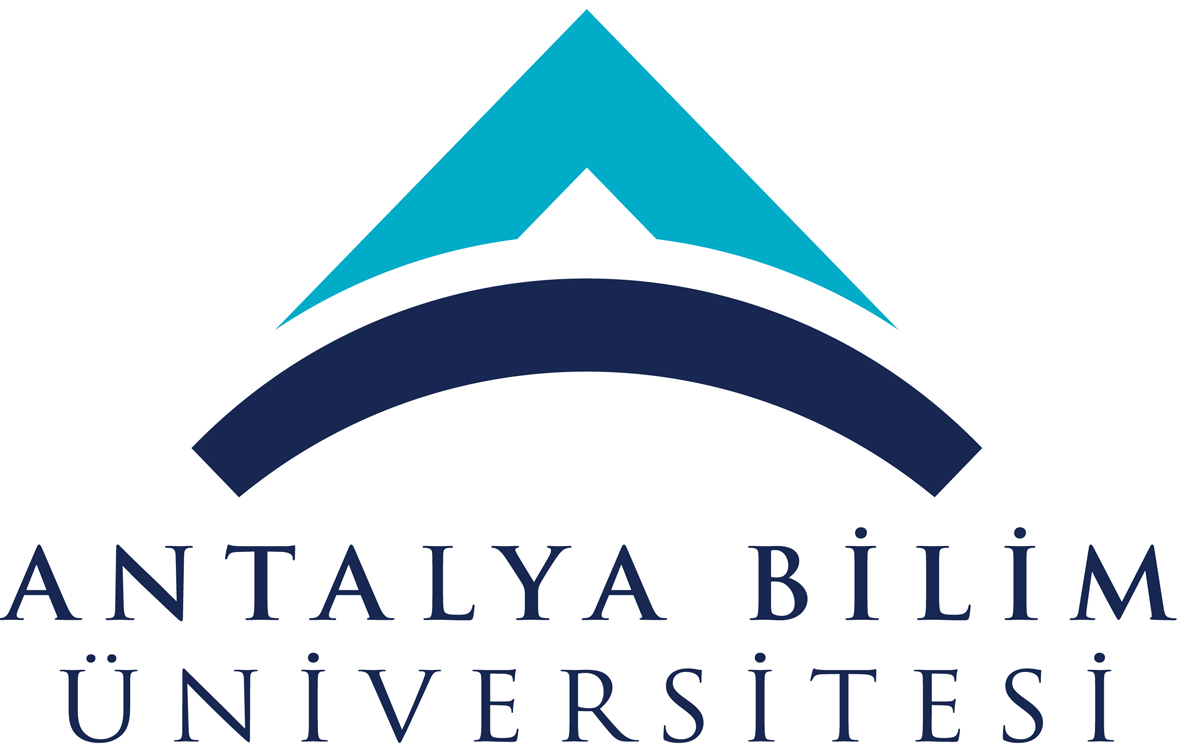 AKTS DERS TANITIM FORMUAKTS DERS TANITIM FORMUAKTS DERS TANITIM FORMUAKTS DERS TANITIM FORMUAKTS DERS TANITIM FORMUAKTS DERS TANITIM FORMUAKTS DERS TANITIM FORMUAKTS DERS TANITIM FORMUAKTS DERS TANITIM FORMUAKTS DERS TANITIM FORMUAKTS DERS TANITIM FORMUAKTS DERS TANITIM FORMUAKTS DERS TANITIM FORMUAKTS DERS TANITIM FORMUAKTS DERS TANITIM FORMUAKTS DERS TANITIM FORMUAKTS DERS TANITIM FORMUAKTS DERS TANITIM FORMUAKTS DERS TANITIM FORMUAKTS DERS TANITIM FORMUAKTS DERS TANITIM FORMUAKTS DERS TANITIM FORMUAKTS DERS TANITIM FORMUAKTS DERS TANITIM FORMU	I. BÖLÜM (Senato Onayı)	I. BÖLÜM (Senato Onayı)	I. BÖLÜM (Senato Onayı)	I. BÖLÜM (Senato Onayı)	I. BÖLÜM (Senato Onayı)	I. BÖLÜM (Senato Onayı)	I. BÖLÜM (Senato Onayı)	I. BÖLÜM (Senato Onayı)	I. BÖLÜM (Senato Onayı)	I. BÖLÜM (Senato Onayı)	I. BÖLÜM (Senato Onayı)	I. BÖLÜM (Senato Onayı)	I. BÖLÜM (Senato Onayı)	I. BÖLÜM (Senato Onayı)	I. BÖLÜM (Senato Onayı)	I. BÖLÜM (Senato Onayı)	I. BÖLÜM (Senato Onayı)	I. BÖLÜM (Senato Onayı)	I. BÖLÜM (Senato Onayı)	I. BÖLÜM (Senato Onayı)	I. BÖLÜM (Senato Onayı)	I. BÖLÜM (Senato Onayı)	I. BÖLÜM (Senato Onayı)	I. BÖLÜM (Senato Onayı)	I. BÖLÜM (Senato Onayı)Dersi Açan Fakülte /YOMühendislik FakültesiMühendislik FakültesiMühendislik FakültesiMühendislik FakültesiMühendislik FakültesiMühendislik FakültesiMühendislik FakültesiMühendislik FakültesiMühendislik FakültesiMühendislik FakültesiMühendislik FakültesiMühendislik FakültesiMühendislik FakültesiMühendislik FakültesiMühendislik FakültesiMühendislik FakültesiMühendislik FakültesiMühendislik FakültesiMühendislik FakültesiMühendislik FakültesiMühendislik FakültesiMühendislik FakültesiMühendislik FakültesiMühendislik FakültesiDersi Açan Bölümİnşaat Mühendisliğiİnşaat Mühendisliğiİnşaat Mühendisliğiİnşaat Mühendisliğiİnşaat Mühendisliğiİnşaat Mühendisliğiİnşaat Mühendisliğiİnşaat Mühendisliğiİnşaat Mühendisliğiİnşaat Mühendisliğiİnşaat Mühendisliğiİnşaat Mühendisliğiİnşaat Mühendisliğiİnşaat Mühendisliğiİnşaat Mühendisliğiİnşaat Mühendisliğiİnşaat Mühendisliğiİnşaat Mühendisliğiİnşaat Mühendisliğiİnşaat Mühendisliğiİnşaat Mühendisliğiİnşaat Mühendisliğiİnşaat Mühendisliğiİnşaat MühendisliğiDersi Alan Program (lar)İnşaat Mühendisliğiİnşaat Mühendisliğiİnşaat Mühendisliğiİnşaat Mühendisliğiİnşaat Mühendisliğiİnşaat Mühendisliğiİnşaat Mühendisliğiİnşaat Mühendisliğiİnşaat Mühendisliğiİnşaat Mühendisliğiİnşaat Mühendisliğiİnşaat MühendisliğiZorunlu Zorunlu Zorunlu Zorunlu Zorunlu Zorunlu Zorunlu Zorunlu Zorunlu Zorunlu Zorunlu Zorunlu Dersi Alan Program (lar)Dersi Alan Program (lar)Ders Kodu CE 482CE 482CE 482CE 482CE 482CE 482CE 482CE 482CE 482CE 482CE 482CE 482CE 482CE 482CE 482CE 482CE 482CE 482CE 482CE 482CE 482CE 482CE 482CE 482Ders AdıÇevre MühendisliğiÇevre MühendisliğiÇevre MühendisliğiÇevre MühendisliğiÇevre MühendisliğiÇevre MühendisliğiÇevre MühendisliğiÇevre MühendisliğiÇevre MühendisliğiÇevre MühendisliğiÇevre MühendisliğiÇevre MühendisliğiÇevre MühendisliğiÇevre MühendisliğiÇevre MühendisliğiÇevre MühendisliğiÇevre MühendisliğiÇevre MühendisliğiÇevre MühendisliğiÇevre MühendisliğiÇevre MühendisliğiÇevre MühendisliğiÇevre MühendisliğiÇevre MühendisliğiÖğretim dili İngilizceİngilizceİngilizceİngilizceİngilizceİngilizceİngilizceİngilizceİngilizceİngilizceİngilizceİngilizceİngilizceİngilizceİngilizceİngilizceİngilizceİngilizceİngilizceİngilizceİngilizceİngilizceİngilizceİngilizceDers TürüDersDersDersDersDersDersDersDersDersDersDersDersDersDersDersDersDersDersDersDersDersDersDersDersDers SeviyesiLisansLisansLisansLisansLisansLisansLisansLisansLisansLisansLisansLisansLisansLisansLisansLisansLisansLisansLisansLisansLisansLisansLisansLisansHaftalık Ders SaatiDers: 2Ders: 2Ders: 2Ders: 2Ders: 2Ders: 2Lab: 0Lab: 0Lab: 0Lab: 0Uygulama: 1Uygulama: 1Uygulama: 1Uygulama: 1Uygulama: 1Uygulama: 1Diğer: Teknik gezi Diğer: Teknik gezi Diğer: Teknik gezi Diğer: Teknik gezi Diğer: Teknik gezi Diğer: Teknik gezi Diğer: Teknik gezi Diğer: Teknik gezi AKTS Kredisi555555555555555555555555Notlandırma TürüHarf notuHarf notuHarf notuHarf notuHarf notuHarf notuHarf notuHarf notuHarf notuHarf notuHarf notuHarf notuHarf notuHarf notuHarf notuHarf notuHarf notuHarf notuHarf notuHarf notuHarf notuHarf notuHarf notuHarf notuÖn koşul/lar------------------------Yan koşul/lar------------------------Kayıt Kısıtlaması------------------------Dersin Amacı Bu ders, öğrencilerin su mühendisliğini standartlara uygun olarak analiz etmelerini ve test etmelerini sağlayarak çevre mühendisliğine tanıtmayı amaçlamaktadır. Ayrıca öğrencilerin su arıtma ünitelerini tasarlamalarına ve tedavi konseptini kullanarak, tedavi sürecini yürütmelerine rehberlik etmeyi ve Antalya'daki bir tedavi planına saha ziyareti yaparak bunu geliştirmeyi hedeflemektedir. Ayrıca, öğrencilerin katı bir atık yönetim planı geliştirmelerini ve sürdürülebilir SWM kavramını geliştirmelerini hedeflemektedir. Ders ayrıca öğrencilerin hava kirliliği, kaynakları ve yayılmaya karşı anlayışlarını geliştirir.Bu ders, öğrencilerin su mühendisliğini standartlara uygun olarak analiz etmelerini ve test etmelerini sağlayarak çevre mühendisliğine tanıtmayı amaçlamaktadır. Ayrıca öğrencilerin su arıtma ünitelerini tasarlamalarına ve tedavi konseptini kullanarak, tedavi sürecini yürütmelerine rehberlik etmeyi ve Antalya'daki bir tedavi planına saha ziyareti yaparak bunu geliştirmeyi hedeflemektedir. Ayrıca, öğrencilerin katı bir atık yönetim planı geliştirmelerini ve sürdürülebilir SWM kavramını geliştirmelerini hedeflemektedir. Ders ayrıca öğrencilerin hava kirliliği, kaynakları ve yayılmaya karşı anlayışlarını geliştirir.Bu ders, öğrencilerin su mühendisliğini standartlara uygun olarak analiz etmelerini ve test etmelerini sağlayarak çevre mühendisliğine tanıtmayı amaçlamaktadır. Ayrıca öğrencilerin su arıtma ünitelerini tasarlamalarına ve tedavi konseptini kullanarak, tedavi sürecini yürütmelerine rehberlik etmeyi ve Antalya'daki bir tedavi planına saha ziyareti yaparak bunu geliştirmeyi hedeflemektedir. Ayrıca, öğrencilerin katı bir atık yönetim planı geliştirmelerini ve sürdürülebilir SWM kavramını geliştirmelerini hedeflemektedir. Ders ayrıca öğrencilerin hava kirliliği, kaynakları ve yayılmaya karşı anlayışlarını geliştirir.Bu ders, öğrencilerin su mühendisliğini standartlara uygun olarak analiz etmelerini ve test etmelerini sağlayarak çevre mühendisliğine tanıtmayı amaçlamaktadır. Ayrıca öğrencilerin su arıtma ünitelerini tasarlamalarına ve tedavi konseptini kullanarak, tedavi sürecini yürütmelerine rehberlik etmeyi ve Antalya'daki bir tedavi planına saha ziyareti yaparak bunu geliştirmeyi hedeflemektedir. Ayrıca, öğrencilerin katı bir atık yönetim planı geliştirmelerini ve sürdürülebilir SWM kavramını geliştirmelerini hedeflemektedir. Ders ayrıca öğrencilerin hava kirliliği, kaynakları ve yayılmaya karşı anlayışlarını geliştirir.Bu ders, öğrencilerin su mühendisliğini standartlara uygun olarak analiz etmelerini ve test etmelerini sağlayarak çevre mühendisliğine tanıtmayı amaçlamaktadır. Ayrıca öğrencilerin su arıtma ünitelerini tasarlamalarına ve tedavi konseptini kullanarak, tedavi sürecini yürütmelerine rehberlik etmeyi ve Antalya'daki bir tedavi planına saha ziyareti yaparak bunu geliştirmeyi hedeflemektedir. Ayrıca, öğrencilerin katı bir atık yönetim planı geliştirmelerini ve sürdürülebilir SWM kavramını geliştirmelerini hedeflemektedir. Ders ayrıca öğrencilerin hava kirliliği, kaynakları ve yayılmaya karşı anlayışlarını geliştirir.Bu ders, öğrencilerin su mühendisliğini standartlara uygun olarak analiz etmelerini ve test etmelerini sağlayarak çevre mühendisliğine tanıtmayı amaçlamaktadır. Ayrıca öğrencilerin su arıtma ünitelerini tasarlamalarına ve tedavi konseptini kullanarak, tedavi sürecini yürütmelerine rehberlik etmeyi ve Antalya'daki bir tedavi planına saha ziyareti yaparak bunu geliştirmeyi hedeflemektedir. Ayrıca, öğrencilerin katı bir atık yönetim planı geliştirmelerini ve sürdürülebilir SWM kavramını geliştirmelerini hedeflemektedir. Ders ayrıca öğrencilerin hava kirliliği, kaynakları ve yayılmaya karşı anlayışlarını geliştirir.Bu ders, öğrencilerin su mühendisliğini standartlara uygun olarak analiz etmelerini ve test etmelerini sağlayarak çevre mühendisliğine tanıtmayı amaçlamaktadır. Ayrıca öğrencilerin su arıtma ünitelerini tasarlamalarına ve tedavi konseptini kullanarak, tedavi sürecini yürütmelerine rehberlik etmeyi ve Antalya'daki bir tedavi planına saha ziyareti yaparak bunu geliştirmeyi hedeflemektedir. Ayrıca, öğrencilerin katı bir atık yönetim planı geliştirmelerini ve sürdürülebilir SWM kavramını geliştirmelerini hedeflemektedir. Ders ayrıca öğrencilerin hava kirliliği, kaynakları ve yayılmaya karşı anlayışlarını geliştirir.Bu ders, öğrencilerin su mühendisliğini standartlara uygun olarak analiz etmelerini ve test etmelerini sağlayarak çevre mühendisliğine tanıtmayı amaçlamaktadır. Ayrıca öğrencilerin su arıtma ünitelerini tasarlamalarına ve tedavi konseptini kullanarak, tedavi sürecini yürütmelerine rehberlik etmeyi ve Antalya'daki bir tedavi planına saha ziyareti yaparak bunu geliştirmeyi hedeflemektedir. Ayrıca, öğrencilerin katı bir atık yönetim planı geliştirmelerini ve sürdürülebilir SWM kavramını geliştirmelerini hedeflemektedir. Ders ayrıca öğrencilerin hava kirliliği, kaynakları ve yayılmaya karşı anlayışlarını geliştirir.Bu ders, öğrencilerin su mühendisliğini standartlara uygun olarak analiz etmelerini ve test etmelerini sağlayarak çevre mühendisliğine tanıtmayı amaçlamaktadır. Ayrıca öğrencilerin su arıtma ünitelerini tasarlamalarına ve tedavi konseptini kullanarak, tedavi sürecini yürütmelerine rehberlik etmeyi ve Antalya'daki bir tedavi planına saha ziyareti yaparak bunu geliştirmeyi hedeflemektedir. Ayrıca, öğrencilerin katı bir atık yönetim planı geliştirmelerini ve sürdürülebilir SWM kavramını geliştirmelerini hedeflemektedir. Ders ayrıca öğrencilerin hava kirliliği, kaynakları ve yayılmaya karşı anlayışlarını geliştirir.Bu ders, öğrencilerin su mühendisliğini standartlara uygun olarak analiz etmelerini ve test etmelerini sağlayarak çevre mühendisliğine tanıtmayı amaçlamaktadır. Ayrıca öğrencilerin su arıtma ünitelerini tasarlamalarına ve tedavi konseptini kullanarak, tedavi sürecini yürütmelerine rehberlik etmeyi ve Antalya'daki bir tedavi planına saha ziyareti yaparak bunu geliştirmeyi hedeflemektedir. Ayrıca, öğrencilerin katı bir atık yönetim planı geliştirmelerini ve sürdürülebilir SWM kavramını geliştirmelerini hedeflemektedir. Ders ayrıca öğrencilerin hava kirliliği, kaynakları ve yayılmaya karşı anlayışlarını geliştirir.Bu ders, öğrencilerin su mühendisliğini standartlara uygun olarak analiz etmelerini ve test etmelerini sağlayarak çevre mühendisliğine tanıtmayı amaçlamaktadır. Ayrıca öğrencilerin su arıtma ünitelerini tasarlamalarına ve tedavi konseptini kullanarak, tedavi sürecini yürütmelerine rehberlik etmeyi ve Antalya'daki bir tedavi planına saha ziyareti yaparak bunu geliştirmeyi hedeflemektedir. Ayrıca, öğrencilerin katı bir atık yönetim planı geliştirmelerini ve sürdürülebilir SWM kavramını geliştirmelerini hedeflemektedir. Ders ayrıca öğrencilerin hava kirliliği, kaynakları ve yayılmaya karşı anlayışlarını geliştirir.Bu ders, öğrencilerin su mühendisliğini standartlara uygun olarak analiz etmelerini ve test etmelerini sağlayarak çevre mühendisliğine tanıtmayı amaçlamaktadır. Ayrıca öğrencilerin su arıtma ünitelerini tasarlamalarına ve tedavi konseptini kullanarak, tedavi sürecini yürütmelerine rehberlik etmeyi ve Antalya'daki bir tedavi planına saha ziyareti yaparak bunu geliştirmeyi hedeflemektedir. Ayrıca, öğrencilerin katı bir atık yönetim planı geliştirmelerini ve sürdürülebilir SWM kavramını geliştirmelerini hedeflemektedir. Ders ayrıca öğrencilerin hava kirliliği, kaynakları ve yayılmaya karşı anlayışlarını geliştirir.Bu ders, öğrencilerin su mühendisliğini standartlara uygun olarak analiz etmelerini ve test etmelerini sağlayarak çevre mühendisliğine tanıtmayı amaçlamaktadır. Ayrıca öğrencilerin su arıtma ünitelerini tasarlamalarına ve tedavi konseptini kullanarak, tedavi sürecini yürütmelerine rehberlik etmeyi ve Antalya'daki bir tedavi planına saha ziyareti yaparak bunu geliştirmeyi hedeflemektedir. Ayrıca, öğrencilerin katı bir atık yönetim planı geliştirmelerini ve sürdürülebilir SWM kavramını geliştirmelerini hedeflemektedir. Ders ayrıca öğrencilerin hava kirliliği, kaynakları ve yayılmaya karşı anlayışlarını geliştirir.Bu ders, öğrencilerin su mühendisliğini standartlara uygun olarak analiz etmelerini ve test etmelerini sağlayarak çevre mühendisliğine tanıtmayı amaçlamaktadır. Ayrıca öğrencilerin su arıtma ünitelerini tasarlamalarına ve tedavi konseptini kullanarak, tedavi sürecini yürütmelerine rehberlik etmeyi ve Antalya'daki bir tedavi planına saha ziyareti yaparak bunu geliştirmeyi hedeflemektedir. Ayrıca, öğrencilerin katı bir atık yönetim planı geliştirmelerini ve sürdürülebilir SWM kavramını geliştirmelerini hedeflemektedir. Ders ayrıca öğrencilerin hava kirliliği, kaynakları ve yayılmaya karşı anlayışlarını geliştirir.Bu ders, öğrencilerin su mühendisliğini standartlara uygun olarak analiz etmelerini ve test etmelerini sağlayarak çevre mühendisliğine tanıtmayı amaçlamaktadır. Ayrıca öğrencilerin su arıtma ünitelerini tasarlamalarına ve tedavi konseptini kullanarak, tedavi sürecini yürütmelerine rehberlik etmeyi ve Antalya'daki bir tedavi planına saha ziyareti yaparak bunu geliştirmeyi hedeflemektedir. Ayrıca, öğrencilerin katı bir atık yönetim planı geliştirmelerini ve sürdürülebilir SWM kavramını geliştirmelerini hedeflemektedir. Ders ayrıca öğrencilerin hava kirliliği, kaynakları ve yayılmaya karşı anlayışlarını geliştirir.Bu ders, öğrencilerin su mühendisliğini standartlara uygun olarak analiz etmelerini ve test etmelerini sağlayarak çevre mühendisliğine tanıtmayı amaçlamaktadır. Ayrıca öğrencilerin su arıtma ünitelerini tasarlamalarına ve tedavi konseptini kullanarak, tedavi sürecini yürütmelerine rehberlik etmeyi ve Antalya'daki bir tedavi planına saha ziyareti yaparak bunu geliştirmeyi hedeflemektedir. Ayrıca, öğrencilerin katı bir atık yönetim planı geliştirmelerini ve sürdürülebilir SWM kavramını geliştirmelerini hedeflemektedir. Ders ayrıca öğrencilerin hava kirliliği, kaynakları ve yayılmaya karşı anlayışlarını geliştirir.Bu ders, öğrencilerin su mühendisliğini standartlara uygun olarak analiz etmelerini ve test etmelerini sağlayarak çevre mühendisliğine tanıtmayı amaçlamaktadır. Ayrıca öğrencilerin su arıtma ünitelerini tasarlamalarına ve tedavi konseptini kullanarak, tedavi sürecini yürütmelerine rehberlik etmeyi ve Antalya'daki bir tedavi planına saha ziyareti yaparak bunu geliştirmeyi hedeflemektedir. Ayrıca, öğrencilerin katı bir atık yönetim planı geliştirmelerini ve sürdürülebilir SWM kavramını geliştirmelerini hedeflemektedir. Ders ayrıca öğrencilerin hava kirliliği, kaynakları ve yayılmaya karşı anlayışlarını geliştirir.Bu ders, öğrencilerin su mühendisliğini standartlara uygun olarak analiz etmelerini ve test etmelerini sağlayarak çevre mühendisliğine tanıtmayı amaçlamaktadır. Ayrıca öğrencilerin su arıtma ünitelerini tasarlamalarına ve tedavi konseptini kullanarak, tedavi sürecini yürütmelerine rehberlik etmeyi ve Antalya'daki bir tedavi planına saha ziyareti yaparak bunu geliştirmeyi hedeflemektedir. Ayrıca, öğrencilerin katı bir atık yönetim planı geliştirmelerini ve sürdürülebilir SWM kavramını geliştirmelerini hedeflemektedir. Ders ayrıca öğrencilerin hava kirliliği, kaynakları ve yayılmaya karşı anlayışlarını geliştirir.Bu ders, öğrencilerin su mühendisliğini standartlara uygun olarak analiz etmelerini ve test etmelerini sağlayarak çevre mühendisliğine tanıtmayı amaçlamaktadır. Ayrıca öğrencilerin su arıtma ünitelerini tasarlamalarına ve tedavi konseptini kullanarak, tedavi sürecini yürütmelerine rehberlik etmeyi ve Antalya'daki bir tedavi planına saha ziyareti yaparak bunu geliştirmeyi hedeflemektedir. Ayrıca, öğrencilerin katı bir atık yönetim planı geliştirmelerini ve sürdürülebilir SWM kavramını geliştirmelerini hedeflemektedir. Ders ayrıca öğrencilerin hava kirliliği, kaynakları ve yayılmaya karşı anlayışlarını geliştirir.Bu ders, öğrencilerin su mühendisliğini standartlara uygun olarak analiz etmelerini ve test etmelerini sağlayarak çevre mühendisliğine tanıtmayı amaçlamaktadır. Ayrıca öğrencilerin su arıtma ünitelerini tasarlamalarına ve tedavi konseptini kullanarak, tedavi sürecini yürütmelerine rehberlik etmeyi ve Antalya'daki bir tedavi planına saha ziyareti yaparak bunu geliştirmeyi hedeflemektedir. Ayrıca, öğrencilerin katı bir atık yönetim planı geliştirmelerini ve sürdürülebilir SWM kavramını geliştirmelerini hedeflemektedir. Ders ayrıca öğrencilerin hava kirliliği, kaynakları ve yayılmaya karşı anlayışlarını geliştirir.Bu ders, öğrencilerin su mühendisliğini standartlara uygun olarak analiz etmelerini ve test etmelerini sağlayarak çevre mühendisliğine tanıtmayı amaçlamaktadır. Ayrıca öğrencilerin su arıtma ünitelerini tasarlamalarına ve tedavi konseptini kullanarak, tedavi sürecini yürütmelerine rehberlik etmeyi ve Antalya'daki bir tedavi planına saha ziyareti yaparak bunu geliştirmeyi hedeflemektedir. Ayrıca, öğrencilerin katı bir atık yönetim planı geliştirmelerini ve sürdürülebilir SWM kavramını geliştirmelerini hedeflemektedir. Ders ayrıca öğrencilerin hava kirliliği, kaynakları ve yayılmaya karşı anlayışlarını geliştirir.Bu ders, öğrencilerin su mühendisliğini standartlara uygun olarak analiz etmelerini ve test etmelerini sağlayarak çevre mühendisliğine tanıtmayı amaçlamaktadır. Ayrıca öğrencilerin su arıtma ünitelerini tasarlamalarına ve tedavi konseptini kullanarak, tedavi sürecini yürütmelerine rehberlik etmeyi ve Antalya'daki bir tedavi planına saha ziyareti yaparak bunu geliştirmeyi hedeflemektedir. Ayrıca, öğrencilerin katı bir atık yönetim planı geliştirmelerini ve sürdürülebilir SWM kavramını geliştirmelerini hedeflemektedir. Ders ayrıca öğrencilerin hava kirliliği, kaynakları ve yayılmaya karşı anlayışlarını geliştirir.Bu ders, öğrencilerin su mühendisliğini standartlara uygun olarak analiz etmelerini ve test etmelerini sağlayarak çevre mühendisliğine tanıtmayı amaçlamaktadır. Ayrıca öğrencilerin su arıtma ünitelerini tasarlamalarına ve tedavi konseptini kullanarak, tedavi sürecini yürütmelerine rehberlik etmeyi ve Antalya'daki bir tedavi planına saha ziyareti yaparak bunu geliştirmeyi hedeflemektedir. Ayrıca, öğrencilerin katı bir atık yönetim planı geliştirmelerini ve sürdürülebilir SWM kavramını geliştirmelerini hedeflemektedir. Ders ayrıca öğrencilerin hava kirliliği, kaynakları ve yayılmaya karşı anlayışlarını geliştirir.Bu ders, öğrencilerin su mühendisliğini standartlara uygun olarak analiz etmelerini ve test etmelerini sağlayarak çevre mühendisliğine tanıtmayı amaçlamaktadır. Ayrıca öğrencilerin su arıtma ünitelerini tasarlamalarına ve tedavi konseptini kullanarak, tedavi sürecini yürütmelerine rehberlik etmeyi ve Antalya'daki bir tedavi planına saha ziyareti yaparak bunu geliştirmeyi hedeflemektedir. Ayrıca, öğrencilerin katı bir atık yönetim planı geliştirmelerini ve sürdürülebilir SWM kavramını geliştirmelerini hedeflemektedir. Ders ayrıca öğrencilerin hava kirliliği, kaynakları ve yayılmaya karşı anlayışlarını geliştirir.Ders İçeriği Bu ders Çevre Mühendisliğine geniş bir giriş sunar. Çevre mühendislerinin tüm alanının temelini oluşturan bir takım temel ilkeler gözden geçirilmiştir. Ana konular ekosistemin temelleri, sürdürülebilirlik, çevresel risk, su kalitesi mühendisliği ve su kaynakları, su ve atık su arıtımı, katı ve tehlikeli ve radyoaktif atık yönetimi, hava kirliliği, çevre düzenlemesi ve iklim değişikliği etkileridir. Bu kurs aynı zamanda inşaat ve yıkım atıklarının yönetilmesi ve arıtılması ile de ilgilidir.Bu ders Çevre Mühendisliğine geniş bir giriş sunar. Çevre mühendislerinin tüm alanının temelini oluşturan bir takım temel ilkeler gözden geçirilmiştir. Ana konular ekosistemin temelleri, sürdürülebilirlik, çevresel risk, su kalitesi mühendisliği ve su kaynakları, su ve atık su arıtımı, katı ve tehlikeli ve radyoaktif atık yönetimi, hava kirliliği, çevre düzenlemesi ve iklim değişikliği etkileridir. Bu kurs aynı zamanda inşaat ve yıkım atıklarının yönetilmesi ve arıtılması ile de ilgilidir.Bu ders Çevre Mühendisliğine geniş bir giriş sunar. Çevre mühendislerinin tüm alanının temelini oluşturan bir takım temel ilkeler gözden geçirilmiştir. Ana konular ekosistemin temelleri, sürdürülebilirlik, çevresel risk, su kalitesi mühendisliği ve su kaynakları, su ve atık su arıtımı, katı ve tehlikeli ve radyoaktif atık yönetimi, hava kirliliği, çevre düzenlemesi ve iklim değişikliği etkileridir. Bu kurs aynı zamanda inşaat ve yıkım atıklarının yönetilmesi ve arıtılması ile de ilgilidir.Bu ders Çevre Mühendisliğine geniş bir giriş sunar. Çevre mühendislerinin tüm alanının temelini oluşturan bir takım temel ilkeler gözden geçirilmiştir. Ana konular ekosistemin temelleri, sürdürülebilirlik, çevresel risk, su kalitesi mühendisliği ve su kaynakları, su ve atık su arıtımı, katı ve tehlikeli ve radyoaktif atık yönetimi, hava kirliliği, çevre düzenlemesi ve iklim değişikliği etkileridir. Bu kurs aynı zamanda inşaat ve yıkım atıklarının yönetilmesi ve arıtılması ile de ilgilidir.Bu ders Çevre Mühendisliğine geniş bir giriş sunar. Çevre mühendislerinin tüm alanının temelini oluşturan bir takım temel ilkeler gözden geçirilmiştir. Ana konular ekosistemin temelleri, sürdürülebilirlik, çevresel risk, su kalitesi mühendisliği ve su kaynakları, su ve atık su arıtımı, katı ve tehlikeli ve radyoaktif atık yönetimi, hava kirliliği, çevre düzenlemesi ve iklim değişikliği etkileridir. Bu kurs aynı zamanda inşaat ve yıkım atıklarının yönetilmesi ve arıtılması ile de ilgilidir.Bu ders Çevre Mühendisliğine geniş bir giriş sunar. Çevre mühendislerinin tüm alanının temelini oluşturan bir takım temel ilkeler gözden geçirilmiştir. Ana konular ekosistemin temelleri, sürdürülebilirlik, çevresel risk, su kalitesi mühendisliği ve su kaynakları, su ve atık su arıtımı, katı ve tehlikeli ve radyoaktif atık yönetimi, hava kirliliği, çevre düzenlemesi ve iklim değişikliği etkileridir. Bu kurs aynı zamanda inşaat ve yıkım atıklarının yönetilmesi ve arıtılması ile de ilgilidir.Bu ders Çevre Mühendisliğine geniş bir giriş sunar. Çevre mühendislerinin tüm alanının temelini oluşturan bir takım temel ilkeler gözden geçirilmiştir. Ana konular ekosistemin temelleri, sürdürülebilirlik, çevresel risk, su kalitesi mühendisliği ve su kaynakları, su ve atık su arıtımı, katı ve tehlikeli ve radyoaktif atık yönetimi, hava kirliliği, çevre düzenlemesi ve iklim değişikliği etkileridir. Bu kurs aynı zamanda inşaat ve yıkım atıklarının yönetilmesi ve arıtılması ile de ilgilidir.Bu ders Çevre Mühendisliğine geniş bir giriş sunar. Çevre mühendislerinin tüm alanının temelini oluşturan bir takım temel ilkeler gözden geçirilmiştir. Ana konular ekosistemin temelleri, sürdürülebilirlik, çevresel risk, su kalitesi mühendisliği ve su kaynakları, su ve atık su arıtımı, katı ve tehlikeli ve radyoaktif atık yönetimi, hava kirliliği, çevre düzenlemesi ve iklim değişikliği etkileridir. Bu kurs aynı zamanda inşaat ve yıkım atıklarının yönetilmesi ve arıtılması ile de ilgilidir.Bu ders Çevre Mühendisliğine geniş bir giriş sunar. Çevre mühendislerinin tüm alanının temelini oluşturan bir takım temel ilkeler gözden geçirilmiştir. Ana konular ekosistemin temelleri, sürdürülebilirlik, çevresel risk, su kalitesi mühendisliği ve su kaynakları, su ve atık su arıtımı, katı ve tehlikeli ve radyoaktif atık yönetimi, hava kirliliği, çevre düzenlemesi ve iklim değişikliği etkileridir. Bu kurs aynı zamanda inşaat ve yıkım atıklarının yönetilmesi ve arıtılması ile de ilgilidir.Bu ders Çevre Mühendisliğine geniş bir giriş sunar. Çevre mühendislerinin tüm alanının temelini oluşturan bir takım temel ilkeler gözden geçirilmiştir. Ana konular ekosistemin temelleri, sürdürülebilirlik, çevresel risk, su kalitesi mühendisliği ve su kaynakları, su ve atık su arıtımı, katı ve tehlikeli ve radyoaktif atık yönetimi, hava kirliliği, çevre düzenlemesi ve iklim değişikliği etkileridir. Bu kurs aynı zamanda inşaat ve yıkım atıklarının yönetilmesi ve arıtılması ile de ilgilidir.Bu ders Çevre Mühendisliğine geniş bir giriş sunar. Çevre mühendislerinin tüm alanının temelini oluşturan bir takım temel ilkeler gözden geçirilmiştir. Ana konular ekosistemin temelleri, sürdürülebilirlik, çevresel risk, su kalitesi mühendisliği ve su kaynakları, su ve atık su arıtımı, katı ve tehlikeli ve radyoaktif atık yönetimi, hava kirliliği, çevre düzenlemesi ve iklim değişikliği etkileridir. Bu kurs aynı zamanda inşaat ve yıkım atıklarının yönetilmesi ve arıtılması ile de ilgilidir.Bu ders Çevre Mühendisliğine geniş bir giriş sunar. Çevre mühendislerinin tüm alanının temelini oluşturan bir takım temel ilkeler gözden geçirilmiştir. Ana konular ekosistemin temelleri, sürdürülebilirlik, çevresel risk, su kalitesi mühendisliği ve su kaynakları, su ve atık su arıtımı, katı ve tehlikeli ve radyoaktif atık yönetimi, hava kirliliği, çevre düzenlemesi ve iklim değişikliği etkileridir. Bu kurs aynı zamanda inşaat ve yıkım atıklarının yönetilmesi ve arıtılması ile de ilgilidir.Bu ders Çevre Mühendisliğine geniş bir giriş sunar. Çevre mühendislerinin tüm alanının temelini oluşturan bir takım temel ilkeler gözden geçirilmiştir. Ana konular ekosistemin temelleri, sürdürülebilirlik, çevresel risk, su kalitesi mühendisliği ve su kaynakları, su ve atık su arıtımı, katı ve tehlikeli ve radyoaktif atık yönetimi, hava kirliliği, çevre düzenlemesi ve iklim değişikliği etkileridir. Bu kurs aynı zamanda inşaat ve yıkım atıklarının yönetilmesi ve arıtılması ile de ilgilidir.Bu ders Çevre Mühendisliğine geniş bir giriş sunar. Çevre mühendislerinin tüm alanının temelini oluşturan bir takım temel ilkeler gözden geçirilmiştir. Ana konular ekosistemin temelleri, sürdürülebilirlik, çevresel risk, su kalitesi mühendisliği ve su kaynakları, su ve atık su arıtımı, katı ve tehlikeli ve radyoaktif atık yönetimi, hava kirliliği, çevre düzenlemesi ve iklim değişikliği etkileridir. Bu kurs aynı zamanda inşaat ve yıkım atıklarının yönetilmesi ve arıtılması ile de ilgilidir.Bu ders Çevre Mühendisliğine geniş bir giriş sunar. Çevre mühendislerinin tüm alanının temelini oluşturan bir takım temel ilkeler gözden geçirilmiştir. Ana konular ekosistemin temelleri, sürdürülebilirlik, çevresel risk, su kalitesi mühendisliği ve su kaynakları, su ve atık su arıtımı, katı ve tehlikeli ve radyoaktif atık yönetimi, hava kirliliği, çevre düzenlemesi ve iklim değişikliği etkileridir. Bu kurs aynı zamanda inşaat ve yıkım atıklarının yönetilmesi ve arıtılması ile de ilgilidir.Bu ders Çevre Mühendisliğine geniş bir giriş sunar. Çevre mühendislerinin tüm alanının temelini oluşturan bir takım temel ilkeler gözden geçirilmiştir. Ana konular ekosistemin temelleri, sürdürülebilirlik, çevresel risk, su kalitesi mühendisliği ve su kaynakları, su ve atık su arıtımı, katı ve tehlikeli ve radyoaktif atık yönetimi, hava kirliliği, çevre düzenlemesi ve iklim değişikliği etkileridir. Bu kurs aynı zamanda inşaat ve yıkım atıklarının yönetilmesi ve arıtılması ile de ilgilidir.Bu ders Çevre Mühendisliğine geniş bir giriş sunar. Çevre mühendislerinin tüm alanının temelini oluşturan bir takım temel ilkeler gözden geçirilmiştir. Ana konular ekosistemin temelleri, sürdürülebilirlik, çevresel risk, su kalitesi mühendisliği ve su kaynakları, su ve atık su arıtımı, katı ve tehlikeli ve radyoaktif atık yönetimi, hava kirliliği, çevre düzenlemesi ve iklim değişikliği etkileridir. Bu kurs aynı zamanda inşaat ve yıkım atıklarının yönetilmesi ve arıtılması ile de ilgilidir.Bu ders Çevre Mühendisliğine geniş bir giriş sunar. Çevre mühendislerinin tüm alanının temelini oluşturan bir takım temel ilkeler gözden geçirilmiştir. Ana konular ekosistemin temelleri, sürdürülebilirlik, çevresel risk, su kalitesi mühendisliği ve su kaynakları, su ve atık su arıtımı, katı ve tehlikeli ve radyoaktif atık yönetimi, hava kirliliği, çevre düzenlemesi ve iklim değişikliği etkileridir. Bu kurs aynı zamanda inşaat ve yıkım atıklarının yönetilmesi ve arıtılması ile de ilgilidir.Bu ders Çevre Mühendisliğine geniş bir giriş sunar. Çevre mühendislerinin tüm alanının temelini oluşturan bir takım temel ilkeler gözden geçirilmiştir. Ana konular ekosistemin temelleri, sürdürülebilirlik, çevresel risk, su kalitesi mühendisliği ve su kaynakları, su ve atık su arıtımı, katı ve tehlikeli ve radyoaktif atık yönetimi, hava kirliliği, çevre düzenlemesi ve iklim değişikliği etkileridir. Bu kurs aynı zamanda inşaat ve yıkım atıklarının yönetilmesi ve arıtılması ile de ilgilidir.Bu ders Çevre Mühendisliğine geniş bir giriş sunar. Çevre mühendislerinin tüm alanının temelini oluşturan bir takım temel ilkeler gözden geçirilmiştir. Ana konular ekosistemin temelleri, sürdürülebilirlik, çevresel risk, su kalitesi mühendisliği ve su kaynakları, su ve atık su arıtımı, katı ve tehlikeli ve radyoaktif atık yönetimi, hava kirliliği, çevre düzenlemesi ve iklim değişikliği etkileridir. Bu kurs aynı zamanda inşaat ve yıkım atıklarının yönetilmesi ve arıtılması ile de ilgilidir.Bu ders Çevre Mühendisliğine geniş bir giriş sunar. Çevre mühendislerinin tüm alanının temelini oluşturan bir takım temel ilkeler gözden geçirilmiştir. Ana konular ekosistemin temelleri, sürdürülebilirlik, çevresel risk, su kalitesi mühendisliği ve su kaynakları, su ve atık su arıtımı, katı ve tehlikeli ve radyoaktif atık yönetimi, hava kirliliği, çevre düzenlemesi ve iklim değişikliği etkileridir. Bu kurs aynı zamanda inşaat ve yıkım atıklarının yönetilmesi ve arıtılması ile de ilgilidir.Bu ders Çevre Mühendisliğine geniş bir giriş sunar. Çevre mühendislerinin tüm alanının temelini oluşturan bir takım temel ilkeler gözden geçirilmiştir. Ana konular ekosistemin temelleri, sürdürülebilirlik, çevresel risk, su kalitesi mühendisliği ve su kaynakları, su ve atık su arıtımı, katı ve tehlikeli ve radyoaktif atık yönetimi, hava kirliliği, çevre düzenlemesi ve iklim değişikliği etkileridir. Bu kurs aynı zamanda inşaat ve yıkım atıklarının yönetilmesi ve arıtılması ile de ilgilidir.Bu ders Çevre Mühendisliğine geniş bir giriş sunar. Çevre mühendislerinin tüm alanının temelini oluşturan bir takım temel ilkeler gözden geçirilmiştir. Ana konular ekosistemin temelleri, sürdürülebilirlik, çevresel risk, su kalitesi mühendisliği ve su kaynakları, su ve atık su arıtımı, katı ve tehlikeli ve radyoaktif atık yönetimi, hava kirliliği, çevre düzenlemesi ve iklim değişikliği etkileridir. Bu kurs aynı zamanda inşaat ve yıkım atıklarının yönetilmesi ve arıtılması ile de ilgilidir.Bu ders Çevre Mühendisliğine geniş bir giriş sunar. Çevre mühendislerinin tüm alanının temelini oluşturan bir takım temel ilkeler gözden geçirilmiştir. Ana konular ekosistemin temelleri, sürdürülebilirlik, çevresel risk, su kalitesi mühendisliği ve su kaynakları, su ve atık su arıtımı, katı ve tehlikeli ve radyoaktif atık yönetimi, hava kirliliği, çevre düzenlemesi ve iklim değişikliği etkileridir. Bu kurs aynı zamanda inşaat ve yıkım atıklarının yönetilmesi ve arıtılması ile de ilgilidir.Öğrenim Çıktıları ÖÇ1ÖÇ1Ekosistemleri, hidrolojik döngüsü ve besin döngüsü bileşenlerini tanımlayabilmeÇevresel sürdürülebilirliği kontrol etme ve analiz etme becerisi
Coğrafi bilgi sistemi, uzaktan algılama yöntemleri, teknoloji, coğrafi veriler ve QGIS Yazılımı ile tanışın.
Hidrolojik tehlikelere (taşkınlar, kuraklıklar vb.) Ve risk analizine aşina olmak
Disiplinlerarası tasarım ekiplerinde çalışabilme ve çevre alanında bir araştırma raporu hazırlayabilme.
Katı atık yönetimi ve atık su arıtma yöntemlerini tanımakEkosistemleri, hidrolojik döngüsü ve besin döngüsü bileşenlerini tanımlayabilmeÇevresel sürdürülebilirliği kontrol etme ve analiz etme becerisi
Coğrafi bilgi sistemi, uzaktan algılama yöntemleri, teknoloji, coğrafi veriler ve QGIS Yazılımı ile tanışın.
Hidrolojik tehlikelere (taşkınlar, kuraklıklar vb.) Ve risk analizine aşina olmak
Disiplinlerarası tasarım ekiplerinde çalışabilme ve çevre alanında bir araştırma raporu hazırlayabilme.
Katı atık yönetimi ve atık su arıtma yöntemlerini tanımakEkosistemleri, hidrolojik döngüsü ve besin döngüsü bileşenlerini tanımlayabilmeÇevresel sürdürülebilirliği kontrol etme ve analiz etme becerisi
Coğrafi bilgi sistemi, uzaktan algılama yöntemleri, teknoloji, coğrafi veriler ve QGIS Yazılımı ile tanışın.
Hidrolojik tehlikelere (taşkınlar, kuraklıklar vb.) Ve risk analizine aşina olmak
Disiplinlerarası tasarım ekiplerinde çalışabilme ve çevre alanında bir araştırma raporu hazırlayabilme.
Katı atık yönetimi ve atık su arıtma yöntemlerini tanımakEkosistemleri, hidrolojik döngüsü ve besin döngüsü bileşenlerini tanımlayabilmeÇevresel sürdürülebilirliği kontrol etme ve analiz etme becerisi
Coğrafi bilgi sistemi, uzaktan algılama yöntemleri, teknoloji, coğrafi veriler ve QGIS Yazılımı ile tanışın.
Hidrolojik tehlikelere (taşkınlar, kuraklıklar vb.) Ve risk analizine aşina olmak
Disiplinlerarası tasarım ekiplerinde çalışabilme ve çevre alanında bir araştırma raporu hazırlayabilme.
Katı atık yönetimi ve atık su arıtma yöntemlerini tanımakEkosistemleri, hidrolojik döngüsü ve besin döngüsü bileşenlerini tanımlayabilmeÇevresel sürdürülebilirliği kontrol etme ve analiz etme becerisi
Coğrafi bilgi sistemi, uzaktan algılama yöntemleri, teknoloji, coğrafi veriler ve QGIS Yazılımı ile tanışın.
Hidrolojik tehlikelere (taşkınlar, kuraklıklar vb.) Ve risk analizine aşina olmak
Disiplinlerarası tasarım ekiplerinde çalışabilme ve çevre alanında bir araştırma raporu hazırlayabilme.
Katı atık yönetimi ve atık su arıtma yöntemlerini tanımakEkosistemleri, hidrolojik döngüsü ve besin döngüsü bileşenlerini tanımlayabilmeÇevresel sürdürülebilirliği kontrol etme ve analiz etme becerisi
Coğrafi bilgi sistemi, uzaktan algılama yöntemleri, teknoloji, coğrafi veriler ve QGIS Yazılımı ile tanışın.
Hidrolojik tehlikelere (taşkınlar, kuraklıklar vb.) Ve risk analizine aşina olmak
Disiplinlerarası tasarım ekiplerinde çalışabilme ve çevre alanında bir araştırma raporu hazırlayabilme.
Katı atık yönetimi ve atık su arıtma yöntemlerini tanımakEkosistemleri, hidrolojik döngüsü ve besin döngüsü bileşenlerini tanımlayabilmeÇevresel sürdürülebilirliği kontrol etme ve analiz etme becerisi
Coğrafi bilgi sistemi, uzaktan algılama yöntemleri, teknoloji, coğrafi veriler ve QGIS Yazılımı ile tanışın.
Hidrolojik tehlikelere (taşkınlar, kuraklıklar vb.) Ve risk analizine aşina olmak
Disiplinlerarası tasarım ekiplerinde çalışabilme ve çevre alanında bir araştırma raporu hazırlayabilme.
Katı atık yönetimi ve atık su arıtma yöntemlerini tanımakEkosistemleri, hidrolojik döngüsü ve besin döngüsü bileşenlerini tanımlayabilmeÇevresel sürdürülebilirliği kontrol etme ve analiz etme becerisi
Coğrafi bilgi sistemi, uzaktan algılama yöntemleri, teknoloji, coğrafi veriler ve QGIS Yazılımı ile tanışın.
Hidrolojik tehlikelere (taşkınlar, kuraklıklar vb.) Ve risk analizine aşina olmak
Disiplinlerarası tasarım ekiplerinde çalışabilme ve çevre alanında bir araştırma raporu hazırlayabilme.
Katı atık yönetimi ve atık su arıtma yöntemlerini tanımakEkosistemleri, hidrolojik döngüsü ve besin döngüsü bileşenlerini tanımlayabilmeÇevresel sürdürülebilirliği kontrol etme ve analiz etme becerisi
Coğrafi bilgi sistemi, uzaktan algılama yöntemleri, teknoloji, coğrafi veriler ve QGIS Yazılımı ile tanışın.
Hidrolojik tehlikelere (taşkınlar, kuraklıklar vb.) Ve risk analizine aşina olmak
Disiplinlerarası tasarım ekiplerinde çalışabilme ve çevre alanında bir araştırma raporu hazırlayabilme.
Katı atık yönetimi ve atık su arıtma yöntemlerini tanımakEkosistemleri, hidrolojik döngüsü ve besin döngüsü bileşenlerini tanımlayabilmeÇevresel sürdürülebilirliği kontrol etme ve analiz etme becerisi
Coğrafi bilgi sistemi, uzaktan algılama yöntemleri, teknoloji, coğrafi veriler ve QGIS Yazılımı ile tanışın.
Hidrolojik tehlikelere (taşkınlar, kuraklıklar vb.) Ve risk analizine aşina olmak
Disiplinlerarası tasarım ekiplerinde çalışabilme ve çevre alanında bir araştırma raporu hazırlayabilme.
Katı atık yönetimi ve atık su arıtma yöntemlerini tanımakEkosistemleri, hidrolojik döngüsü ve besin döngüsü bileşenlerini tanımlayabilmeÇevresel sürdürülebilirliği kontrol etme ve analiz etme becerisi
Coğrafi bilgi sistemi, uzaktan algılama yöntemleri, teknoloji, coğrafi veriler ve QGIS Yazılımı ile tanışın.
Hidrolojik tehlikelere (taşkınlar, kuraklıklar vb.) Ve risk analizine aşina olmak
Disiplinlerarası tasarım ekiplerinde çalışabilme ve çevre alanında bir araştırma raporu hazırlayabilme.
Katı atık yönetimi ve atık su arıtma yöntemlerini tanımakEkosistemleri, hidrolojik döngüsü ve besin döngüsü bileşenlerini tanımlayabilmeÇevresel sürdürülebilirliği kontrol etme ve analiz etme becerisi
Coğrafi bilgi sistemi, uzaktan algılama yöntemleri, teknoloji, coğrafi veriler ve QGIS Yazılımı ile tanışın.
Hidrolojik tehlikelere (taşkınlar, kuraklıklar vb.) Ve risk analizine aşina olmak
Disiplinlerarası tasarım ekiplerinde çalışabilme ve çevre alanında bir araştırma raporu hazırlayabilme.
Katı atık yönetimi ve atık su arıtma yöntemlerini tanımakEkosistemleri, hidrolojik döngüsü ve besin döngüsü bileşenlerini tanımlayabilmeÇevresel sürdürülebilirliği kontrol etme ve analiz etme becerisi
Coğrafi bilgi sistemi, uzaktan algılama yöntemleri, teknoloji, coğrafi veriler ve QGIS Yazılımı ile tanışın.
Hidrolojik tehlikelere (taşkınlar, kuraklıklar vb.) Ve risk analizine aşina olmak
Disiplinlerarası tasarım ekiplerinde çalışabilme ve çevre alanında bir araştırma raporu hazırlayabilme.
Katı atık yönetimi ve atık su arıtma yöntemlerini tanımakEkosistemleri, hidrolojik döngüsü ve besin döngüsü bileşenlerini tanımlayabilmeÇevresel sürdürülebilirliği kontrol etme ve analiz etme becerisi
Coğrafi bilgi sistemi, uzaktan algılama yöntemleri, teknoloji, coğrafi veriler ve QGIS Yazılımı ile tanışın.
Hidrolojik tehlikelere (taşkınlar, kuraklıklar vb.) Ve risk analizine aşina olmak
Disiplinlerarası tasarım ekiplerinde çalışabilme ve çevre alanında bir araştırma raporu hazırlayabilme.
Katı atık yönetimi ve atık su arıtma yöntemlerini tanımakEkosistemleri, hidrolojik döngüsü ve besin döngüsü bileşenlerini tanımlayabilmeÇevresel sürdürülebilirliği kontrol etme ve analiz etme becerisi
Coğrafi bilgi sistemi, uzaktan algılama yöntemleri, teknoloji, coğrafi veriler ve QGIS Yazılımı ile tanışın.
Hidrolojik tehlikelere (taşkınlar, kuraklıklar vb.) Ve risk analizine aşina olmak
Disiplinlerarası tasarım ekiplerinde çalışabilme ve çevre alanında bir araştırma raporu hazırlayabilme.
Katı atık yönetimi ve atık su arıtma yöntemlerini tanımakEkosistemleri, hidrolojik döngüsü ve besin döngüsü bileşenlerini tanımlayabilmeÇevresel sürdürülebilirliği kontrol etme ve analiz etme becerisi
Coğrafi bilgi sistemi, uzaktan algılama yöntemleri, teknoloji, coğrafi veriler ve QGIS Yazılımı ile tanışın.
Hidrolojik tehlikelere (taşkınlar, kuraklıklar vb.) Ve risk analizine aşina olmak
Disiplinlerarası tasarım ekiplerinde çalışabilme ve çevre alanında bir araştırma raporu hazırlayabilme.
Katı atık yönetimi ve atık su arıtma yöntemlerini tanımakEkosistemleri, hidrolojik döngüsü ve besin döngüsü bileşenlerini tanımlayabilmeÇevresel sürdürülebilirliği kontrol etme ve analiz etme becerisi
Coğrafi bilgi sistemi, uzaktan algılama yöntemleri, teknoloji, coğrafi veriler ve QGIS Yazılımı ile tanışın.
Hidrolojik tehlikelere (taşkınlar, kuraklıklar vb.) Ve risk analizine aşina olmak
Disiplinlerarası tasarım ekiplerinde çalışabilme ve çevre alanında bir araştırma raporu hazırlayabilme.
Katı atık yönetimi ve atık su arıtma yöntemlerini tanımakEkosistemleri, hidrolojik döngüsü ve besin döngüsü bileşenlerini tanımlayabilmeÇevresel sürdürülebilirliği kontrol etme ve analiz etme becerisi
Coğrafi bilgi sistemi, uzaktan algılama yöntemleri, teknoloji, coğrafi veriler ve QGIS Yazılımı ile tanışın.
Hidrolojik tehlikelere (taşkınlar, kuraklıklar vb.) Ve risk analizine aşina olmak
Disiplinlerarası tasarım ekiplerinde çalışabilme ve çevre alanında bir araştırma raporu hazırlayabilme.
Katı atık yönetimi ve atık su arıtma yöntemlerini tanımakEkosistemleri, hidrolojik döngüsü ve besin döngüsü bileşenlerini tanımlayabilmeÇevresel sürdürülebilirliği kontrol etme ve analiz etme becerisi
Coğrafi bilgi sistemi, uzaktan algılama yöntemleri, teknoloji, coğrafi veriler ve QGIS Yazılımı ile tanışın.
Hidrolojik tehlikelere (taşkınlar, kuraklıklar vb.) Ve risk analizine aşina olmak
Disiplinlerarası tasarım ekiplerinde çalışabilme ve çevre alanında bir araştırma raporu hazırlayabilme.
Katı atık yönetimi ve atık su arıtma yöntemlerini tanımakEkosistemleri, hidrolojik döngüsü ve besin döngüsü bileşenlerini tanımlayabilmeÇevresel sürdürülebilirliği kontrol etme ve analiz etme becerisi
Coğrafi bilgi sistemi, uzaktan algılama yöntemleri, teknoloji, coğrafi veriler ve QGIS Yazılımı ile tanışın.
Hidrolojik tehlikelere (taşkınlar, kuraklıklar vb.) Ve risk analizine aşina olmak
Disiplinlerarası tasarım ekiplerinde çalışabilme ve çevre alanında bir araştırma raporu hazırlayabilme.
Katı atık yönetimi ve atık su arıtma yöntemlerini tanımakEkosistemleri, hidrolojik döngüsü ve besin döngüsü bileşenlerini tanımlayabilmeÇevresel sürdürülebilirliği kontrol etme ve analiz etme becerisi
Coğrafi bilgi sistemi, uzaktan algılama yöntemleri, teknoloji, coğrafi veriler ve QGIS Yazılımı ile tanışın.
Hidrolojik tehlikelere (taşkınlar, kuraklıklar vb.) Ve risk analizine aşina olmak
Disiplinlerarası tasarım ekiplerinde çalışabilme ve çevre alanında bir araştırma raporu hazırlayabilme.
Katı atık yönetimi ve atık su arıtma yöntemlerini tanımakEkosistemleri, hidrolojik döngüsü ve besin döngüsü bileşenlerini tanımlayabilmeÇevresel sürdürülebilirliği kontrol etme ve analiz etme becerisi
Coğrafi bilgi sistemi, uzaktan algılama yöntemleri, teknoloji, coğrafi veriler ve QGIS Yazılımı ile tanışın.
Hidrolojik tehlikelere (taşkınlar, kuraklıklar vb.) Ve risk analizine aşina olmak
Disiplinlerarası tasarım ekiplerinde çalışabilme ve çevre alanında bir araştırma raporu hazırlayabilme.
Katı atık yönetimi ve atık su arıtma yöntemlerini tanımakÖğrenim Çıktıları ÖÇ2ÖÇ2Ekosistemleri, hidrolojik döngüsü ve besin döngüsü bileşenlerini tanımlayabilmeÇevresel sürdürülebilirliği kontrol etme ve analiz etme becerisi
Coğrafi bilgi sistemi, uzaktan algılama yöntemleri, teknoloji, coğrafi veriler ve QGIS Yazılımı ile tanışın.
Hidrolojik tehlikelere (taşkınlar, kuraklıklar vb.) Ve risk analizine aşina olmak
Disiplinlerarası tasarım ekiplerinde çalışabilme ve çevre alanında bir araştırma raporu hazırlayabilme.
Katı atık yönetimi ve atık su arıtma yöntemlerini tanımakEkosistemleri, hidrolojik döngüsü ve besin döngüsü bileşenlerini tanımlayabilmeÇevresel sürdürülebilirliği kontrol etme ve analiz etme becerisi
Coğrafi bilgi sistemi, uzaktan algılama yöntemleri, teknoloji, coğrafi veriler ve QGIS Yazılımı ile tanışın.
Hidrolojik tehlikelere (taşkınlar, kuraklıklar vb.) Ve risk analizine aşina olmak
Disiplinlerarası tasarım ekiplerinde çalışabilme ve çevre alanında bir araştırma raporu hazırlayabilme.
Katı atık yönetimi ve atık su arıtma yöntemlerini tanımakEkosistemleri, hidrolojik döngüsü ve besin döngüsü bileşenlerini tanımlayabilmeÇevresel sürdürülebilirliği kontrol etme ve analiz etme becerisi
Coğrafi bilgi sistemi, uzaktan algılama yöntemleri, teknoloji, coğrafi veriler ve QGIS Yazılımı ile tanışın.
Hidrolojik tehlikelere (taşkınlar, kuraklıklar vb.) Ve risk analizine aşina olmak
Disiplinlerarası tasarım ekiplerinde çalışabilme ve çevre alanında bir araştırma raporu hazırlayabilme.
Katı atık yönetimi ve atık su arıtma yöntemlerini tanımakEkosistemleri, hidrolojik döngüsü ve besin döngüsü bileşenlerini tanımlayabilmeÇevresel sürdürülebilirliği kontrol etme ve analiz etme becerisi
Coğrafi bilgi sistemi, uzaktan algılama yöntemleri, teknoloji, coğrafi veriler ve QGIS Yazılımı ile tanışın.
Hidrolojik tehlikelere (taşkınlar, kuraklıklar vb.) Ve risk analizine aşina olmak
Disiplinlerarası tasarım ekiplerinde çalışabilme ve çevre alanında bir araştırma raporu hazırlayabilme.
Katı atık yönetimi ve atık su arıtma yöntemlerini tanımakEkosistemleri, hidrolojik döngüsü ve besin döngüsü bileşenlerini tanımlayabilmeÇevresel sürdürülebilirliği kontrol etme ve analiz etme becerisi
Coğrafi bilgi sistemi, uzaktan algılama yöntemleri, teknoloji, coğrafi veriler ve QGIS Yazılımı ile tanışın.
Hidrolojik tehlikelere (taşkınlar, kuraklıklar vb.) Ve risk analizine aşina olmak
Disiplinlerarası tasarım ekiplerinde çalışabilme ve çevre alanında bir araştırma raporu hazırlayabilme.
Katı atık yönetimi ve atık su arıtma yöntemlerini tanımakEkosistemleri, hidrolojik döngüsü ve besin döngüsü bileşenlerini tanımlayabilmeÇevresel sürdürülebilirliği kontrol etme ve analiz etme becerisi
Coğrafi bilgi sistemi, uzaktan algılama yöntemleri, teknoloji, coğrafi veriler ve QGIS Yazılımı ile tanışın.
Hidrolojik tehlikelere (taşkınlar, kuraklıklar vb.) Ve risk analizine aşina olmak
Disiplinlerarası tasarım ekiplerinde çalışabilme ve çevre alanında bir araştırma raporu hazırlayabilme.
Katı atık yönetimi ve atık su arıtma yöntemlerini tanımakEkosistemleri, hidrolojik döngüsü ve besin döngüsü bileşenlerini tanımlayabilmeÇevresel sürdürülebilirliği kontrol etme ve analiz etme becerisi
Coğrafi bilgi sistemi, uzaktan algılama yöntemleri, teknoloji, coğrafi veriler ve QGIS Yazılımı ile tanışın.
Hidrolojik tehlikelere (taşkınlar, kuraklıklar vb.) Ve risk analizine aşina olmak
Disiplinlerarası tasarım ekiplerinde çalışabilme ve çevre alanında bir araştırma raporu hazırlayabilme.
Katı atık yönetimi ve atık su arıtma yöntemlerini tanımakEkosistemleri, hidrolojik döngüsü ve besin döngüsü bileşenlerini tanımlayabilmeÇevresel sürdürülebilirliği kontrol etme ve analiz etme becerisi
Coğrafi bilgi sistemi, uzaktan algılama yöntemleri, teknoloji, coğrafi veriler ve QGIS Yazılımı ile tanışın.
Hidrolojik tehlikelere (taşkınlar, kuraklıklar vb.) Ve risk analizine aşina olmak
Disiplinlerarası tasarım ekiplerinde çalışabilme ve çevre alanında bir araştırma raporu hazırlayabilme.
Katı atık yönetimi ve atık su arıtma yöntemlerini tanımakEkosistemleri, hidrolojik döngüsü ve besin döngüsü bileşenlerini tanımlayabilmeÇevresel sürdürülebilirliği kontrol etme ve analiz etme becerisi
Coğrafi bilgi sistemi, uzaktan algılama yöntemleri, teknoloji, coğrafi veriler ve QGIS Yazılımı ile tanışın.
Hidrolojik tehlikelere (taşkınlar, kuraklıklar vb.) Ve risk analizine aşina olmak
Disiplinlerarası tasarım ekiplerinde çalışabilme ve çevre alanında bir araştırma raporu hazırlayabilme.
Katı atık yönetimi ve atık su arıtma yöntemlerini tanımakEkosistemleri, hidrolojik döngüsü ve besin döngüsü bileşenlerini tanımlayabilmeÇevresel sürdürülebilirliği kontrol etme ve analiz etme becerisi
Coğrafi bilgi sistemi, uzaktan algılama yöntemleri, teknoloji, coğrafi veriler ve QGIS Yazılımı ile tanışın.
Hidrolojik tehlikelere (taşkınlar, kuraklıklar vb.) Ve risk analizine aşina olmak
Disiplinlerarası tasarım ekiplerinde çalışabilme ve çevre alanında bir araştırma raporu hazırlayabilme.
Katı atık yönetimi ve atık su arıtma yöntemlerini tanımakEkosistemleri, hidrolojik döngüsü ve besin döngüsü bileşenlerini tanımlayabilmeÇevresel sürdürülebilirliği kontrol etme ve analiz etme becerisi
Coğrafi bilgi sistemi, uzaktan algılama yöntemleri, teknoloji, coğrafi veriler ve QGIS Yazılımı ile tanışın.
Hidrolojik tehlikelere (taşkınlar, kuraklıklar vb.) Ve risk analizine aşina olmak
Disiplinlerarası tasarım ekiplerinde çalışabilme ve çevre alanında bir araştırma raporu hazırlayabilme.
Katı atık yönetimi ve atık su arıtma yöntemlerini tanımakEkosistemleri, hidrolojik döngüsü ve besin döngüsü bileşenlerini tanımlayabilmeÇevresel sürdürülebilirliği kontrol etme ve analiz etme becerisi
Coğrafi bilgi sistemi, uzaktan algılama yöntemleri, teknoloji, coğrafi veriler ve QGIS Yazılımı ile tanışın.
Hidrolojik tehlikelere (taşkınlar, kuraklıklar vb.) Ve risk analizine aşina olmak
Disiplinlerarası tasarım ekiplerinde çalışabilme ve çevre alanında bir araştırma raporu hazırlayabilme.
Katı atık yönetimi ve atık su arıtma yöntemlerini tanımakEkosistemleri, hidrolojik döngüsü ve besin döngüsü bileşenlerini tanımlayabilmeÇevresel sürdürülebilirliği kontrol etme ve analiz etme becerisi
Coğrafi bilgi sistemi, uzaktan algılama yöntemleri, teknoloji, coğrafi veriler ve QGIS Yazılımı ile tanışın.
Hidrolojik tehlikelere (taşkınlar, kuraklıklar vb.) Ve risk analizine aşina olmak
Disiplinlerarası tasarım ekiplerinde çalışabilme ve çevre alanında bir araştırma raporu hazırlayabilme.
Katı atık yönetimi ve atık su arıtma yöntemlerini tanımakEkosistemleri, hidrolojik döngüsü ve besin döngüsü bileşenlerini tanımlayabilmeÇevresel sürdürülebilirliği kontrol etme ve analiz etme becerisi
Coğrafi bilgi sistemi, uzaktan algılama yöntemleri, teknoloji, coğrafi veriler ve QGIS Yazılımı ile tanışın.
Hidrolojik tehlikelere (taşkınlar, kuraklıklar vb.) Ve risk analizine aşina olmak
Disiplinlerarası tasarım ekiplerinde çalışabilme ve çevre alanında bir araştırma raporu hazırlayabilme.
Katı atık yönetimi ve atık su arıtma yöntemlerini tanımakEkosistemleri, hidrolojik döngüsü ve besin döngüsü bileşenlerini tanımlayabilmeÇevresel sürdürülebilirliği kontrol etme ve analiz etme becerisi
Coğrafi bilgi sistemi, uzaktan algılama yöntemleri, teknoloji, coğrafi veriler ve QGIS Yazılımı ile tanışın.
Hidrolojik tehlikelere (taşkınlar, kuraklıklar vb.) Ve risk analizine aşina olmak
Disiplinlerarası tasarım ekiplerinde çalışabilme ve çevre alanında bir araştırma raporu hazırlayabilme.
Katı atık yönetimi ve atık su arıtma yöntemlerini tanımakEkosistemleri, hidrolojik döngüsü ve besin döngüsü bileşenlerini tanımlayabilmeÇevresel sürdürülebilirliği kontrol etme ve analiz etme becerisi
Coğrafi bilgi sistemi, uzaktan algılama yöntemleri, teknoloji, coğrafi veriler ve QGIS Yazılımı ile tanışın.
Hidrolojik tehlikelere (taşkınlar, kuraklıklar vb.) Ve risk analizine aşina olmak
Disiplinlerarası tasarım ekiplerinde çalışabilme ve çevre alanında bir araştırma raporu hazırlayabilme.
Katı atık yönetimi ve atık su arıtma yöntemlerini tanımakEkosistemleri, hidrolojik döngüsü ve besin döngüsü bileşenlerini tanımlayabilmeÇevresel sürdürülebilirliği kontrol etme ve analiz etme becerisi
Coğrafi bilgi sistemi, uzaktan algılama yöntemleri, teknoloji, coğrafi veriler ve QGIS Yazılımı ile tanışın.
Hidrolojik tehlikelere (taşkınlar, kuraklıklar vb.) Ve risk analizine aşina olmak
Disiplinlerarası tasarım ekiplerinde çalışabilme ve çevre alanında bir araştırma raporu hazırlayabilme.
Katı atık yönetimi ve atık su arıtma yöntemlerini tanımakEkosistemleri, hidrolojik döngüsü ve besin döngüsü bileşenlerini tanımlayabilmeÇevresel sürdürülebilirliği kontrol etme ve analiz etme becerisi
Coğrafi bilgi sistemi, uzaktan algılama yöntemleri, teknoloji, coğrafi veriler ve QGIS Yazılımı ile tanışın.
Hidrolojik tehlikelere (taşkınlar, kuraklıklar vb.) Ve risk analizine aşina olmak
Disiplinlerarası tasarım ekiplerinde çalışabilme ve çevre alanında bir araştırma raporu hazırlayabilme.
Katı atık yönetimi ve atık su arıtma yöntemlerini tanımakEkosistemleri, hidrolojik döngüsü ve besin döngüsü bileşenlerini tanımlayabilmeÇevresel sürdürülebilirliği kontrol etme ve analiz etme becerisi
Coğrafi bilgi sistemi, uzaktan algılama yöntemleri, teknoloji, coğrafi veriler ve QGIS Yazılımı ile tanışın.
Hidrolojik tehlikelere (taşkınlar, kuraklıklar vb.) Ve risk analizine aşina olmak
Disiplinlerarası tasarım ekiplerinde çalışabilme ve çevre alanında bir araştırma raporu hazırlayabilme.
Katı atık yönetimi ve atık su arıtma yöntemlerini tanımakEkosistemleri, hidrolojik döngüsü ve besin döngüsü bileşenlerini tanımlayabilmeÇevresel sürdürülebilirliği kontrol etme ve analiz etme becerisi
Coğrafi bilgi sistemi, uzaktan algılama yöntemleri, teknoloji, coğrafi veriler ve QGIS Yazılımı ile tanışın.
Hidrolojik tehlikelere (taşkınlar, kuraklıklar vb.) Ve risk analizine aşina olmak
Disiplinlerarası tasarım ekiplerinde çalışabilme ve çevre alanında bir araştırma raporu hazırlayabilme.
Katı atık yönetimi ve atık su arıtma yöntemlerini tanımakEkosistemleri, hidrolojik döngüsü ve besin döngüsü bileşenlerini tanımlayabilmeÇevresel sürdürülebilirliği kontrol etme ve analiz etme becerisi
Coğrafi bilgi sistemi, uzaktan algılama yöntemleri, teknoloji, coğrafi veriler ve QGIS Yazılımı ile tanışın.
Hidrolojik tehlikelere (taşkınlar, kuraklıklar vb.) Ve risk analizine aşina olmak
Disiplinlerarası tasarım ekiplerinde çalışabilme ve çevre alanında bir araştırma raporu hazırlayabilme.
Katı atık yönetimi ve atık su arıtma yöntemlerini tanımakEkosistemleri, hidrolojik döngüsü ve besin döngüsü bileşenlerini tanımlayabilmeÇevresel sürdürülebilirliği kontrol etme ve analiz etme becerisi
Coğrafi bilgi sistemi, uzaktan algılama yöntemleri, teknoloji, coğrafi veriler ve QGIS Yazılımı ile tanışın.
Hidrolojik tehlikelere (taşkınlar, kuraklıklar vb.) Ve risk analizine aşina olmak
Disiplinlerarası tasarım ekiplerinde çalışabilme ve çevre alanında bir araştırma raporu hazırlayabilme.
Katı atık yönetimi ve atık su arıtma yöntemlerini tanımakÖğrenim Çıktıları ÖÇ3ÖÇ3Ekosistemleri, hidrolojik döngüsü ve besin döngüsü bileşenlerini tanımlayabilmeÇevresel sürdürülebilirliği kontrol etme ve analiz etme becerisi
Coğrafi bilgi sistemi, uzaktan algılama yöntemleri, teknoloji, coğrafi veriler ve QGIS Yazılımı ile tanışın.
Hidrolojik tehlikelere (taşkınlar, kuraklıklar vb.) Ve risk analizine aşina olmak
Disiplinlerarası tasarım ekiplerinde çalışabilme ve çevre alanında bir araştırma raporu hazırlayabilme.
Katı atık yönetimi ve atık su arıtma yöntemlerini tanımakEkosistemleri, hidrolojik döngüsü ve besin döngüsü bileşenlerini tanımlayabilmeÇevresel sürdürülebilirliği kontrol etme ve analiz etme becerisi
Coğrafi bilgi sistemi, uzaktan algılama yöntemleri, teknoloji, coğrafi veriler ve QGIS Yazılımı ile tanışın.
Hidrolojik tehlikelere (taşkınlar, kuraklıklar vb.) Ve risk analizine aşina olmak
Disiplinlerarası tasarım ekiplerinde çalışabilme ve çevre alanında bir araştırma raporu hazırlayabilme.
Katı atık yönetimi ve atık su arıtma yöntemlerini tanımakEkosistemleri, hidrolojik döngüsü ve besin döngüsü bileşenlerini tanımlayabilmeÇevresel sürdürülebilirliği kontrol etme ve analiz etme becerisi
Coğrafi bilgi sistemi, uzaktan algılama yöntemleri, teknoloji, coğrafi veriler ve QGIS Yazılımı ile tanışın.
Hidrolojik tehlikelere (taşkınlar, kuraklıklar vb.) Ve risk analizine aşina olmak
Disiplinlerarası tasarım ekiplerinde çalışabilme ve çevre alanında bir araştırma raporu hazırlayabilme.
Katı atık yönetimi ve atık su arıtma yöntemlerini tanımakEkosistemleri, hidrolojik döngüsü ve besin döngüsü bileşenlerini tanımlayabilmeÇevresel sürdürülebilirliği kontrol etme ve analiz etme becerisi
Coğrafi bilgi sistemi, uzaktan algılama yöntemleri, teknoloji, coğrafi veriler ve QGIS Yazılımı ile tanışın.
Hidrolojik tehlikelere (taşkınlar, kuraklıklar vb.) Ve risk analizine aşina olmak
Disiplinlerarası tasarım ekiplerinde çalışabilme ve çevre alanında bir araştırma raporu hazırlayabilme.
Katı atık yönetimi ve atık su arıtma yöntemlerini tanımakEkosistemleri, hidrolojik döngüsü ve besin döngüsü bileşenlerini tanımlayabilmeÇevresel sürdürülebilirliği kontrol etme ve analiz etme becerisi
Coğrafi bilgi sistemi, uzaktan algılama yöntemleri, teknoloji, coğrafi veriler ve QGIS Yazılımı ile tanışın.
Hidrolojik tehlikelere (taşkınlar, kuraklıklar vb.) Ve risk analizine aşina olmak
Disiplinlerarası tasarım ekiplerinde çalışabilme ve çevre alanında bir araştırma raporu hazırlayabilme.
Katı atık yönetimi ve atık su arıtma yöntemlerini tanımakEkosistemleri, hidrolojik döngüsü ve besin döngüsü bileşenlerini tanımlayabilmeÇevresel sürdürülebilirliği kontrol etme ve analiz etme becerisi
Coğrafi bilgi sistemi, uzaktan algılama yöntemleri, teknoloji, coğrafi veriler ve QGIS Yazılımı ile tanışın.
Hidrolojik tehlikelere (taşkınlar, kuraklıklar vb.) Ve risk analizine aşina olmak
Disiplinlerarası tasarım ekiplerinde çalışabilme ve çevre alanında bir araştırma raporu hazırlayabilme.
Katı atık yönetimi ve atık su arıtma yöntemlerini tanımakEkosistemleri, hidrolojik döngüsü ve besin döngüsü bileşenlerini tanımlayabilmeÇevresel sürdürülebilirliği kontrol etme ve analiz etme becerisi
Coğrafi bilgi sistemi, uzaktan algılama yöntemleri, teknoloji, coğrafi veriler ve QGIS Yazılımı ile tanışın.
Hidrolojik tehlikelere (taşkınlar, kuraklıklar vb.) Ve risk analizine aşina olmak
Disiplinlerarası tasarım ekiplerinde çalışabilme ve çevre alanında bir araştırma raporu hazırlayabilme.
Katı atık yönetimi ve atık su arıtma yöntemlerini tanımakEkosistemleri, hidrolojik döngüsü ve besin döngüsü bileşenlerini tanımlayabilmeÇevresel sürdürülebilirliği kontrol etme ve analiz etme becerisi
Coğrafi bilgi sistemi, uzaktan algılama yöntemleri, teknoloji, coğrafi veriler ve QGIS Yazılımı ile tanışın.
Hidrolojik tehlikelere (taşkınlar, kuraklıklar vb.) Ve risk analizine aşina olmak
Disiplinlerarası tasarım ekiplerinde çalışabilme ve çevre alanında bir araştırma raporu hazırlayabilme.
Katı atık yönetimi ve atık su arıtma yöntemlerini tanımakEkosistemleri, hidrolojik döngüsü ve besin döngüsü bileşenlerini tanımlayabilmeÇevresel sürdürülebilirliği kontrol etme ve analiz etme becerisi
Coğrafi bilgi sistemi, uzaktan algılama yöntemleri, teknoloji, coğrafi veriler ve QGIS Yazılımı ile tanışın.
Hidrolojik tehlikelere (taşkınlar, kuraklıklar vb.) Ve risk analizine aşina olmak
Disiplinlerarası tasarım ekiplerinde çalışabilme ve çevre alanında bir araştırma raporu hazırlayabilme.
Katı atık yönetimi ve atık su arıtma yöntemlerini tanımakEkosistemleri, hidrolojik döngüsü ve besin döngüsü bileşenlerini tanımlayabilmeÇevresel sürdürülebilirliği kontrol etme ve analiz etme becerisi
Coğrafi bilgi sistemi, uzaktan algılama yöntemleri, teknoloji, coğrafi veriler ve QGIS Yazılımı ile tanışın.
Hidrolojik tehlikelere (taşkınlar, kuraklıklar vb.) Ve risk analizine aşina olmak
Disiplinlerarası tasarım ekiplerinde çalışabilme ve çevre alanında bir araştırma raporu hazırlayabilme.
Katı atık yönetimi ve atık su arıtma yöntemlerini tanımakEkosistemleri, hidrolojik döngüsü ve besin döngüsü bileşenlerini tanımlayabilmeÇevresel sürdürülebilirliği kontrol etme ve analiz etme becerisi
Coğrafi bilgi sistemi, uzaktan algılama yöntemleri, teknoloji, coğrafi veriler ve QGIS Yazılımı ile tanışın.
Hidrolojik tehlikelere (taşkınlar, kuraklıklar vb.) Ve risk analizine aşina olmak
Disiplinlerarası tasarım ekiplerinde çalışabilme ve çevre alanında bir araştırma raporu hazırlayabilme.
Katı atık yönetimi ve atık su arıtma yöntemlerini tanımakEkosistemleri, hidrolojik döngüsü ve besin döngüsü bileşenlerini tanımlayabilmeÇevresel sürdürülebilirliği kontrol etme ve analiz etme becerisi
Coğrafi bilgi sistemi, uzaktan algılama yöntemleri, teknoloji, coğrafi veriler ve QGIS Yazılımı ile tanışın.
Hidrolojik tehlikelere (taşkınlar, kuraklıklar vb.) Ve risk analizine aşina olmak
Disiplinlerarası tasarım ekiplerinde çalışabilme ve çevre alanında bir araştırma raporu hazırlayabilme.
Katı atık yönetimi ve atık su arıtma yöntemlerini tanımakEkosistemleri, hidrolojik döngüsü ve besin döngüsü bileşenlerini tanımlayabilmeÇevresel sürdürülebilirliği kontrol etme ve analiz etme becerisi
Coğrafi bilgi sistemi, uzaktan algılama yöntemleri, teknoloji, coğrafi veriler ve QGIS Yazılımı ile tanışın.
Hidrolojik tehlikelere (taşkınlar, kuraklıklar vb.) Ve risk analizine aşina olmak
Disiplinlerarası tasarım ekiplerinde çalışabilme ve çevre alanında bir araştırma raporu hazırlayabilme.
Katı atık yönetimi ve atık su arıtma yöntemlerini tanımakEkosistemleri, hidrolojik döngüsü ve besin döngüsü bileşenlerini tanımlayabilmeÇevresel sürdürülebilirliği kontrol etme ve analiz etme becerisi
Coğrafi bilgi sistemi, uzaktan algılama yöntemleri, teknoloji, coğrafi veriler ve QGIS Yazılımı ile tanışın.
Hidrolojik tehlikelere (taşkınlar, kuraklıklar vb.) Ve risk analizine aşina olmak
Disiplinlerarası tasarım ekiplerinde çalışabilme ve çevre alanında bir araştırma raporu hazırlayabilme.
Katı atık yönetimi ve atık su arıtma yöntemlerini tanımakEkosistemleri, hidrolojik döngüsü ve besin döngüsü bileşenlerini tanımlayabilmeÇevresel sürdürülebilirliği kontrol etme ve analiz etme becerisi
Coğrafi bilgi sistemi, uzaktan algılama yöntemleri, teknoloji, coğrafi veriler ve QGIS Yazılımı ile tanışın.
Hidrolojik tehlikelere (taşkınlar, kuraklıklar vb.) Ve risk analizine aşina olmak
Disiplinlerarası tasarım ekiplerinde çalışabilme ve çevre alanında bir araştırma raporu hazırlayabilme.
Katı atık yönetimi ve atık su arıtma yöntemlerini tanımakEkosistemleri, hidrolojik döngüsü ve besin döngüsü bileşenlerini tanımlayabilmeÇevresel sürdürülebilirliği kontrol etme ve analiz etme becerisi
Coğrafi bilgi sistemi, uzaktan algılama yöntemleri, teknoloji, coğrafi veriler ve QGIS Yazılımı ile tanışın.
Hidrolojik tehlikelere (taşkınlar, kuraklıklar vb.) Ve risk analizine aşina olmak
Disiplinlerarası tasarım ekiplerinde çalışabilme ve çevre alanında bir araştırma raporu hazırlayabilme.
Katı atık yönetimi ve atık su arıtma yöntemlerini tanımakEkosistemleri, hidrolojik döngüsü ve besin döngüsü bileşenlerini tanımlayabilmeÇevresel sürdürülebilirliği kontrol etme ve analiz etme becerisi
Coğrafi bilgi sistemi, uzaktan algılama yöntemleri, teknoloji, coğrafi veriler ve QGIS Yazılımı ile tanışın.
Hidrolojik tehlikelere (taşkınlar, kuraklıklar vb.) Ve risk analizine aşina olmak
Disiplinlerarası tasarım ekiplerinde çalışabilme ve çevre alanında bir araştırma raporu hazırlayabilme.
Katı atık yönetimi ve atık su arıtma yöntemlerini tanımakEkosistemleri, hidrolojik döngüsü ve besin döngüsü bileşenlerini tanımlayabilmeÇevresel sürdürülebilirliği kontrol etme ve analiz etme becerisi
Coğrafi bilgi sistemi, uzaktan algılama yöntemleri, teknoloji, coğrafi veriler ve QGIS Yazılımı ile tanışın.
Hidrolojik tehlikelere (taşkınlar, kuraklıklar vb.) Ve risk analizine aşina olmak
Disiplinlerarası tasarım ekiplerinde çalışabilme ve çevre alanında bir araştırma raporu hazırlayabilme.
Katı atık yönetimi ve atık su arıtma yöntemlerini tanımakEkosistemleri, hidrolojik döngüsü ve besin döngüsü bileşenlerini tanımlayabilmeÇevresel sürdürülebilirliği kontrol etme ve analiz etme becerisi
Coğrafi bilgi sistemi, uzaktan algılama yöntemleri, teknoloji, coğrafi veriler ve QGIS Yazılımı ile tanışın.
Hidrolojik tehlikelere (taşkınlar, kuraklıklar vb.) Ve risk analizine aşina olmak
Disiplinlerarası tasarım ekiplerinde çalışabilme ve çevre alanında bir araştırma raporu hazırlayabilme.
Katı atık yönetimi ve atık su arıtma yöntemlerini tanımakEkosistemleri, hidrolojik döngüsü ve besin döngüsü bileşenlerini tanımlayabilmeÇevresel sürdürülebilirliği kontrol etme ve analiz etme becerisi
Coğrafi bilgi sistemi, uzaktan algılama yöntemleri, teknoloji, coğrafi veriler ve QGIS Yazılımı ile tanışın.
Hidrolojik tehlikelere (taşkınlar, kuraklıklar vb.) Ve risk analizine aşina olmak
Disiplinlerarası tasarım ekiplerinde çalışabilme ve çevre alanında bir araştırma raporu hazırlayabilme.
Katı atık yönetimi ve atık su arıtma yöntemlerini tanımakEkosistemleri, hidrolojik döngüsü ve besin döngüsü bileşenlerini tanımlayabilmeÇevresel sürdürülebilirliği kontrol etme ve analiz etme becerisi
Coğrafi bilgi sistemi, uzaktan algılama yöntemleri, teknoloji, coğrafi veriler ve QGIS Yazılımı ile tanışın.
Hidrolojik tehlikelere (taşkınlar, kuraklıklar vb.) Ve risk analizine aşina olmak
Disiplinlerarası tasarım ekiplerinde çalışabilme ve çevre alanında bir araştırma raporu hazırlayabilme.
Katı atık yönetimi ve atık su arıtma yöntemlerini tanımakEkosistemleri, hidrolojik döngüsü ve besin döngüsü bileşenlerini tanımlayabilmeÇevresel sürdürülebilirliği kontrol etme ve analiz etme becerisi
Coğrafi bilgi sistemi, uzaktan algılama yöntemleri, teknoloji, coğrafi veriler ve QGIS Yazılımı ile tanışın.
Hidrolojik tehlikelere (taşkınlar, kuraklıklar vb.) Ve risk analizine aşina olmak
Disiplinlerarası tasarım ekiplerinde çalışabilme ve çevre alanında bir araştırma raporu hazırlayabilme.
Katı atık yönetimi ve atık su arıtma yöntemlerini tanımakÖğrenim Çıktıları ÖÇ4ÖÇ4Ekosistemleri, hidrolojik döngüsü ve besin döngüsü bileşenlerini tanımlayabilmeÇevresel sürdürülebilirliği kontrol etme ve analiz etme becerisi
Coğrafi bilgi sistemi, uzaktan algılama yöntemleri, teknoloji, coğrafi veriler ve QGIS Yazılımı ile tanışın.
Hidrolojik tehlikelere (taşkınlar, kuraklıklar vb.) Ve risk analizine aşina olmak
Disiplinlerarası tasarım ekiplerinde çalışabilme ve çevre alanında bir araştırma raporu hazırlayabilme.
Katı atık yönetimi ve atık su arıtma yöntemlerini tanımakEkosistemleri, hidrolojik döngüsü ve besin döngüsü bileşenlerini tanımlayabilmeÇevresel sürdürülebilirliği kontrol etme ve analiz etme becerisi
Coğrafi bilgi sistemi, uzaktan algılama yöntemleri, teknoloji, coğrafi veriler ve QGIS Yazılımı ile tanışın.
Hidrolojik tehlikelere (taşkınlar, kuraklıklar vb.) Ve risk analizine aşina olmak
Disiplinlerarası tasarım ekiplerinde çalışabilme ve çevre alanında bir araştırma raporu hazırlayabilme.
Katı atık yönetimi ve atık su arıtma yöntemlerini tanımakEkosistemleri, hidrolojik döngüsü ve besin döngüsü bileşenlerini tanımlayabilmeÇevresel sürdürülebilirliği kontrol etme ve analiz etme becerisi
Coğrafi bilgi sistemi, uzaktan algılama yöntemleri, teknoloji, coğrafi veriler ve QGIS Yazılımı ile tanışın.
Hidrolojik tehlikelere (taşkınlar, kuraklıklar vb.) Ve risk analizine aşina olmak
Disiplinlerarası tasarım ekiplerinde çalışabilme ve çevre alanında bir araştırma raporu hazırlayabilme.
Katı atık yönetimi ve atık su arıtma yöntemlerini tanımakEkosistemleri, hidrolojik döngüsü ve besin döngüsü bileşenlerini tanımlayabilmeÇevresel sürdürülebilirliği kontrol etme ve analiz etme becerisi
Coğrafi bilgi sistemi, uzaktan algılama yöntemleri, teknoloji, coğrafi veriler ve QGIS Yazılımı ile tanışın.
Hidrolojik tehlikelere (taşkınlar, kuraklıklar vb.) Ve risk analizine aşina olmak
Disiplinlerarası tasarım ekiplerinde çalışabilme ve çevre alanında bir araştırma raporu hazırlayabilme.
Katı atık yönetimi ve atık su arıtma yöntemlerini tanımakEkosistemleri, hidrolojik döngüsü ve besin döngüsü bileşenlerini tanımlayabilmeÇevresel sürdürülebilirliği kontrol etme ve analiz etme becerisi
Coğrafi bilgi sistemi, uzaktan algılama yöntemleri, teknoloji, coğrafi veriler ve QGIS Yazılımı ile tanışın.
Hidrolojik tehlikelere (taşkınlar, kuraklıklar vb.) Ve risk analizine aşina olmak
Disiplinlerarası tasarım ekiplerinde çalışabilme ve çevre alanında bir araştırma raporu hazırlayabilme.
Katı atık yönetimi ve atık su arıtma yöntemlerini tanımakEkosistemleri, hidrolojik döngüsü ve besin döngüsü bileşenlerini tanımlayabilmeÇevresel sürdürülebilirliği kontrol etme ve analiz etme becerisi
Coğrafi bilgi sistemi, uzaktan algılama yöntemleri, teknoloji, coğrafi veriler ve QGIS Yazılımı ile tanışın.
Hidrolojik tehlikelere (taşkınlar, kuraklıklar vb.) Ve risk analizine aşina olmak
Disiplinlerarası tasarım ekiplerinde çalışabilme ve çevre alanında bir araştırma raporu hazırlayabilme.
Katı atık yönetimi ve atık su arıtma yöntemlerini tanımakEkosistemleri, hidrolojik döngüsü ve besin döngüsü bileşenlerini tanımlayabilmeÇevresel sürdürülebilirliği kontrol etme ve analiz etme becerisi
Coğrafi bilgi sistemi, uzaktan algılama yöntemleri, teknoloji, coğrafi veriler ve QGIS Yazılımı ile tanışın.
Hidrolojik tehlikelere (taşkınlar, kuraklıklar vb.) Ve risk analizine aşina olmak
Disiplinlerarası tasarım ekiplerinde çalışabilme ve çevre alanında bir araştırma raporu hazırlayabilme.
Katı atık yönetimi ve atık su arıtma yöntemlerini tanımakEkosistemleri, hidrolojik döngüsü ve besin döngüsü bileşenlerini tanımlayabilmeÇevresel sürdürülebilirliği kontrol etme ve analiz etme becerisi
Coğrafi bilgi sistemi, uzaktan algılama yöntemleri, teknoloji, coğrafi veriler ve QGIS Yazılımı ile tanışın.
Hidrolojik tehlikelere (taşkınlar, kuraklıklar vb.) Ve risk analizine aşina olmak
Disiplinlerarası tasarım ekiplerinde çalışabilme ve çevre alanında bir araştırma raporu hazırlayabilme.
Katı atık yönetimi ve atık su arıtma yöntemlerini tanımakEkosistemleri, hidrolojik döngüsü ve besin döngüsü bileşenlerini tanımlayabilmeÇevresel sürdürülebilirliği kontrol etme ve analiz etme becerisi
Coğrafi bilgi sistemi, uzaktan algılama yöntemleri, teknoloji, coğrafi veriler ve QGIS Yazılımı ile tanışın.
Hidrolojik tehlikelere (taşkınlar, kuraklıklar vb.) Ve risk analizine aşina olmak
Disiplinlerarası tasarım ekiplerinde çalışabilme ve çevre alanında bir araştırma raporu hazırlayabilme.
Katı atık yönetimi ve atık su arıtma yöntemlerini tanımakEkosistemleri, hidrolojik döngüsü ve besin döngüsü bileşenlerini tanımlayabilmeÇevresel sürdürülebilirliği kontrol etme ve analiz etme becerisi
Coğrafi bilgi sistemi, uzaktan algılama yöntemleri, teknoloji, coğrafi veriler ve QGIS Yazılımı ile tanışın.
Hidrolojik tehlikelere (taşkınlar, kuraklıklar vb.) Ve risk analizine aşina olmak
Disiplinlerarası tasarım ekiplerinde çalışabilme ve çevre alanında bir araştırma raporu hazırlayabilme.
Katı atık yönetimi ve atık su arıtma yöntemlerini tanımakEkosistemleri, hidrolojik döngüsü ve besin döngüsü bileşenlerini tanımlayabilmeÇevresel sürdürülebilirliği kontrol etme ve analiz etme becerisi
Coğrafi bilgi sistemi, uzaktan algılama yöntemleri, teknoloji, coğrafi veriler ve QGIS Yazılımı ile tanışın.
Hidrolojik tehlikelere (taşkınlar, kuraklıklar vb.) Ve risk analizine aşina olmak
Disiplinlerarası tasarım ekiplerinde çalışabilme ve çevre alanında bir araştırma raporu hazırlayabilme.
Katı atık yönetimi ve atık su arıtma yöntemlerini tanımakEkosistemleri, hidrolojik döngüsü ve besin döngüsü bileşenlerini tanımlayabilmeÇevresel sürdürülebilirliği kontrol etme ve analiz etme becerisi
Coğrafi bilgi sistemi, uzaktan algılama yöntemleri, teknoloji, coğrafi veriler ve QGIS Yazılımı ile tanışın.
Hidrolojik tehlikelere (taşkınlar, kuraklıklar vb.) Ve risk analizine aşina olmak
Disiplinlerarası tasarım ekiplerinde çalışabilme ve çevre alanında bir araştırma raporu hazırlayabilme.
Katı atık yönetimi ve atık su arıtma yöntemlerini tanımakEkosistemleri, hidrolojik döngüsü ve besin döngüsü bileşenlerini tanımlayabilmeÇevresel sürdürülebilirliği kontrol etme ve analiz etme becerisi
Coğrafi bilgi sistemi, uzaktan algılama yöntemleri, teknoloji, coğrafi veriler ve QGIS Yazılımı ile tanışın.
Hidrolojik tehlikelere (taşkınlar, kuraklıklar vb.) Ve risk analizine aşina olmak
Disiplinlerarası tasarım ekiplerinde çalışabilme ve çevre alanında bir araştırma raporu hazırlayabilme.
Katı atık yönetimi ve atık su arıtma yöntemlerini tanımakEkosistemleri, hidrolojik döngüsü ve besin döngüsü bileşenlerini tanımlayabilmeÇevresel sürdürülebilirliği kontrol etme ve analiz etme becerisi
Coğrafi bilgi sistemi, uzaktan algılama yöntemleri, teknoloji, coğrafi veriler ve QGIS Yazılımı ile tanışın.
Hidrolojik tehlikelere (taşkınlar, kuraklıklar vb.) Ve risk analizine aşina olmak
Disiplinlerarası tasarım ekiplerinde çalışabilme ve çevre alanında bir araştırma raporu hazırlayabilme.
Katı atık yönetimi ve atık su arıtma yöntemlerini tanımakEkosistemleri, hidrolojik döngüsü ve besin döngüsü bileşenlerini tanımlayabilmeÇevresel sürdürülebilirliği kontrol etme ve analiz etme becerisi
Coğrafi bilgi sistemi, uzaktan algılama yöntemleri, teknoloji, coğrafi veriler ve QGIS Yazılımı ile tanışın.
Hidrolojik tehlikelere (taşkınlar, kuraklıklar vb.) Ve risk analizine aşina olmak
Disiplinlerarası tasarım ekiplerinde çalışabilme ve çevre alanında bir araştırma raporu hazırlayabilme.
Katı atık yönetimi ve atık su arıtma yöntemlerini tanımakEkosistemleri, hidrolojik döngüsü ve besin döngüsü bileşenlerini tanımlayabilmeÇevresel sürdürülebilirliği kontrol etme ve analiz etme becerisi
Coğrafi bilgi sistemi, uzaktan algılama yöntemleri, teknoloji, coğrafi veriler ve QGIS Yazılımı ile tanışın.
Hidrolojik tehlikelere (taşkınlar, kuraklıklar vb.) Ve risk analizine aşina olmak
Disiplinlerarası tasarım ekiplerinde çalışabilme ve çevre alanında bir araştırma raporu hazırlayabilme.
Katı atık yönetimi ve atık su arıtma yöntemlerini tanımakEkosistemleri, hidrolojik döngüsü ve besin döngüsü bileşenlerini tanımlayabilmeÇevresel sürdürülebilirliği kontrol etme ve analiz etme becerisi
Coğrafi bilgi sistemi, uzaktan algılama yöntemleri, teknoloji, coğrafi veriler ve QGIS Yazılımı ile tanışın.
Hidrolojik tehlikelere (taşkınlar, kuraklıklar vb.) Ve risk analizine aşina olmak
Disiplinlerarası tasarım ekiplerinde çalışabilme ve çevre alanında bir araştırma raporu hazırlayabilme.
Katı atık yönetimi ve atık su arıtma yöntemlerini tanımakEkosistemleri, hidrolojik döngüsü ve besin döngüsü bileşenlerini tanımlayabilmeÇevresel sürdürülebilirliği kontrol etme ve analiz etme becerisi
Coğrafi bilgi sistemi, uzaktan algılama yöntemleri, teknoloji, coğrafi veriler ve QGIS Yazılımı ile tanışın.
Hidrolojik tehlikelere (taşkınlar, kuraklıklar vb.) Ve risk analizine aşina olmak
Disiplinlerarası tasarım ekiplerinde çalışabilme ve çevre alanında bir araştırma raporu hazırlayabilme.
Katı atık yönetimi ve atık su arıtma yöntemlerini tanımakEkosistemleri, hidrolojik döngüsü ve besin döngüsü bileşenlerini tanımlayabilmeÇevresel sürdürülebilirliği kontrol etme ve analiz etme becerisi
Coğrafi bilgi sistemi, uzaktan algılama yöntemleri, teknoloji, coğrafi veriler ve QGIS Yazılımı ile tanışın.
Hidrolojik tehlikelere (taşkınlar, kuraklıklar vb.) Ve risk analizine aşina olmak
Disiplinlerarası tasarım ekiplerinde çalışabilme ve çevre alanında bir araştırma raporu hazırlayabilme.
Katı atık yönetimi ve atık su arıtma yöntemlerini tanımakEkosistemleri, hidrolojik döngüsü ve besin döngüsü bileşenlerini tanımlayabilmeÇevresel sürdürülebilirliği kontrol etme ve analiz etme becerisi
Coğrafi bilgi sistemi, uzaktan algılama yöntemleri, teknoloji, coğrafi veriler ve QGIS Yazılımı ile tanışın.
Hidrolojik tehlikelere (taşkınlar, kuraklıklar vb.) Ve risk analizine aşina olmak
Disiplinlerarası tasarım ekiplerinde çalışabilme ve çevre alanında bir araştırma raporu hazırlayabilme.
Katı atık yönetimi ve atık su arıtma yöntemlerini tanımakEkosistemleri, hidrolojik döngüsü ve besin döngüsü bileşenlerini tanımlayabilmeÇevresel sürdürülebilirliği kontrol etme ve analiz etme becerisi
Coğrafi bilgi sistemi, uzaktan algılama yöntemleri, teknoloji, coğrafi veriler ve QGIS Yazılımı ile tanışın.
Hidrolojik tehlikelere (taşkınlar, kuraklıklar vb.) Ve risk analizine aşina olmak
Disiplinlerarası tasarım ekiplerinde çalışabilme ve çevre alanında bir araştırma raporu hazırlayabilme.
Katı atık yönetimi ve atık su arıtma yöntemlerini tanımakEkosistemleri, hidrolojik döngüsü ve besin döngüsü bileşenlerini tanımlayabilmeÇevresel sürdürülebilirliği kontrol etme ve analiz etme becerisi
Coğrafi bilgi sistemi, uzaktan algılama yöntemleri, teknoloji, coğrafi veriler ve QGIS Yazılımı ile tanışın.
Hidrolojik tehlikelere (taşkınlar, kuraklıklar vb.) Ve risk analizine aşina olmak
Disiplinlerarası tasarım ekiplerinde çalışabilme ve çevre alanında bir araştırma raporu hazırlayabilme.
Katı atık yönetimi ve atık su arıtma yöntemlerini tanımakÖğrenim Çıktıları ÖÇ5ÖÇ5Ekosistemleri, hidrolojik döngüsü ve besin döngüsü bileşenlerini tanımlayabilmeÇevresel sürdürülebilirliği kontrol etme ve analiz etme becerisi
Coğrafi bilgi sistemi, uzaktan algılama yöntemleri, teknoloji, coğrafi veriler ve QGIS Yazılımı ile tanışın.
Hidrolojik tehlikelere (taşkınlar, kuraklıklar vb.) Ve risk analizine aşina olmak
Disiplinlerarası tasarım ekiplerinde çalışabilme ve çevre alanında bir araştırma raporu hazırlayabilme.
Katı atık yönetimi ve atık su arıtma yöntemlerini tanımakEkosistemleri, hidrolojik döngüsü ve besin döngüsü bileşenlerini tanımlayabilmeÇevresel sürdürülebilirliği kontrol etme ve analiz etme becerisi
Coğrafi bilgi sistemi, uzaktan algılama yöntemleri, teknoloji, coğrafi veriler ve QGIS Yazılımı ile tanışın.
Hidrolojik tehlikelere (taşkınlar, kuraklıklar vb.) Ve risk analizine aşina olmak
Disiplinlerarası tasarım ekiplerinde çalışabilme ve çevre alanında bir araştırma raporu hazırlayabilme.
Katı atık yönetimi ve atık su arıtma yöntemlerini tanımakEkosistemleri, hidrolojik döngüsü ve besin döngüsü bileşenlerini tanımlayabilmeÇevresel sürdürülebilirliği kontrol etme ve analiz etme becerisi
Coğrafi bilgi sistemi, uzaktan algılama yöntemleri, teknoloji, coğrafi veriler ve QGIS Yazılımı ile tanışın.
Hidrolojik tehlikelere (taşkınlar, kuraklıklar vb.) Ve risk analizine aşina olmak
Disiplinlerarası tasarım ekiplerinde çalışabilme ve çevre alanında bir araştırma raporu hazırlayabilme.
Katı atık yönetimi ve atık su arıtma yöntemlerini tanımakEkosistemleri, hidrolojik döngüsü ve besin döngüsü bileşenlerini tanımlayabilmeÇevresel sürdürülebilirliği kontrol etme ve analiz etme becerisi
Coğrafi bilgi sistemi, uzaktan algılama yöntemleri, teknoloji, coğrafi veriler ve QGIS Yazılımı ile tanışın.
Hidrolojik tehlikelere (taşkınlar, kuraklıklar vb.) Ve risk analizine aşina olmak
Disiplinlerarası tasarım ekiplerinde çalışabilme ve çevre alanında bir araştırma raporu hazırlayabilme.
Katı atık yönetimi ve atık su arıtma yöntemlerini tanımakEkosistemleri, hidrolojik döngüsü ve besin döngüsü bileşenlerini tanımlayabilmeÇevresel sürdürülebilirliği kontrol etme ve analiz etme becerisi
Coğrafi bilgi sistemi, uzaktan algılama yöntemleri, teknoloji, coğrafi veriler ve QGIS Yazılımı ile tanışın.
Hidrolojik tehlikelere (taşkınlar, kuraklıklar vb.) Ve risk analizine aşina olmak
Disiplinlerarası tasarım ekiplerinde çalışabilme ve çevre alanında bir araştırma raporu hazırlayabilme.
Katı atık yönetimi ve atık su arıtma yöntemlerini tanımakEkosistemleri, hidrolojik döngüsü ve besin döngüsü bileşenlerini tanımlayabilmeÇevresel sürdürülebilirliği kontrol etme ve analiz etme becerisi
Coğrafi bilgi sistemi, uzaktan algılama yöntemleri, teknoloji, coğrafi veriler ve QGIS Yazılımı ile tanışın.
Hidrolojik tehlikelere (taşkınlar, kuraklıklar vb.) Ve risk analizine aşina olmak
Disiplinlerarası tasarım ekiplerinde çalışabilme ve çevre alanında bir araştırma raporu hazırlayabilme.
Katı atık yönetimi ve atık su arıtma yöntemlerini tanımakEkosistemleri, hidrolojik döngüsü ve besin döngüsü bileşenlerini tanımlayabilmeÇevresel sürdürülebilirliği kontrol etme ve analiz etme becerisi
Coğrafi bilgi sistemi, uzaktan algılama yöntemleri, teknoloji, coğrafi veriler ve QGIS Yazılımı ile tanışın.
Hidrolojik tehlikelere (taşkınlar, kuraklıklar vb.) Ve risk analizine aşina olmak
Disiplinlerarası tasarım ekiplerinde çalışabilme ve çevre alanında bir araştırma raporu hazırlayabilme.
Katı atık yönetimi ve atık su arıtma yöntemlerini tanımakEkosistemleri, hidrolojik döngüsü ve besin döngüsü bileşenlerini tanımlayabilmeÇevresel sürdürülebilirliği kontrol etme ve analiz etme becerisi
Coğrafi bilgi sistemi, uzaktan algılama yöntemleri, teknoloji, coğrafi veriler ve QGIS Yazılımı ile tanışın.
Hidrolojik tehlikelere (taşkınlar, kuraklıklar vb.) Ve risk analizine aşina olmak
Disiplinlerarası tasarım ekiplerinde çalışabilme ve çevre alanında bir araştırma raporu hazırlayabilme.
Katı atık yönetimi ve atık su arıtma yöntemlerini tanımakEkosistemleri, hidrolojik döngüsü ve besin döngüsü bileşenlerini tanımlayabilmeÇevresel sürdürülebilirliği kontrol etme ve analiz etme becerisi
Coğrafi bilgi sistemi, uzaktan algılama yöntemleri, teknoloji, coğrafi veriler ve QGIS Yazılımı ile tanışın.
Hidrolojik tehlikelere (taşkınlar, kuraklıklar vb.) Ve risk analizine aşina olmak
Disiplinlerarası tasarım ekiplerinde çalışabilme ve çevre alanında bir araştırma raporu hazırlayabilme.
Katı atık yönetimi ve atık su arıtma yöntemlerini tanımakEkosistemleri, hidrolojik döngüsü ve besin döngüsü bileşenlerini tanımlayabilmeÇevresel sürdürülebilirliği kontrol etme ve analiz etme becerisi
Coğrafi bilgi sistemi, uzaktan algılama yöntemleri, teknoloji, coğrafi veriler ve QGIS Yazılımı ile tanışın.
Hidrolojik tehlikelere (taşkınlar, kuraklıklar vb.) Ve risk analizine aşina olmak
Disiplinlerarası tasarım ekiplerinde çalışabilme ve çevre alanında bir araştırma raporu hazırlayabilme.
Katı atık yönetimi ve atık su arıtma yöntemlerini tanımakEkosistemleri, hidrolojik döngüsü ve besin döngüsü bileşenlerini tanımlayabilmeÇevresel sürdürülebilirliği kontrol etme ve analiz etme becerisi
Coğrafi bilgi sistemi, uzaktan algılama yöntemleri, teknoloji, coğrafi veriler ve QGIS Yazılımı ile tanışın.
Hidrolojik tehlikelere (taşkınlar, kuraklıklar vb.) Ve risk analizine aşina olmak
Disiplinlerarası tasarım ekiplerinde çalışabilme ve çevre alanında bir araştırma raporu hazırlayabilme.
Katı atık yönetimi ve atık su arıtma yöntemlerini tanımakEkosistemleri, hidrolojik döngüsü ve besin döngüsü bileşenlerini tanımlayabilmeÇevresel sürdürülebilirliği kontrol etme ve analiz etme becerisi
Coğrafi bilgi sistemi, uzaktan algılama yöntemleri, teknoloji, coğrafi veriler ve QGIS Yazılımı ile tanışın.
Hidrolojik tehlikelere (taşkınlar, kuraklıklar vb.) Ve risk analizine aşina olmak
Disiplinlerarası tasarım ekiplerinde çalışabilme ve çevre alanında bir araştırma raporu hazırlayabilme.
Katı atık yönetimi ve atık su arıtma yöntemlerini tanımakEkosistemleri, hidrolojik döngüsü ve besin döngüsü bileşenlerini tanımlayabilmeÇevresel sürdürülebilirliği kontrol etme ve analiz etme becerisi
Coğrafi bilgi sistemi, uzaktan algılama yöntemleri, teknoloji, coğrafi veriler ve QGIS Yazılımı ile tanışın.
Hidrolojik tehlikelere (taşkınlar, kuraklıklar vb.) Ve risk analizine aşina olmak
Disiplinlerarası tasarım ekiplerinde çalışabilme ve çevre alanında bir araştırma raporu hazırlayabilme.
Katı atık yönetimi ve atık su arıtma yöntemlerini tanımakEkosistemleri, hidrolojik döngüsü ve besin döngüsü bileşenlerini tanımlayabilmeÇevresel sürdürülebilirliği kontrol etme ve analiz etme becerisi
Coğrafi bilgi sistemi, uzaktan algılama yöntemleri, teknoloji, coğrafi veriler ve QGIS Yazılımı ile tanışın.
Hidrolojik tehlikelere (taşkınlar, kuraklıklar vb.) Ve risk analizine aşina olmak
Disiplinlerarası tasarım ekiplerinde çalışabilme ve çevre alanında bir araştırma raporu hazırlayabilme.
Katı atık yönetimi ve atık su arıtma yöntemlerini tanımakEkosistemleri, hidrolojik döngüsü ve besin döngüsü bileşenlerini tanımlayabilmeÇevresel sürdürülebilirliği kontrol etme ve analiz etme becerisi
Coğrafi bilgi sistemi, uzaktan algılama yöntemleri, teknoloji, coğrafi veriler ve QGIS Yazılımı ile tanışın.
Hidrolojik tehlikelere (taşkınlar, kuraklıklar vb.) Ve risk analizine aşina olmak
Disiplinlerarası tasarım ekiplerinde çalışabilme ve çevre alanında bir araştırma raporu hazırlayabilme.
Katı atık yönetimi ve atık su arıtma yöntemlerini tanımakEkosistemleri, hidrolojik döngüsü ve besin döngüsü bileşenlerini tanımlayabilmeÇevresel sürdürülebilirliği kontrol etme ve analiz etme becerisi
Coğrafi bilgi sistemi, uzaktan algılama yöntemleri, teknoloji, coğrafi veriler ve QGIS Yazılımı ile tanışın.
Hidrolojik tehlikelere (taşkınlar, kuraklıklar vb.) Ve risk analizine aşina olmak
Disiplinlerarası tasarım ekiplerinde çalışabilme ve çevre alanında bir araştırma raporu hazırlayabilme.
Katı atık yönetimi ve atık su arıtma yöntemlerini tanımakEkosistemleri, hidrolojik döngüsü ve besin döngüsü bileşenlerini tanımlayabilmeÇevresel sürdürülebilirliği kontrol etme ve analiz etme becerisi
Coğrafi bilgi sistemi, uzaktan algılama yöntemleri, teknoloji, coğrafi veriler ve QGIS Yazılımı ile tanışın.
Hidrolojik tehlikelere (taşkınlar, kuraklıklar vb.) Ve risk analizine aşina olmak
Disiplinlerarası tasarım ekiplerinde çalışabilme ve çevre alanında bir araştırma raporu hazırlayabilme.
Katı atık yönetimi ve atık su arıtma yöntemlerini tanımakEkosistemleri, hidrolojik döngüsü ve besin döngüsü bileşenlerini tanımlayabilmeÇevresel sürdürülebilirliği kontrol etme ve analiz etme becerisi
Coğrafi bilgi sistemi, uzaktan algılama yöntemleri, teknoloji, coğrafi veriler ve QGIS Yazılımı ile tanışın.
Hidrolojik tehlikelere (taşkınlar, kuraklıklar vb.) Ve risk analizine aşina olmak
Disiplinlerarası tasarım ekiplerinde çalışabilme ve çevre alanında bir araştırma raporu hazırlayabilme.
Katı atık yönetimi ve atık su arıtma yöntemlerini tanımakEkosistemleri, hidrolojik döngüsü ve besin döngüsü bileşenlerini tanımlayabilmeÇevresel sürdürülebilirliği kontrol etme ve analiz etme becerisi
Coğrafi bilgi sistemi, uzaktan algılama yöntemleri, teknoloji, coğrafi veriler ve QGIS Yazılımı ile tanışın.
Hidrolojik tehlikelere (taşkınlar, kuraklıklar vb.) Ve risk analizine aşina olmak
Disiplinlerarası tasarım ekiplerinde çalışabilme ve çevre alanında bir araştırma raporu hazırlayabilme.
Katı atık yönetimi ve atık su arıtma yöntemlerini tanımakEkosistemleri, hidrolojik döngüsü ve besin döngüsü bileşenlerini tanımlayabilmeÇevresel sürdürülebilirliği kontrol etme ve analiz etme becerisi
Coğrafi bilgi sistemi, uzaktan algılama yöntemleri, teknoloji, coğrafi veriler ve QGIS Yazılımı ile tanışın.
Hidrolojik tehlikelere (taşkınlar, kuraklıklar vb.) Ve risk analizine aşina olmak
Disiplinlerarası tasarım ekiplerinde çalışabilme ve çevre alanında bir araştırma raporu hazırlayabilme.
Katı atık yönetimi ve atık su arıtma yöntemlerini tanımakEkosistemleri, hidrolojik döngüsü ve besin döngüsü bileşenlerini tanımlayabilmeÇevresel sürdürülebilirliği kontrol etme ve analiz etme becerisi
Coğrafi bilgi sistemi, uzaktan algılama yöntemleri, teknoloji, coğrafi veriler ve QGIS Yazılımı ile tanışın.
Hidrolojik tehlikelere (taşkınlar, kuraklıklar vb.) Ve risk analizine aşina olmak
Disiplinlerarası tasarım ekiplerinde çalışabilme ve çevre alanında bir araştırma raporu hazırlayabilme.
Katı atık yönetimi ve atık su arıtma yöntemlerini tanımakEkosistemleri, hidrolojik döngüsü ve besin döngüsü bileşenlerini tanımlayabilmeÇevresel sürdürülebilirliği kontrol etme ve analiz etme becerisi
Coğrafi bilgi sistemi, uzaktan algılama yöntemleri, teknoloji, coğrafi veriler ve QGIS Yazılımı ile tanışın.
Hidrolojik tehlikelere (taşkınlar, kuraklıklar vb.) Ve risk analizine aşina olmak
Disiplinlerarası tasarım ekiplerinde çalışabilme ve çevre alanında bir araştırma raporu hazırlayabilme.
Katı atık yönetimi ve atık su arıtma yöntemlerini tanımakÖğrenim Çıktıları ÖÇ6ÖÇ6Ekosistemleri, hidrolojik döngüsü ve besin döngüsü bileşenlerini tanımlayabilmeÇevresel sürdürülebilirliği kontrol etme ve analiz etme becerisi
Coğrafi bilgi sistemi, uzaktan algılama yöntemleri, teknoloji, coğrafi veriler ve QGIS Yazılımı ile tanışın.
Hidrolojik tehlikelere (taşkınlar, kuraklıklar vb.) Ve risk analizine aşina olmak
Disiplinlerarası tasarım ekiplerinde çalışabilme ve çevre alanında bir araştırma raporu hazırlayabilme.
Katı atık yönetimi ve atık su arıtma yöntemlerini tanımakEkosistemleri, hidrolojik döngüsü ve besin döngüsü bileşenlerini tanımlayabilmeÇevresel sürdürülebilirliği kontrol etme ve analiz etme becerisi
Coğrafi bilgi sistemi, uzaktan algılama yöntemleri, teknoloji, coğrafi veriler ve QGIS Yazılımı ile tanışın.
Hidrolojik tehlikelere (taşkınlar, kuraklıklar vb.) Ve risk analizine aşina olmak
Disiplinlerarası tasarım ekiplerinde çalışabilme ve çevre alanında bir araştırma raporu hazırlayabilme.
Katı atık yönetimi ve atık su arıtma yöntemlerini tanımakEkosistemleri, hidrolojik döngüsü ve besin döngüsü bileşenlerini tanımlayabilmeÇevresel sürdürülebilirliği kontrol etme ve analiz etme becerisi
Coğrafi bilgi sistemi, uzaktan algılama yöntemleri, teknoloji, coğrafi veriler ve QGIS Yazılımı ile tanışın.
Hidrolojik tehlikelere (taşkınlar, kuraklıklar vb.) Ve risk analizine aşina olmak
Disiplinlerarası tasarım ekiplerinde çalışabilme ve çevre alanında bir araştırma raporu hazırlayabilme.
Katı atık yönetimi ve atık su arıtma yöntemlerini tanımakEkosistemleri, hidrolojik döngüsü ve besin döngüsü bileşenlerini tanımlayabilmeÇevresel sürdürülebilirliği kontrol etme ve analiz etme becerisi
Coğrafi bilgi sistemi, uzaktan algılama yöntemleri, teknoloji, coğrafi veriler ve QGIS Yazılımı ile tanışın.
Hidrolojik tehlikelere (taşkınlar, kuraklıklar vb.) Ve risk analizine aşina olmak
Disiplinlerarası tasarım ekiplerinde çalışabilme ve çevre alanında bir araştırma raporu hazırlayabilme.
Katı atık yönetimi ve atık su arıtma yöntemlerini tanımakEkosistemleri, hidrolojik döngüsü ve besin döngüsü bileşenlerini tanımlayabilmeÇevresel sürdürülebilirliği kontrol etme ve analiz etme becerisi
Coğrafi bilgi sistemi, uzaktan algılama yöntemleri, teknoloji, coğrafi veriler ve QGIS Yazılımı ile tanışın.
Hidrolojik tehlikelere (taşkınlar, kuraklıklar vb.) Ve risk analizine aşina olmak
Disiplinlerarası tasarım ekiplerinde çalışabilme ve çevre alanında bir araştırma raporu hazırlayabilme.
Katı atık yönetimi ve atık su arıtma yöntemlerini tanımakEkosistemleri, hidrolojik döngüsü ve besin döngüsü bileşenlerini tanımlayabilmeÇevresel sürdürülebilirliği kontrol etme ve analiz etme becerisi
Coğrafi bilgi sistemi, uzaktan algılama yöntemleri, teknoloji, coğrafi veriler ve QGIS Yazılımı ile tanışın.
Hidrolojik tehlikelere (taşkınlar, kuraklıklar vb.) Ve risk analizine aşina olmak
Disiplinlerarası tasarım ekiplerinde çalışabilme ve çevre alanında bir araştırma raporu hazırlayabilme.
Katı atık yönetimi ve atık su arıtma yöntemlerini tanımakEkosistemleri, hidrolojik döngüsü ve besin döngüsü bileşenlerini tanımlayabilmeÇevresel sürdürülebilirliği kontrol etme ve analiz etme becerisi
Coğrafi bilgi sistemi, uzaktan algılama yöntemleri, teknoloji, coğrafi veriler ve QGIS Yazılımı ile tanışın.
Hidrolojik tehlikelere (taşkınlar, kuraklıklar vb.) Ve risk analizine aşina olmak
Disiplinlerarası tasarım ekiplerinde çalışabilme ve çevre alanında bir araştırma raporu hazırlayabilme.
Katı atık yönetimi ve atık su arıtma yöntemlerini tanımakEkosistemleri, hidrolojik döngüsü ve besin döngüsü bileşenlerini tanımlayabilmeÇevresel sürdürülebilirliği kontrol etme ve analiz etme becerisi
Coğrafi bilgi sistemi, uzaktan algılama yöntemleri, teknoloji, coğrafi veriler ve QGIS Yazılımı ile tanışın.
Hidrolojik tehlikelere (taşkınlar, kuraklıklar vb.) Ve risk analizine aşina olmak
Disiplinlerarası tasarım ekiplerinde çalışabilme ve çevre alanında bir araştırma raporu hazırlayabilme.
Katı atık yönetimi ve atık su arıtma yöntemlerini tanımakEkosistemleri, hidrolojik döngüsü ve besin döngüsü bileşenlerini tanımlayabilmeÇevresel sürdürülebilirliği kontrol etme ve analiz etme becerisi
Coğrafi bilgi sistemi, uzaktan algılama yöntemleri, teknoloji, coğrafi veriler ve QGIS Yazılımı ile tanışın.
Hidrolojik tehlikelere (taşkınlar, kuraklıklar vb.) Ve risk analizine aşina olmak
Disiplinlerarası tasarım ekiplerinde çalışabilme ve çevre alanında bir araştırma raporu hazırlayabilme.
Katı atık yönetimi ve atık su arıtma yöntemlerini tanımakEkosistemleri, hidrolojik döngüsü ve besin döngüsü bileşenlerini tanımlayabilmeÇevresel sürdürülebilirliği kontrol etme ve analiz etme becerisi
Coğrafi bilgi sistemi, uzaktan algılama yöntemleri, teknoloji, coğrafi veriler ve QGIS Yazılımı ile tanışın.
Hidrolojik tehlikelere (taşkınlar, kuraklıklar vb.) Ve risk analizine aşina olmak
Disiplinlerarası tasarım ekiplerinde çalışabilme ve çevre alanında bir araştırma raporu hazırlayabilme.
Katı atık yönetimi ve atık su arıtma yöntemlerini tanımakEkosistemleri, hidrolojik döngüsü ve besin döngüsü bileşenlerini tanımlayabilmeÇevresel sürdürülebilirliği kontrol etme ve analiz etme becerisi
Coğrafi bilgi sistemi, uzaktan algılama yöntemleri, teknoloji, coğrafi veriler ve QGIS Yazılımı ile tanışın.
Hidrolojik tehlikelere (taşkınlar, kuraklıklar vb.) Ve risk analizine aşina olmak
Disiplinlerarası tasarım ekiplerinde çalışabilme ve çevre alanında bir araştırma raporu hazırlayabilme.
Katı atık yönetimi ve atık su arıtma yöntemlerini tanımakEkosistemleri, hidrolojik döngüsü ve besin döngüsü bileşenlerini tanımlayabilmeÇevresel sürdürülebilirliği kontrol etme ve analiz etme becerisi
Coğrafi bilgi sistemi, uzaktan algılama yöntemleri, teknoloji, coğrafi veriler ve QGIS Yazılımı ile tanışın.
Hidrolojik tehlikelere (taşkınlar, kuraklıklar vb.) Ve risk analizine aşina olmak
Disiplinlerarası tasarım ekiplerinde çalışabilme ve çevre alanında bir araştırma raporu hazırlayabilme.
Katı atık yönetimi ve atık su arıtma yöntemlerini tanımakEkosistemleri, hidrolojik döngüsü ve besin döngüsü bileşenlerini tanımlayabilmeÇevresel sürdürülebilirliği kontrol etme ve analiz etme becerisi
Coğrafi bilgi sistemi, uzaktan algılama yöntemleri, teknoloji, coğrafi veriler ve QGIS Yazılımı ile tanışın.
Hidrolojik tehlikelere (taşkınlar, kuraklıklar vb.) Ve risk analizine aşina olmak
Disiplinlerarası tasarım ekiplerinde çalışabilme ve çevre alanında bir araştırma raporu hazırlayabilme.
Katı atık yönetimi ve atık su arıtma yöntemlerini tanımakEkosistemleri, hidrolojik döngüsü ve besin döngüsü bileşenlerini tanımlayabilmeÇevresel sürdürülebilirliği kontrol etme ve analiz etme becerisi
Coğrafi bilgi sistemi, uzaktan algılama yöntemleri, teknoloji, coğrafi veriler ve QGIS Yazılımı ile tanışın.
Hidrolojik tehlikelere (taşkınlar, kuraklıklar vb.) Ve risk analizine aşina olmak
Disiplinlerarası tasarım ekiplerinde çalışabilme ve çevre alanında bir araştırma raporu hazırlayabilme.
Katı atık yönetimi ve atık su arıtma yöntemlerini tanımakEkosistemleri, hidrolojik döngüsü ve besin döngüsü bileşenlerini tanımlayabilmeÇevresel sürdürülebilirliği kontrol etme ve analiz etme becerisi
Coğrafi bilgi sistemi, uzaktan algılama yöntemleri, teknoloji, coğrafi veriler ve QGIS Yazılımı ile tanışın.
Hidrolojik tehlikelere (taşkınlar, kuraklıklar vb.) Ve risk analizine aşina olmak
Disiplinlerarası tasarım ekiplerinde çalışabilme ve çevre alanında bir araştırma raporu hazırlayabilme.
Katı atık yönetimi ve atık su arıtma yöntemlerini tanımakEkosistemleri, hidrolojik döngüsü ve besin döngüsü bileşenlerini tanımlayabilmeÇevresel sürdürülebilirliği kontrol etme ve analiz etme becerisi
Coğrafi bilgi sistemi, uzaktan algılama yöntemleri, teknoloji, coğrafi veriler ve QGIS Yazılımı ile tanışın.
Hidrolojik tehlikelere (taşkınlar, kuraklıklar vb.) Ve risk analizine aşina olmak
Disiplinlerarası tasarım ekiplerinde çalışabilme ve çevre alanında bir araştırma raporu hazırlayabilme.
Katı atık yönetimi ve atık su arıtma yöntemlerini tanımakEkosistemleri, hidrolojik döngüsü ve besin döngüsü bileşenlerini tanımlayabilmeÇevresel sürdürülebilirliği kontrol etme ve analiz etme becerisi
Coğrafi bilgi sistemi, uzaktan algılama yöntemleri, teknoloji, coğrafi veriler ve QGIS Yazılımı ile tanışın.
Hidrolojik tehlikelere (taşkınlar, kuraklıklar vb.) Ve risk analizine aşina olmak
Disiplinlerarası tasarım ekiplerinde çalışabilme ve çevre alanında bir araştırma raporu hazırlayabilme.
Katı atık yönetimi ve atık su arıtma yöntemlerini tanımakEkosistemleri, hidrolojik döngüsü ve besin döngüsü bileşenlerini tanımlayabilmeÇevresel sürdürülebilirliği kontrol etme ve analiz etme becerisi
Coğrafi bilgi sistemi, uzaktan algılama yöntemleri, teknoloji, coğrafi veriler ve QGIS Yazılımı ile tanışın.
Hidrolojik tehlikelere (taşkınlar, kuraklıklar vb.) Ve risk analizine aşina olmak
Disiplinlerarası tasarım ekiplerinde çalışabilme ve çevre alanında bir araştırma raporu hazırlayabilme.
Katı atık yönetimi ve atık su arıtma yöntemlerini tanımakEkosistemleri, hidrolojik döngüsü ve besin döngüsü bileşenlerini tanımlayabilmeÇevresel sürdürülebilirliği kontrol etme ve analiz etme becerisi
Coğrafi bilgi sistemi, uzaktan algılama yöntemleri, teknoloji, coğrafi veriler ve QGIS Yazılımı ile tanışın.
Hidrolojik tehlikelere (taşkınlar, kuraklıklar vb.) Ve risk analizine aşina olmak
Disiplinlerarası tasarım ekiplerinde çalışabilme ve çevre alanında bir araştırma raporu hazırlayabilme.
Katı atık yönetimi ve atık su arıtma yöntemlerini tanımakEkosistemleri, hidrolojik döngüsü ve besin döngüsü bileşenlerini tanımlayabilmeÇevresel sürdürülebilirliği kontrol etme ve analiz etme becerisi
Coğrafi bilgi sistemi, uzaktan algılama yöntemleri, teknoloji, coğrafi veriler ve QGIS Yazılımı ile tanışın.
Hidrolojik tehlikelere (taşkınlar, kuraklıklar vb.) Ve risk analizine aşina olmak
Disiplinlerarası tasarım ekiplerinde çalışabilme ve çevre alanında bir araştırma raporu hazırlayabilme.
Katı atık yönetimi ve atık su arıtma yöntemlerini tanımakEkosistemleri, hidrolojik döngüsü ve besin döngüsü bileşenlerini tanımlayabilmeÇevresel sürdürülebilirliği kontrol etme ve analiz etme becerisi
Coğrafi bilgi sistemi, uzaktan algılama yöntemleri, teknoloji, coğrafi veriler ve QGIS Yazılımı ile tanışın.
Hidrolojik tehlikelere (taşkınlar, kuraklıklar vb.) Ve risk analizine aşina olmak
Disiplinlerarası tasarım ekiplerinde çalışabilme ve çevre alanında bir araştırma raporu hazırlayabilme.
Katı atık yönetimi ve atık su arıtma yöntemlerini tanımakEkosistemleri, hidrolojik döngüsü ve besin döngüsü bileşenlerini tanımlayabilmeÇevresel sürdürülebilirliği kontrol etme ve analiz etme becerisi
Coğrafi bilgi sistemi, uzaktan algılama yöntemleri, teknoloji, coğrafi veriler ve QGIS Yazılımı ile tanışın.
Hidrolojik tehlikelere (taşkınlar, kuraklıklar vb.) Ve risk analizine aşina olmak
Disiplinlerarası tasarım ekiplerinde çalışabilme ve çevre alanında bir araştırma raporu hazırlayabilme.
Katı atık yönetimi ve atık su arıtma yöntemlerini tanımakÖğrenim Çıktıları ÖÇ7ÖÇ7Ekosistemleri, hidrolojik döngüsü ve besin döngüsü bileşenlerini tanımlayabilmeÇevresel sürdürülebilirliği kontrol etme ve analiz etme becerisi
Coğrafi bilgi sistemi, uzaktan algılama yöntemleri, teknoloji, coğrafi veriler ve QGIS Yazılımı ile tanışın.
Hidrolojik tehlikelere (taşkınlar, kuraklıklar vb.) Ve risk analizine aşina olmak
Disiplinlerarası tasarım ekiplerinde çalışabilme ve çevre alanında bir araştırma raporu hazırlayabilme.
Katı atık yönetimi ve atık su arıtma yöntemlerini tanımakEkosistemleri, hidrolojik döngüsü ve besin döngüsü bileşenlerini tanımlayabilmeÇevresel sürdürülebilirliği kontrol etme ve analiz etme becerisi
Coğrafi bilgi sistemi, uzaktan algılama yöntemleri, teknoloji, coğrafi veriler ve QGIS Yazılımı ile tanışın.
Hidrolojik tehlikelere (taşkınlar, kuraklıklar vb.) Ve risk analizine aşina olmak
Disiplinlerarası tasarım ekiplerinde çalışabilme ve çevre alanında bir araştırma raporu hazırlayabilme.
Katı atık yönetimi ve atık su arıtma yöntemlerini tanımakEkosistemleri, hidrolojik döngüsü ve besin döngüsü bileşenlerini tanımlayabilmeÇevresel sürdürülebilirliği kontrol etme ve analiz etme becerisi
Coğrafi bilgi sistemi, uzaktan algılama yöntemleri, teknoloji, coğrafi veriler ve QGIS Yazılımı ile tanışın.
Hidrolojik tehlikelere (taşkınlar, kuraklıklar vb.) Ve risk analizine aşina olmak
Disiplinlerarası tasarım ekiplerinde çalışabilme ve çevre alanında bir araştırma raporu hazırlayabilme.
Katı atık yönetimi ve atık su arıtma yöntemlerini tanımakEkosistemleri, hidrolojik döngüsü ve besin döngüsü bileşenlerini tanımlayabilmeÇevresel sürdürülebilirliği kontrol etme ve analiz etme becerisi
Coğrafi bilgi sistemi, uzaktan algılama yöntemleri, teknoloji, coğrafi veriler ve QGIS Yazılımı ile tanışın.
Hidrolojik tehlikelere (taşkınlar, kuraklıklar vb.) Ve risk analizine aşina olmak
Disiplinlerarası tasarım ekiplerinde çalışabilme ve çevre alanında bir araştırma raporu hazırlayabilme.
Katı atık yönetimi ve atık su arıtma yöntemlerini tanımakEkosistemleri, hidrolojik döngüsü ve besin döngüsü bileşenlerini tanımlayabilmeÇevresel sürdürülebilirliği kontrol etme ve analiz etme becerisi
Coğrafi bilgi sistemi, uzaktan algılama yöntemleri, teknoloji, coğrafi veriler ve QGIS Yazılımı ile tanışın.
Hidrolojik tehlikelere (taşkınlar, kuraklıklar vb.) Ve risk analizine aşina olmak
Disiplinlerarası tasarım ekiplerinde çalışabilme ve çevre alanında bir araştırma raporu hazırlayabilme.
Katı atık yönetimi ve atık su arıtma yöntemlerini tanımakEkosistemleri, hidrolojik döngüsü ve besin döngüsü bileşenlerini tanımlayabilmeÇevresel sürdürülebilirliği kontrol etme ve analiz etme becerisi
Coğrafi bilgi sistemi, uzaktan algılama yöntemleri, teknoloji, coğrafi veriler ve QGIS Yazılımı ile tanışın.
Hidrolojik tehlikelere (taşkınlar, kuraklıklar vb.) Ve risk analizine aşina olmak
Disiplinlerarası tasarım ekiplerinde çalışabilme ve çevre alanında bir araştırma raporu hazırlayabilme.
Katı atık yönetimi ve atık su arıtma yöntemlerini tanımakEkosistemleri, hidrolojik döngüsü ve besin döngüsü bileşenlerini tanımlayabilmeÇevresel sürdürülebilirliği kontrol etme ve analiz etme becerisi
Coğrafi bilgi sistemi, uzaktan algılama yöntemleri, teknoloji, coğrafi veriler ve QGIS Yazılımı ile tanışın.
Hidrolojik tehlikelere (taşkınlar, kuraklıklar vb.) Ve risk analizine aşina olmak
Disiplinlerarası tasarım ekiplerinde çalışabilme ve çevre alanında bir araştırma raporu hazırlayabilme.
Katı atık yönetimi ve atık su arıtma yöntemlerini tanımakEkosistemleri, hidrolojik döngüsü ve besin döngüsü bileşenlerini tanımlayabilmeÇevresel sürdürülebilirliği kontrol etme ve analiz etme becerisi
Coğrafi bilgi sistemi, uzaktan algılama yöntemleri, teknoloji, coğrafi veriler ve QGIS Yazılımı ile tanışın.
Hidrolojik tehlikelere (taşkınlar, kuraklıklar vb.) Ve risk analizine aşina olmak
Disiplinlerarası tasarım ekiplerinde çalışabilme ve çevre alanında bir araştırma raporu hazırlayabilme.
Katı atık yönetimi ve atık su arıtma yöntemlerini tanımakEkosistemleri, hidrolojik döngüsü ve besin döngüsü bileşenlerini tanımlayabilmeÇevresel sürdürülebilirliği kontrol etme ve analiz etme becerisi
Coğrafi bilgi sistemi, uzaktan algılama yöntemleri, teknoloji, coğrafi veriler ve QGIS Yazılımı ile tanışın.
Hidrolojik tehlikelere (taşkınlar, kuraklıklar vb.) Ve risk analizine aşina olmak
Disiplinlerarası tasarım ekiplerinde çalışabilme ve çevre alanında bir araştırma raporu hazırlayabilme.
Katı atık yönetimi ve atık su arıtma yöntemlerini tanımakEkosistemleri, hidrolojik döngüsü ve besin döngüsü bileşenlerini tanımlayabilmeÇevresel sürdürülebilirliği kontrol etme ve analiz etme becerisi
Coğrafi bilgi sistemi, uzaktan algılama yöntemleri, teknoloji, coğrafi veriler ve QGIS Yazılımı ile tanışın.
Hidrolojik tehlikelere (taşkınlar, kuraklıklar vb.) Ve risk analizine aşina olmak
Disiplinlerarası tasarım ekiplerinde çalışabilme ve çevre alanında bir araştırma raporu hazırlayabilme.
Katı atık yönetimi ve atık su arıtma yöntemlerini tanımakEkosistemleri, hidrolojik döngüsü ve besin döngüsü bileşenlerini tanımlayabilmeÇevresel sürdürülebilirliği kontrol etme ve analiz etme becerisi
Coğrafi bilgi sistemi, uzaktan algılama yöntemleri, teknoloji, coğrafi veriler ve QGIS Yazılımı ile tanışın.
Hidrolojik tehlikelere (taşkınlar, kuraklıklar vb.) Ve risk analizine aşina olmak
Disiplinlerarası tasarım ekiplerinde çalışabilme ve çevre alanında bir araştırma raporu hazırlayabilme.
Katı atık yönetimi ve atık su arıtma yöntemlerini tanımakEkosistemleri, hidrolojik döngüsü ve besin döngüsü bileşenlerini tanımlayabilmeÇevresel sürdürülebilirliği kontrol etme ve analiz etme becerisi
Coğrafi bilgi sistemi, uzaktan algılama yöntemleri, teknoloji, coğrafi veriler ve QGIS Yazılımı ile tanışın.
Hidrolojik tehlikelere (taşkınlar, kuraklıklar vb.) Ve risk analizine aşina olmak
Disiplinlerarası tasarım ekiplerinde çalışabilme ve çevre alanında bir araştırma raporu hazırlayabilme.
Katı atık yönetimi ve atık su arıtma yöntemlerini tanımakEkosistemleri, hidrolojik döngüsü ve besin döngüsü bileşenlerini tanımlayabilmeÇevresel sürdürülebilirliği kontrol etme ve analiz etme becerisi
Coğrafi bilgi sistemi, uzaktan algılama yöntemleri, teknoloji, coğrafi veriler ve QGIS Yazılımı ile tanışın.
Hidrolojik tehlikelere (taşkınlar, kuraklıklar vb.) Ve risk analizine aşina olmak
Disiplinlerarası tasarım ekiplerinde çalışabilme ve çevre alanında bir araştırma raporu hazırlayabilme.
Katı atık yönetimi ve atık su arıtma yöntemlerini tanımakEkosistemleri, hidrolojik döngüsü ve besin döngüsü bileşenlerini tanımlayabilmeÇevresel sürdürülebilirliği kontrol etme ve analiz etme becerisi
Coğrafi bilgi sistemi, uzaktan algılama yöntemleri, teknoloji, coğrafi veriler ve QGIS Yazılımı ile tanışın.
Hidrolojik tehlikelere (taşkınlar, kuraklıklar vb.) Ve risk analizine aşina olmak
Disiplinlerarası tasarım ekiplerinde çalışabilme ve çevre alanında bir araştırma raporu hazırlayabilme.
Katı atık yönetimi ve atık su arıtma yöntemlerini tanımakEkosistemleri, hidrolojik döngüsü ve besin döngüsü bileşenlerini tanımlayabilmeÇevresel sürdürülebilirliği kontrol etme ve analiz etme becerisi
Coğrafi bilgi sistemi, uzaktan algılama yöntemleri, teknoloji, coğrafi veriler ve QGIS Yazılımı ile tanışın.
Hidrolojik tehlikelere (taşkınlar, kuraklıklar vb.) Ve risk analizine aşina olmak
Disiplinlerarası tasarım ekiplerinde çalışabilme ve çevre alanında bir araştırma raporu hazırlayabilme.
Katı atık yönetimi ve atık su arıtma yöntemlerini tanımakEkosistemleri, hidrolojik döngüsü ve besin döngüsü bileşenlerini tanımlayabilmeÇevresel sürdürülebilirliği kontrol etme ve analiz etme becerisi
Coğrafi bilgi sistemi, uzaktan algılama yöntemleri, teknoloji, coğrafi veriler ve QGIS Yazılımı ile tanışın.
Hidrolojik tehlikelere (taşkınlar, kuraklıklar vb.) Ve risk analizine aşina olmak
Disiplinlerarası tasarım ekiplerinde çalışabilme ve çevre alanında bir araştırma raporu hazırlayabilme.
Katı atık yönetimi ve atık su arıtma yöntemlerini tanımakEkosistemleri, hidrolojik döngüsü ve besin döngüsü bileşenlerini tanımlayabilmeÇevresel sürdürülebilirliği kontrol etme ve analiz etme becerisi
Coğrafi bilgi sistemi, uzaktan algılama yöntemleri, teknoloji, coğrafi veriler ve QGIS Yazılımı ile tanışın.
Hidrolojik tehlikelere (taşkınlar, kuraklıklar vb.) Ve risk analizine aşina olmak
Disiplinlerarası tasarım ekiplerinde çalışabilme ve çevre alanında bir araştırma raporu hazırlayabilme.
Katı atık yönetimi ve atık su arıtma yöntemlerini tanımakEkosistemleri, hidrolojik döngüsü ve besin döngüsü bileşenlerini tanımlayabilmeÇevresel sürdürülebilirliği kontrol etme ve analiz etme becerisi
Coğrafi bilgi sistemi, uzaktan algılama yöntemleri, teknoloji, coğrafi veriler ve QGIS Yazılımı ile tanışın.
Hidrolojik tehlikelere (taşkınlar, kuraklıklar vb.) Ve risk analizine aşina olmak
Disiplinlerarası tasarım ekiplerinde çalışabilme ve çevre alanında bir araştırma raporu hazırlayabilme.
Katı atık yönetimi ve atık su arıtma yöntemlerini tanımakEkosistemleri, hidrolojik döngüsü ve besin döngüsü bileşenlerini tanımlayabilmeÇevresel sürdürülebilirliği kontrol etme ve analiz etme becerisi
Coğrafi bilgi sistemi, uzaktan algılama yöntemleri, teknoloji, coğrafi veriler ve QGIS Yazılımı ile tanışın.
Hidrolojik tehlikelere (taşkınlar, kuraklıklar vb.) Ve risk analizine aşina olmak
Disiplinlerarası tasarım ekiplerinde çalışabilme ve çevre alanında bir araştırma raporu hazırlayabilme.
Katı atık yönetimi ve atık su arıtma yöntemlerini tanımakEkosistemleri, hidrolojik döngüsü ve besin döngüsü bileşenlerini tanımlayabilmeÇevresel sürdürülebilirliği kontrol etme ve analiz etme becerisi
Coğrafi bilgi sistemi, uzaktan algılama yöntemleri, teknoloji, coğrafi veriler ve QGIS Yazılımı ile tanışın.
Hidrolojik tehlikelere (taşkınlar, kuraklıklar vb.) Ve risk analizine aşina olmak
Disiplinlerarası tasarım ekiplerinde çalışabilme ve çevre alanında bir araştırma raporu hazırlayabilme.
Katı atık yönetimi ve atık su arıtma yöntemlerini tanımakEkosistemleri, hidrolojik döngüsü ve besin döngüsü bileşenlerini tanımlayabilmeÇevresel sürdürülebilirliği kontrol etme ve analiz etme becerisi
Coğrafi bilgi sistemi, uzaktan algılama yöntemleri, teknoloji, coğrafi veriler ve QGIS Yazılımı ile tanışın.
Hidrolojik tehlikelere (taşkınlar, kuraklıklar vb.) Ve risk analizine aşina olmak
Disiplinlerarası tasarım ekiplerinde çalışabilme ve çevre alanında bir araştırma raporu hazırlayabilme.
Katı atık yönetimi ve atık su arıtma yöntemlerini tanımakEkosistemleri, hidrolojik döngüsü ve besin döngüsü bileşenlerini tanımlayabilmeÇevresel sürdürülebilirliği kontrol etme ve analiz etme becerisi
Coğrafi bilgi sistemi, uzaktan algılama yöntemleri, teknoloji, coğrafi veriler ve QGIS Yazılımı ile tanışın.
Hidrolojik tehlikelere (taşkınlar, kuraklıklar vb.) Ve risk analizine aşina olmak
Disiplinlerarası tasarım ekiplerinde çalışabilme ve çevre alanında bir araştırma raporu hazırlayabilme.
Katı atık yönetimi ve atık su arıtma yöntemlerini tanımakII. BÖLÜM (Fakülte Kurulu Onayı)II. BÖLÜM (Fakülte Kurulu Onayı)II. BÖLÜM (Fakülte Kurulu Onayı)II. BÖLÜM (Fakülte Kurulu Onayı)II. BÖLÜM (Fakülte Kurulu Onayı)II. BÖLÜM (Fakülte Kurulu Onayı)II. BÖLÜM (Fakülte Kurulu Onayı)II. BÖLÜM (Fakülte Kurulu Onayı)II. BÖLÜM (Fakülte Kurulu Onayı)II. BÖLÜM (Fakülte Kurulu Onayı)II. BÖLÜM (Fakülte Kurulu Onayı)II. BÖLÜM (Fakülte Kurulu Onayı)II. BÖLÜM (Fakülte Kurulu Onayı)II. BÖLÜM (Fakülte Kurulu Onayı)II. BÖLÜM (Fakülte Kurulu Onayı)II. BÖLÜM (Fakülte Kurulu Onayı)II. BÖLÜM (Fakülte Kurulu Onayı)II. BÖLÜM (Fakülte Kurulu Onayı)II. BÖLÜM (Fakülte Kurulu Onayı)II. BÖLÜM (Fakülte Kurulu Onayı)II. BÖLÜM (Fakülte Kurulu Onayı)II. BÖLÜM (Fakülte Kurulu Onayı)II. BÖLÜM (Fakülte Kurulu Onayı)II. BÖLÜM (Fakülte Kurulu Onayı)II. BÖLÜM (Fakülte Kurulu Onayı)Temel ÇıktılarProgram ÇıktılarıProgram ÇıktılarıProgram ÇıktılarıProgram ÇıktılarıProgram ÇıktılarıProgram ÇıktılarıProgram ÇıktılarıProgram ÇıktılarıProgram ÇıktılarıÖÇ1ÖÇ1ÖÇ1ÖÇ2ÖÇ2ÖÇ2ÖÇ2ÖÇ3ÖÇ4ÖÇ5ÖÇ5ÖÇ6ÖÇ7ÖÇ7Temel ÇıktılarPÇ1PÇ1Türkçe ve İngilizce sözlü, yazılı ve görsel yöntemlerle etkin iletişim kurma rapor yazma ve sunum yapma becerisi.Türkçe ve İngilizce sözlü, yazılı ve görsel yöntemlerle etkin iletişim kurma rapor yazma ve sunum yapma becerisi.Türkçe ve İngilizce sözlü, yazılı ve görsel yöntemlerle etkin iletişim kurma rapor yazma ve sunum yapma becerisi.Türkçe ve İngilizce sözlü, yazılı ve görsel yöntemlerle etkin iletişim kurma rapor yazma ve sunum yapma becerisi.Türkçe ve İngilizce sözlü, yazılı ve görsel yöntemlerle etkin iletişim kurma rapor yazma ve sunum yapma becerisi.Türkçe ve İngilizce sözlü, yazılı ve görsel yöntemlerle etkin iletişim kurma rapor yazma ve sunum yapma becerisi.Türkçe ve İngilizce sözlü, yazılı ve görsel yöntemlerle etkin iletişim kurma rapor yazma ve sunum yapma becerisi.Türkçe ve İngilizce sözlü, yazılı ve görsel yöntemlerle etkin iletişim kurma rapor yazma ve sunum yapma becerisi.Türkçe ve İngilizce sözlü, yazılı ve görsel yöntemlerle etkin iletişim kurma rapor yazma ve sunum yapma becerisi.ÖÇ1, ÖÇ2, ÖÇ3, ÖÇ4, ÖÇ5, ÖÇ6, ÖÇ7ÖÇ1, ÖÇ2, ÖÇ3, ÖÇ4, ÖÇ5, ÖÇ6, ÖÇ7ÖÇ1, ÖÇ2, ÖÇ3, ÖÇ4, ÖÇ5, ÖÇ6, ÖÇ7ÖÇ1, ÖÇ2, ÖÇ3, ÖÇ4, ÖÇ5, ÖÇ6, ÖÇ7ÖÇ1, ÖÇ2, ÖÇ3, ÖÇ4, ÖÇ5, ÖÇ6, ÖÇ7ÖÇ1, ÖÇ2, ÖÇ3, ÖÇ4, ÖÇ5, ÖÇ6, ÖÇ7ÖÇ1, ÖÇ2, ÖÇ3, ÖÇ4, ÖÇ5, ÖÇ6, ÖÇ7ÖÇ1, ÖÇ2, ÖÇ3, ÖÇ4, ÖÇ5, ÖÇ6, ÖÇ7ÖÇ1, ÖÇ2, ÖÇ3, ÖÇ4, ÖÇ5, ÖÇ6, ÖÇ7ÖÇ1, ÖÇ2, ÖÇ3, ÖÇ4, ÖÇ5, ÖÇ6, ÖÇ7ÖÇ1, ÖÇ2, ÖÇ3, ÖÇ4, ÖÇ5, ÖÇ6, ÖÇ7ÖÇ1, ÖÇ2, ÖÇ3, ÖÇ4, ÖÇ5, ÖÇ6, ÖÇ7ÖÇ1, ÖÇ2, ÖÇ3, ÖÇ4, ÖÇ5, ÖÇ6, ÖÇ7Temel ÇıktılarPÇ2PÇ2Hem bireysel hem de disiplin içi ve çok disiplinli takımlarda etkin biçimde çalışabilme becerisi.Hem bireysel hem de disiplin içi ve çok disiplinli takımlarda etkin biçimde çalışabilme becerisi.Hem bireysel hem de disiplin içi ve çok disiplinli takımlarda etkin biçimde çalışabilme becerisi.Hem bireysel hem de disiplin içi ve çok disiplinli takımlarda etkin biçimde çalışabilme becerisi.Hem bireysel hem de disiplin içi ve çok disiplinli takımlarda etkin biçimde çalışabilme becerisi.Hem bireysel hem de disiplin içi ve çok disiplinli takımlarda etkin biçimde çalışabilme becerisi.Hem bireysel hem de disiplin içi ve çok disiplinli takımlarda etkin biçimde çalışabilme becerisi.Hem bireysel hem de disiplin içi ve çok disiplinli takımlarda etkin biçimde çalışabilme becerisi.Hem bireysel hem de disiplin içi ve çok disiplinli takımlarda etkin biçimde çalışabilme becerisi.ÖÇ1, ÖÇ2, ÖÇ3, ÖÇ4, ÖÇ5, ÖÇ6, ÖÇ7ÖÇ1, ÖÇ2, ÖÇ3, ÖÇ4, ÖÇ5, ÖÇ6, ÖÇ7ÖÇ1, ÖÇ2, ÖÇ3, ÖÇ4, ÖÇ5, ÖÇ6, ÖÇ7ÖÇ1, ÖÇ2, ÖÇ3, ÖÇ4, ÖÇ5, ÖÇ6, ÖÇ7ÖÇ1, ÖÇ2, ÖÇ3, ÖÇ4, ÖÇ5, ÖÇ6, ÖÇ7ÖÇ1, ÖÇ2, ÖÇ3, ÖÇ4, ÖÇ5, ÖÇ6, ÖÇ7ÖÇ1, ÖÇ2, ÖÇ3, ÖÇ4, ÖÇ5, ÖÇ6, ÖÇ7ÖÇ1, ÖÇ2, ÖÇ3, ÖÇ4, ÖÇ5, ÖÇ6, ÖÇ7ÖÇ1, ÖÇ2, ÖÇ3, ÖÇ4, ÖÇ5, ÖÇ6, ÖÇ7ÖÇ1, ÖÇ2, ÖÇ3, ÖÇ4, ÖÇ5, ÖÇ6, ÖÇ7ÖÇ1, ÖÇ2, ÖÇ3, ÖÇ4, ÖÇ5, ÖÇ6, ÖÇ7ÖÇ1, ÖÇ2, ÖÇ3, ÖÇ4, ÖÇ5, ÖÇ6, ÖÇ7ÖÇ1, ÖÇ2, ÖÇ3, ÖÇ4, ÖÇ5, ÖÇ6, ÖÇ7Temel ÇıktılarPÇ3PÇ3Yaşam boyu öğrenmenin gerekliliği bilinci ve bilgiye erişebilme, bilim ve teknolojideki gelişmeleri izleme ve kendini sürekli yenileme becerisi.Yaşam boyu öğrenmenin gerekliliği bilinci ve bilgiye erişebilme, bilim ve teknolojideki gelişmeleri izleme ve kendini sürekli yenileme becerisi.Yaşam boyu öğrenmenin gerekliliği bilinci ve bilgiye erişebilme, bilim ve teknolojideki gelişmeleri izleme ve kendini sürekli yenileme becerisi.Yaşam boyu öğrenmenin gerekliliği bilinci ve bilgiye erişebilme, bilim ve teknolojideki gelişmeleri izleme ve kendini sürekli yenileme becerisi.Yaşam boyu öğrenmenin gerekliliği bilinci ve bilgiye erişebilme, bilim ve teknolojideki gelişmeleri izleme ve kendini sürekli yenileme becerisi.Yaşam boyu öğrenmenin gerekliliği bilinci ve bilgiye erişebilme, bilim ve teknolojideki gelişmeleri izleme ve kendini sürekli yenileme becerisi.Yaşam boyu öğrenmenin gerekliliği bilinci ve bilgiye erişebilme, bilim ve teknolojideki gelişmeleri izleme ve kendini sürekli yenileme becerisi.Yaşam boyu öğrenmenin gerekliliği bilinci ve bilgiye erişebilme, bilim ve teknolojideki gelişmeleri izleme ve kendini sürekli yenileme becerisi.Yaşam boyu öğrenmenin gerekliliği bilinci ve bilgiye erişebilme, bilim ve teknolojideki gelişmeleri izleme ve kendini sürekli yenileme becerisi.ÖÇ1, ÖÇ2, ÖÇ3, ÖÇ4, ÖÇ5, ÖÇ6, ÖÇ7ÖÇ1, ÖÇ2, ÖÇ3, ÖÇ4, ÖÇ5, ÖÇ6, ÖÇ7ÖÇ1, ÖÇ2, ÖÇ3, ÖÇ4, ÖÇ5, ÖÇ6, ÖÇ7ÖÇ1, ÖÇ2, ÖÇ3, ÖÇ4, ÖÇ5, ÖÇ6, ÖÇ7ÖÇ1, ÖÇ2, ÖÇ3, ÖÇ4, ÖÇ5, ÖÇ6, ÖÇ7ÖÇ1, ÖÇ2, ÖÇ3, ÖÇ4, ÖÇ5, ÖÇ6, ÖÇ7ÖÇ1, ÖÇ2, ÖÇ3, ÖÇ4, ÖÇ5, ÖÇ6, ÖÇ7ÖÇ1, ÖÇ2, ÖÇ3, ÖÇ4, ÖÇ5, ÖÇ6, ÖÇ7ÖÇ1, ÖÇ2, ÖÇ3, ÖÇ4, ÖÇ5, ÖÇ6, ÖÇ7ÖÇ1, ÖÇ2, ÖÇ3, ÖÇ4, ÖÇ5, ÖÇ6, ÖÇ7ÖÇ1, ÖÇ2, ÖÇ3, ÖÇ4, ÖÇ5, ÖÇ6, ÖÇ7ÖÇ1, ÖÇ2, ÖÇ3, ÖÇ4, ÖÇ5, ÖÇ6, ÖÇ7ÖÇ1, ÖÇ2, ÖÇ3, ÖÇ4, ÖÇ5, ÖÇ6, ÖÇ7Temel ÇıktılarPÇ4PÇ4Proje yönetimi , risk yönetimi, yenilikçilik ve değişiklik yönetimi, girişimcilik, ve sürdürülebilir kalkınma hakkında bilgi.Proje yönetimi , risk yönetimi, yenilikçilik ve değişiklik yönetimi, girişimcilik, ve sürdürülebilir kalkınma hakkında bilgi.Proje yönetimi , risk yönetimi, yenilikçilik ve değişiklik yönetimi, girişimcilik, ve sürdürülebilir kalkınma hakkında bilgi.Proje yönetimi , risk yönetimi, yenilikçilik ve değişiklik yönetimi, girişimcilik, ve sürdürülebilir kalkınma hakkında bilgi.Proje yönetimi , risk yönetimi, yenilikçilik ve değişiklik yönetimi, girişimcilik, ve sürdürülebilir kalkınma hakkında bilgi.Proje yönetimi , risk yönetimi, yenilikçilik ve değişiklik yönetimi, girişimcilik, ve sürdürülebilir kalkınma hakkında bilgi.Proje yönetimi , risk yönetimi, yenilikçilik ve değişiklik yönetimi, girişimcilik, ve sürdürülebilir kalkınma hakkında bilgi.Proje yönetimi , risk yönetimi, yenilikçilik ve değişiklik yönetimi, girişimcilik, ve sürdürülebilir kalkınma hakkında bilgi.Proje yönetimi , risk yönetimi, yenilikçilik ve değişiklik yönetimi, girişimcilik, ve sürdürülebilir kalkınma hakkında bilgi.ÖÇ1, ÖÇ2, ÖÇ3, ÖÇ4, ÖÇ5, ÖÇ6, ÖÇ7ÖÇ1, ÖÇ2, ÖÇ3, ÖÇ4, ÖÇ5, ÖÇ6, ÖÇ7ÖÇ1, ÖÇ2, ÖÇ3, ÖÇ4, ÖÇ5, ÖÇ6, ÖÇ7ÖÇ1, ÖÇ2, ÖÇ3, ÖÇ4, ÖÇ5, ÖÇ6, ÖÇ7ÖÇ1, ÖÇ2, ÖÇ3, ÖÇ4, ÖÇ5, ÖÇ6, ÖÇ7ÖÇ1, ÖÇ2, ÖÇ3, ÖÇ4, ÖÇ5, ÖÇ6, ÖÇ7ÖÇ1, ÖÇ2, ÖÇ3, ÖÇ4, ÖÇ5, ÖÇ6, ÖÇ7ÖÇ1, ÖÇ2, ÖÇ3, ÖÇ4, ÖÇ5, ÖÇ6, ÖÇ7ÖÇ1, ÖÇ2, ÖÇ3, ÖÇ4, ÖÇ5, ÖÇ6, ÖÇ7ÖÇ1, ÖÇ2, ÖÇ3, ÖÇ4, ÖÇ5, ÖÇ6, ÖÇ7ÖÇ1, ÖÇ2, ÖÇ3, ÖÇ4, ÖÇ5, ÖÇ6, ÖÇ7ÖÇ1, ÖÇ2, ÖÇ3, ÖÇ4, ÖÇ5, ÖÇ6, ÖÇ7ÖÇ1, ÖÇ2, ÖÇ3, ÖÇ4, ÖÇ5, ÖÇ6, ÖÇ7Temel ÇıktılarPÇ5PÇ5Sektörler hakkında farkındalık  ve iş planı hazırlama becerisi .Sektörler hakkında farkındalık  ve iş planı hazırlama becerisi .Sektörler hakkında farkındalık  ve iş planı hazırlama becerisi .Sektörler hakkında farkındalık  ve iş planı hazırlama becerisi .Sektörler hakkında farkındalık  ve iş planı hazırlama becerisi .Sektörler hakkında farkındalık  ve iş planı hazırlama becerisi .Sektörler hakkında farkındalık  ve iş planı hazırlama becerisi .Sektörler hakkında farkındalık  ve iş planı hazırlama becerisi .Sektörler hakkında farkındalık  ve iş planı hazırlama becerisi .ÖÇ1, ÖÇ2, ÖÇ3, ÖÇ4, ÖÇ5, ÖÇ6, ÖÇ7ÖÇ1, ÖÇ2, ÖÇ3, ÖÇ4, ÖÇ5, ÖÇ6, ÖÇ7ÖÇ1, ÖÇ2, ÖÇ3, ÖÇ4, ÖÇ5, ÖÇ6, ÖÇ7ÖÇ1, ÖÇ2, ÖÇ3, ÖÇ4, ÖÇ5, ÖÇ6, ÖÇ7ÖÇ1, ÖÇ2, ÖÇ3, ÖÇ4, ÖÇ5, ÖÇ6, ÖÇ7ÖÇ1, ÖÇ2, ÖÇ3, ÖÇ4, ÖÇ5, ÖÇ6, ÖÇ7ÖÇ1, ÖÇ2, ÖÇ3, ÖÇ4, ÖÇ5, ÖÇ6, ÖÇ7ÖÇ1, ÖÇ2, ÖÇ3, ÖÇ4, ÖÇ5, ÖÇ6, ÖÇ7ÖÇ1, ÖÇ2, ÖÇ3, ÖÇ4, ÖÇ5, ÖÇ6, ÖÇ7ÖÇ1, ÖÇ2, ÖÇ3, ÖÇ4, ÖÇ5, ÖÇ6, ÖÇ7ÖÇ1, ÖÇ2, ÖÇ3, ÖÇ4, ÖÇ5, ÖÇ6, ÖÇ7ÖÇ1, ÖÇ2, ÖÇ3, ÖÇ4, ÖÇ5, ÖÇ6, ÖÇ7ÖÇ1, ÖÇ2, ÖÇ3, ÖÇ4, ÖÇ5, ÖÇ6, ÖÇ7Temel ÇıktılarPÇ6PÇ6Mesleki ve etik sorumluluk bilinci  ve etik ilkelerine uygun davranma.Mesleki ve etik sorumluluk bilinci  ve etik ilkelerine uygun davranma.Mesleki ve etik sorumluluk bilinci  ve etik ilkelerine uygun davranma.Mesleki ve etik sorumluluk bilinci  ve etik ilkelerine uygun davranma.Mesleki ve etik sorumluluk bilinci  ve etik ilkelerine uygun davranma.Mesleki ve etik sorumluluk bilinci  ve etik ilkelerine uygun davranma.Mesleki ve etik sorumluluk bilinci  ve etik ilkelerine uygun davranma.Mesleki ve etik sorumluluk bilinci  ve etik ilkelerine uygun davranma.Mesleki ve etik sorumluluk bilinci  ve etik ilkelerine uygun davranma.ÖÇ1, ÖÇ2, ÖÇ3, ÖÇ4, ÖÇ5, ÖÇ6, ÖÇ7ÖÇ1, ÖÇ2, ÖÇ3, ÖÇ4, ÖÇ5, ÖÇ6, ÖÇ7ÖÇ1, ÖÇ2, ÖÇ3, ÖÇ4, ÖÇ5, ÖÇ6, ÖÇ7ÖÇ1, ÖÇ2, ÖÇ3, ÖÇ4, ÖÇ5, ÖÇ6, ÖÇ7ÖÇ1, ÖÇ2, ÖÇ3, ÖÇ4, ÖÇ5, ÖÇ6, ÖÇ7ÖÇ1, ÖÇ2, ÖÇ3, ÖÇ4, ÖÇ5, ÖÇ6, ÖÇ7ÖÇ1, ÖÇ2, ÖÇ3, ÖÇ4, ÖÇ5, ÖÇ6, ÖÇ7ÖÇ1, ÖÇ2, ÖÇ3, ÖÇ4, ÖÇ5, ÖÇ6, ÖÇ7ÖÇ1, ÖÇ2, ÖÇ3, ÖÇ4, ÖÇ5, ÖÇ6, ÖÇ7ÖÇ1, ÖÇ2, ÖÇ3, ÖÇ4, ÖÇ5, ÖÇ6, ÖÇ7ÖÇ1, ÖÇ2, ÖÇ3, ÖÇ4, ÖÇ5, ÖÇ6, ÖÇ7ÖÇ1, ÖÇ2, ÖÇ3, ÖÇ4, ÖÇ5, ÖÇ6, ÖÇ7ÖÇ1, ÖÇ2, ÖÇ3, ÖÇ4, ÖÇ5, ÖÇ6, ÖÇ7Fakülte/YO Çıktıları PÇ7PÇ7Mühendislik uygulamaları için gerekli olan modern teknik ve araçları geliştirme, seçme ve kullanma becerisi; bilişim teknolojilerini etkin bir şekilde kullanma becerisi.Mühendislik uygulamaları için gerekli olan modern teknik ve araçları geliştirme, seçme ve kullanma becerisi; bilişim teknolojilerini etkin bir şekilde kullanma becerisi.Mühendislik uygulamaları için gerekli olan modern teknik ve araçları geliştirme, seçme ve kullanma becerisi; bilişim teknolojilerini etkin bir şekilde kullanma becerisi.Mühendislik uygulamaları için gerekli olan modern teknik ve araçları geliştirme, seçme ve kullanma becerisi; bilişim teknolojilerini etkin bir şekilde kullanma becerisi.Mühendislik uygulamaları için gerekli olan modern teknik ve araçları geliştirme, seçme ve kullanma becerisi; bilişim teknolojilerini etkin bir şekilde kullanma becerisi.Mühendislik uygulamaları için gerekli olan modern teknik ve araçları geliştirme, seçme ve kullanma becerisi; bilişim teknolojilerini etkin bir şekilde kullanma becerisi.Mühendislik uygulamaları için gerekli olan modern teknik ve araçları geliştirme, seçme ve kullanma becerisi; bilişim teknolojilerini etkin bir şekilde kullanma becerisi.Mühendislik uygulamaları için gerekli olan modern teknik ve araçları geliştirme, seçme ve kullanma becerisi; bilişim teknolojilerini etkin bir şekilde kullanma becerisi.Mühendislik uygulamaları için gerekli olan modern teknik ve araçları geliştirme, seçme ve kullanma becerisi; bilişim teknolojilerini etkin bir şekilde kullanma becerisi.ÖÇ1, ÖÇ2, ÖÇ3, ÖÇ4, ÖÇ5, ÖÇ6, ÖÇ7ÖÇ1, ÖÇ2, ÖÇ3, ÖÇ4, ÖÇ5, ÖÇ6, ÖÇ7ÖÇ1, ÖÇ2, ÖÇ3, ÖÇ4, ÖÇ5, ÖÇ6, ÖÇ7ÖÇ1, ÖÇ2, ÖÇ3, ÖÇ4, ÖÇ5, ÖÇ6, ÖÇ7ÖÇ1, ÖÇ2, ÖÇ3, ÖÇ4, ÖÇ5, ÖÇ6, ÖÇ7ÖÇ1, ÖÇ2, ÖÇ3, ÖÇ4, ÖÇ5, ÖÇ6, ÖÇ7ÖÇ1, ÖÇ2, ÖÇ3, ÖÇ4, ÖÇ5, ÖÇ6, ÖÇ7ÖÇ1, ÖÇ2, ÖÇ3, ÖÇ4, ÖÇ5, ÖÇ6, ÖÇ7ÖÇ1, ÖÇ2, ÖÇ3, ÖÇ4, ÖÇ5, ÖÇ6, ÖÇ7ÖÇ1, ÖÇ2, ÖÇ3, ÖÇ4, ÖÇ5, ÖÇ6, ÖÇ7ÖÇ1, ÖÇ2, ÖÇ3, ÖÇ4, ÖÇ5, ÖÇ6, ÖÇ7ÖÇ1, ÖÇ2, ÖÇ3, ÖÇ4, ÖÇ5, ÖÇ6, ÖÇ7ÖÇ1, ÖÇ2, ÖÇ3, ÖÇ4, ÖÇ5, ÖÇ6, ÖÇ7Fakülte/YO Çıktıları PÇ8PÇ8Mühendislik uygulamalarının evrensel ve toplumsal boyutlarda sağlık, çevre ve güvenlik üzerindeki etkileri ile çağın sorunları hakkında bilgi; mühendislik çözümlerinin hukuksal sonuçları konusunda farkındalık.Mühendislik uygulamalarının evrensel ve toplumsal boyutlarda sağlık, çevre ve güvenlik üzerindeki etkileri ile çağın sorunları hakkında bilgi; mühendislik çözümlerinin hukuksal sonuçları konusunda farkındalık.Mühendislik uygulamalarının evrensel ve toplumsal boyutlarda sağlık, çevre ve güvenlik üzerindeki etkileri ile çağın sorunları hakkında bilgi; mühendislik çözümlerinin hukuksal sonuçları konusunda farkındalık.Mühendislik uygulamalarının evrensel ve toplumsal boyutlarda sağlık, çevre ve güvenlik üzerindeki etkileri ile çağın sorunları hakkında bilgi; mühendislik çözümlerinin hukuksal sonuçları konusunda farkındalık.Mühendislik uygulamalarının evrensel ve toplumsal boyutlarda sağlık, çevre ve güvenlik üzerindeki etkileri ile çağın sorunları hakkında bilgi; mühendislik çözümlerinin hukuksal sonuçları konusunda farkındalık.Mühendislik uygulamalarının evrensel ve toplumsal boyutlarda sağlık, çevre ve güvenlik üzerindeki etkileri ile çağın sorunları hakkında bilgi; mühendislik çözümlerinin hukuksal sonuçları konusunda farkındalık.Mühendislik uygulamalarının evrensel ve toplumsal boyutlarda sağlık, çevre ve güvenlik üzerindeki etkileri ile çağın sorunları hakkında bilgi; mühendislik çözümlerinin hukuksal sonuçları konusunda farkındalık.Mühendislik uygulamalarının evrensel ve toplumsal boyutlarda sağlık, çevre ve güvenlik üzerindeki etkileri ile çağın sorunları hakkında bilgi; mühendislik çözümlerinin hukuksal sonuçları konusunda farkındalık.Mühendislik uygulamalarının evrensel ve toplumsal boyutlarda sağlık, çevre ve güvenlik üzerindeki etkileri ile çağın sorunları hakkında bilgi; mühendislik çözümlerinin hukuksal sonuçları konusunda farkındalık.ÖÇ1, ÖÇ2, ÖÇ3, ÖÇ4, ÖÇ5, ÖÇ6, ÖÇ7ÖÇ1, ÖÇ2, ÖÇ3, ÖÇ4, ÖÇ5, ÖÇ6, ÖÇ7ÖÇ1, ÖÇ2, ÖÇ3, ÖÇ4, ÖÇ5, ÖÇ6, ÖÇ7ÖÇ1, ÖÇ2, ÖÇ3, ÖÇ4, ÖÇ5, ÖÇ6, ÖÇ7ÖÇ1, ÖÇ2, ÖÇ3, ÖÇ4, ÖÇ5, ÖÇ6, ÖÇ7ÖÇ1, ÖÇ2, ÖÇ3, ÖÇ4, ÖÇ5, ÖÇ6, ÖÇ7ÖÇ1, ÖÇ2, ÖÇ3, ÖÇ4, ÖÇ5, ÖÇ6, ÖÇ7ÖÇ1, ÖÇ2, ÖÇ3, ÖÇ4, ÖÇ5, ÖÇ6, ÖÇ7ÖÇ1, ÖÇ2, ÖÇ3, ÖÇ4, ÖÇ5, ÖÇ6, ÖÇ7ÖÇ1, ÖÇ2, ÖÇ3, ÖÇ4, ÖÇ5, ÖÇ6, ÖÇ7ÖÇ1, ÖÇ2, ÖÇ3, ÖÇ4, ÖÇ5, ÖÇ6, ÖÇ7ÖÇ1, ÖÇ2, ÖÇ3, ÖÇ4, ÖÇ5, ÖÇ6, ÖÇ7ÖÇ1, ÖÇ2, ÖÇ3, ÖÇ4, ÖÇ5, ÖÇ6, ÖÇ7Fakülte/YO Çıktıları PÇ9PÇ9Karmaşık mühendislik problemlerini saptama, tanımlama, formüle etme ve çözme becerisi; bu amaçla uygun analiz ve modelleme yöntemlerini seçme ve uygulama becerisi.Karmaşık mühendislik problemlerini saptama, tanımlama, formüle etme ve çözme becerisi; bu amaçla uygun analiz ve modelleme yöntemlerini seçme ve uygulama becerisi.Karmaşık mühendislik problemlerini saptama, tanımlama, formüle etme ve çözme becerisi; bu amaçla uygun analiz ve modelleme yöntemlerini seçme ve uygulama becerisi.Karmaşık mühendislik problemlerini saptama, tanımlama, formüle etme ve çözme becerisi; bu amaçla uygun analiz ve modelleme yöntemlerini seçme ve uygulama becerisi.Karmaşık mühendislik problemlerini saptama, tanımlama, formüle etme ve çözme becerisi; bu amaçla uygun analiz ve modelleme yöntemlerini seçme ve uygulama becerisi.Karmaşık mühendislik problemlerini saptama, tanımlama, formüle etme ve çözme becerisi; bu amaçla uygun analiz ve modelleme yöntemlerini seçme ve uygulama becerisi.Karmaşık mühendislik problemlerini saptama, tanımlama, formüle etme ve çözme becerisi; bu amaçla uygun analiz ve modelleme yöntemlerini seçme ve uygulama becerisi.Karmaşık mühendislik problemlerini saptama, tanımlama, formüle etme ve çözme becerisi; bu amaçla uygun analiz ve modelleme yöntemlerini seçme ve uygulama becerisi.Karmaşık mühendislik problemlerini saptama, tanımlama, formüle etme ve çözme becerisi; bu amaçla uygun analiz ve modelleme yöntemlerini seçme ve uygulama becerisi.ÖÇ1, ÖÇ2, ÖÇ3, ÖÇ4, ÖÇ5, ÖÇ6, ÖÇ7ÖÇ1, ÖÇ2, ÖÇ3, ÖÇ4, ÖÇ5, ÖÇ6, ÖÇ7ÖÇ1, ÖÇ2, ÖÇ3, ÖÇ4, ÖÇ5, ÖÇ6, ÖÇ7ÖÇ1, ÖÇ2, ÖÇ3, ÖÇ4, ÖÇ5, ÖÇ6, ÖÇ7ÖÇ1, ÖÇ2, ÖÇ3, ÖÇ4, ÖÇ5, ÖÇ6, ÖÇ7ÖÇ1, ÖÇ2, ÖÇ3, ÖÇ4, ÖÇ5, ÖÇ6, ÖÇ7ÖÇ1, ÖÇ2, ÖÇ3, ÖÇ4, ÖÇ5, ÖÇ6, ÖÇ7ÖÇ1, ÖÇ2, ÖÇ3, ÖÇ4, ÖÇ5, ÖÇ6, ÖÇ7ÖÇ1, ÖÇ2, ÖÇ3, ÖÇ4, ÖÇ5, ÖÇ6, ÖÇ7ÖÇ1, ÖÇ2, ÖÇ3, ÖÇ4, ÖÇ5, ÖÇ6, ÖÇ7ÖÇ1, ÖÇ2, ÖÇ3, ÖÇ4, ÖÇ5, ÖÇ6, ÖÇ7ÖÇ1, ÖÇ2, ÖÇ3, ÖÇ4, ÖÇ5, ÖÇ6, ÖÇ7ÖÇ1, ÖÇ2, ÖÇ3, ÖÇ4, ÖÇ5, ÖÇ6, ÖÇ7Program ÇıktılarıPÇ10PÇ10Matematik, fen bilimleri ve inşaat mühendisliği konularında yeterli bilgi birikimi; bu alanlardaki kuramsal ve uygulamalı bilgileri mühendislik problemlerini modelleme ve çözme için uygulayabilme becerisi.Matematik, fen bilimleri ve inşaat mühendisliği konularında yeterli bilgi birikimi; bu alanlardaki kuramsal ve uygulamalı bilgileri mühendislik problemlerini modelleme ve çözme için uygulayabilme becerisi.Matematik, fen bilimleri ve inşaat mühendisliği konularında yeterli bilgi birikimi; bu alanlardaki kuramsal ve uygulamalı bilgileri mühendislik problemlerini modelleme ve çözme için uygulayabilme becerisi.Matematik, fen bilimleri ve inşaat mühendisliği konularında yeterli bilgi birikimi; bu alanlardaki kuramsal ve uygulamalı bilgileri mühendislik problemlerini modelleme ve çözme için uygulayabilme becerisi.Matematik, fen bilimleri ve inşaat mühendisliği konularında yeterli bilgi birikimi; bu alanlardaki kuramsal ve uygulamalı bilgileri mühendislik problemlerini modelleme ve çözme için uygulayabilme becerisi.Matematik, fen bilimleri ve inşaat mühendisliği konularında yeterli bilgi birikimi; bu alanlardaki kuramsal ve uygulamalı bilgileri mühendislik problemlerini modelleme ve çözme için uygulayabilme becerisi.Matematik, fen bilimleri ve inşaat mühendisliği konularında yeterli bilgi birikimi; bu alanlardaki kuramsal ve uygulamalı bilgileri mühendislik problemlerini modelleme ve çözme için uygulayabilme becerisi.Matematik, fen bilimleri ve inşaat mühendisliği konularında yeterli bilgi birikimi; bu alanlardaki kuramsal ve uygulamalı bilgileri mühendislik problemlerini modelleme ve çözme için uygulayabilme becerisi.Matematik, fen bilimleri ve inşaat mühendisliği konularında yeterli bilgi birikimi; bu alanlardaki kuramsal ve uygulamalı bilgileri mühendislik problemlerini modelleme ve çözme için uygulayabilme becerisi.ÖÇ1, ÖÇ2, ÖÇ3, ÖÇ4, ÖÇ5, ÖÇ6, ÖÇ7ÖÇ1, ÖÇ2, ÖÇ3, ÖÇ4, ÖÇ5, ÖÇ6, ÖÇ7ÖÇ1, ÖÇ2, ÖÇ3, ÖÇ4, ÖÇ5, ÖÇ6, ÖÇ7ÖÇ1, ÖÇ2, ÖÇ3, ÖÇ4, ÖÇ5, ÖÇ6, ÖÇ7ÖÇ1, ÖÇ2, ÖÇ3, ÖÇ4, ÖÇ5, ÖÇ6, ÖÇ7ÖÇ1, ÖÇ2, ÖÇ3, ÖÇ4, ÖÇ5, ÖÇ6, ÖÇ7ÖÇ1, ÖÇ2, ÖÇ3, ÖÇ4, ÖÇ5, ÖÇ6, ÖÇ7ÖÇ1, ÖÇ2, ÖÇ3, ÖÇ4, ÖÇ5, ÖÇ6, ÖÇ7ÖÇ1, ÖÇ2, ÖÇ3, ÖÇ4, ÖÇ5, ÖÇ6, ÖÇ7ÖÇ1, ÖÇ2, ÖÇ3, ÖÇ4, ÖÇ5, ÖÇ6, ÖÇ7ÖÇ1, ÖÇ2, ÖÇ3, ÖÇ4, ÖÇ5, ÖÇ6, ÖÇ7ÖÇ1, ÖÇ2, ÖÇ3, ÖÇ4, ÖÇ5, ÖÇ6, ÖÇ7ÖÇ1, ÖÇ2, ÖÇ3, ÖÇ4, ÖÇ5, ÖÇ6, ÖÇ7Program ÇıktılarıPÇ11PÇ11Karmaşık bir sistemi, süreci, cihazı veya ürünü ekonomi, çevre sorunları, sürdürülebilirlik, üretilebilirlik, etik, sağlık, güvenlik, sosyal ve politik sorunlar gerçekçi kısıtlar ve koşullar altında, belirli gereksinimleri karşılayacak şekilde tasarlama becerisi; bu amaçla modern tasarım yöntemlerini uygulama becerisi.Karmaşık bir sistemi, süreci, cihazı veya ürünü ekonomi, çevre sorunları, sürdürülebilirlik, üretilebilirlik, etik, sağlık, güvenlik, sosyal ve politik sorunlar gerçekçi kısıtlar ve koşullar altında, belirli gereksinimleri karşılayacak şekilde tasarlama becerisi; bu amaçla modern tasarım yöntemlerini uygulama becerisi.Karmaşık bir sistemi, süreci, cihazı veya ürünü ekonomi, çevre sorunları, sürdürülebilirlik, üretilebilirlik, etik, sağlık, güvenlik, sosyal ve politik sorunlar gerçekçi kısıtlar ve koşullar altında, belirli gereksinimleri karşılayacak şekilde tasarlama becerisi; bu amaçla modern tasarım yöntemlerini uygulama becerisi.Karmaşık bir sistemi, süreci, cihazı veya ürünü ekonomi, çevre sorunları, sürdürülebilirlik, üretilebilirlik, etik, sağlık, güvenlik, sosyal ve politik sorunlar gerçekçi kısıtlar ve koşullar altında, belirli gereksinimleri karşılayacak şekilde tasarlama becerisi; bu amaçla modern tasarım yöntemlerini uygulama becerisi.Karmaşık bir sistemi, süreci, cihazı veya ürünü ekonomi, çevre sorunları, sürdürülebilirlik, üretilebilirlik, etik, sağlık, güvenlik, sosyal ve politik sorunlar gerçekçi kısıtlar ve koşullar altında, belirli gereksinimleri karşılayacak şekilde tasarlama becerisi; bu amaçla modern tasarım yöntemlerini uygulama becerisi.Karmaşık bir sistemi, süreci, cihazı veya ürünü ekonomi, çevre sorunları, sürdürülebilirlik, üretilebilirlik, etik, sağlık, güvenlik, sosyal ve politik sorunlar gerçekçi kısıtlar ve koşullar altında, belirli gereksinimleri karşılayacak şekilde tasarlama becerisi; bu amaçla modern tasarım yöntemlerini uygulama becerisi.Karmaşık bir sistemi, süreci, cihazı veya ürünü ekonomi, çevre sorunları, sürdürülebilirlik, üretilebilirlik, etik, sağlık, güvenlik, sosyal ve politik sorunlar gerçekçi kısıtlar ve koşullar altında, belirli gereksinimleri karşılayacak şekilde tasarlama becerisi; bu amaçla modern tasarım yöntemlerini uygulama becerisi.Karmaşık bir sistemi, süreci, cihazı veya ürünü ekonomi, çevre sorunları, sürdürülebilirlik, üretilebilirlik, etik, sağlık, güvenlik, sosyal ve politik sorunlar gerçekçi kısıtlar ve koşullar altında, belirli gereksinimleri karşılayacak şekilde tasarlama becerisi; bu amaçla modern tasarım yöntemlerini uygulama becerisi.Karmaşık bir sistemi, süreci, cihazı veya ürünü ekonomi, çevre sorunları, sürdürülebilirlik, üretilebilirlik, etik, sağlık, güvenlik, sosyal ve politik sorunlar gerçekçi kısıtlar ve koşullar altında, belirli gereksinimleri karşılayacak şekilde tasarlama becerisi; bu amaçla modern tasarım yöntemlerini uygulama becerisi.ÖÇ1, ÖÇ2, ÖÇ3, ÖÇ4, ÖÇ5, ÖÇ6, ÖÇ7ÖÇ1, ÖÇ2, ÖÇ3, ÖÇ4, ÖÇ5, ÖÇ6, ÖÇ7ÖÇ1, ÖÇ2, ÖÇ3, ÖÇ4, ÖÇ5, ÖÇ6, ÖÇ7ÖÇ1, ÖÇ2, ÖÇ3, ÖÇ4, ÖÇ5, ÖÇ6, ÖÇ7ÖÇ1, ÖÇ2, ÖÇ3, ÖÇ4, ÖÇ5, ÖÇ6, ÖÇ7ÖÇ1, ÖÇ2, ÖÇ3, ÖÇ4, ÖÇ5, ÖÇ6, ÖÇ7ÖÇ1, ÖÇ2, ÖÇ3, ÖÇ4, ÖÇ5, ÖÇ6, ÖÇ7ÖÇ1, ÖÇ2, ÖÇ3, ÖÇ4, ÖÇ5, ÖÇ6, ÖÇ7ÖÇ1, ÖÇ2, ÖÇ3, ÖÇ4, ÖÇ5, ÖÇ6, ÖÇ7ÖÇ1, ÖÇ2, ÖÇ3, ÖÇ4, ÖÇ5, ÖÇ6, ÖÇ7ÖÇ1, ÖÇ2, ÖÇ3, ÖÇ4, ÖÇ5, ÖÇ6, ÖÇ7ÖÇ1, ÖÇ2, ÖÇ3, ÖÇ4, ÖÇ5, ÖÇ6, ÖÇ7ÖÇ1, ÖÇ2, ÖÇ3, ÖÇ4, ÖÇ5, ÖÇ6, ÖÇ7Program ÇıktılarıPÇ12PÇ12İnşaat Mühendisliği problemlerinin incelenmesi için deney tasarlama, deney yapma, veri toplama, sonuçları analiz etme ve yorumlama becerisi.İnşaat Mühendisliği problemlerinin incelenmesi için deney tasarlama, deney yapma, veri toplama, sonuçları analiz etme ve yorumlama becerisi.İnşaat Mühendisliği problemlerinin incelenmesi için deney tasarlama, deney yapma, veri toplama, sonuçları analiz etme ve yorumlama becerisi.İnşaat Mühendisliği problemlerinin incelenmesi için deney tasarlama, deney yapma, veri toplama, sonuçları analiz etme ve yorumlama becerisi.İnşaat Mühendisliği problemlerinin incelenmesi için deney tasarlama, deney yapma, veri toplama, sonuçları analiz etme ve yorumlama becerisi.İnşaat Mühendisliği problemlerinin incelenmesi için deney tasarlama, deney yapma, veri toplama, sonuçları analiz etme ve yorumlama becerisi.İnşaat Mühendisliği problemlerinin incelenmesi için deney tasarlama, deney yapma, veri toplama, sonuçları analiz etme ve yorumlama becerisi.İnşaat Mühendisliği problemlerinin incelenmesi için deney tasarlama, deney yapma, veri toplama, sonuçları analiz etme ve yorumlama becerisi.İnşaat Mühendisliği problemlerinin incelenmesi için deney tasarlama, deney yapma, veri toplama, sonuçları analiz etme ve yorumlama becerisi.ÖÇ1, ÖÇ2, ÖÇ3, ÖÇ4, ÖÇ5, ÖÇ6, ÖÇ7ÖÇ1, ÖÇ2, ÖÇ3, ÖÇ4, ÖÇ5, ÖÇ6, ÖÇ7ÖÇ1, ÖÇ2, ÖÇ3, ÖÇ4, ÖÇ5, ÖÇ6, ÖÇ7ÖÇ1, ÖÇ2, ÖÇ3, ÖÇ4, ÖÇ5, ÖÇ6, ÖÇ7ÖÇ1, ÖÇ2, ÖÇ3, ÖÇ4, ÖÇ5, ÖÇ6, ÖÇ7ÖÇ1, ÖÇ2, ÖÇ3, ÖÇ4, ÖÇ5, ÖÇ6, ÖÇ7ÖÇ1, ÖÇ2, ÖÇ3, ÖÇ4, ÖÇ5, ÖÇ6, ÖÇ7ÖÇ1, ÖÇ2, ÖÇ3, ÖÇ4, ÖÇ5, ÖÇ6, ÖÇ7ÖÇ1, ÖÇ2, ÖÇ3, ÖÇ4, ÖÇ5, ÖÇ6, ÖÇ7ÖÇ1, ÖÇ2, ÖÇ3, ÖÇ4, ÖÇ5, ÖÇ6, ÖÇ7ÖÇ1, ÖÇ2, ÖÇ3, ÖÇ4, ÖÇ5, ÖÇ6, ÖÇ7ÖÇ1, ÖÇ2, ÖÇ3, ÖÇ4, ÖÇ5, ÖÇ6, ÖÇ7ÖÇ1, ÖÇ2, ÖÇ3, ÖÇ4, ÖÇ5, ÖÇ6, ÖÇ7Özel Program ÇıktılarıPÇ13PÇ13PÇ13Beklenen performanslara bağlı olarak tek bir yapı malzemesinin farklı kullanım olanaklarının farkında olma.Beklenen performanslara bağlı olarak tek bir yapı malzemesinin farklı kullanım olanaklarının farkında olma.Beklenen performanslara bağlı olarak tek bir yapı malzemesinin farklı kullanım olanaklarının farkında olma.Beklenen performanslara bağlı olarak tek bir yapı malzemesinin farklı kullanım olanaklarının farkında olma.Beklenen performanslara bağlı olarak tek bir yapı malzemesinin farklı kullanım olanaklarının farkında olma.Beklenen performanslara bağlı olarak tek bir yapı malzemesinin farklı kullanım olanaklarının farkında olma.Beklenen performanslara bağlı olarak tek bir yapı malzemesinin farklı kullanım olanaklarının farkında olma.Beklenen performanslara bağlı olarak tek bir yapı malzemesinin farklı kullanım olanaklarının farkında olma.ÖÇ1, ÖÇ2, ÖÇ3, ÖÇ4, ÖÇ5, ÖÇ6, ÖÇ7ÖÇ1, ÖÇ2, ÖÇ3, ÖÇ4, ÖÇ5, ÖÇ6, ÖÇ7ÖÇ1, ÖÇ2, ÖÇ3, ÖÇ4, ÖÇ5, ÖÇ6, ÖÇ7ÖÇ1, ÖÇ2, ÖÇ3, ÖÇ4, ÖÇ5, ÖÇ6, ÖÇ7ÖÇ1, ÖÇ2, ÖÇ3, ÖÇ4, ÖÇ5, ÖÇ6, ÖÇ7ÖÇ1, ÖÇ2, ÖÇ3, ÖÇ4, ÖÇ5, ÖÇ6, ÖÇ7ÖÇ1, ÖÇ2, ÖÇ3, ÖÇ4, ÖÇ5, ÖÇ6, ÖÇ7ÖÇ1, ÖÇ2, ÖÇ3, ÖÇ4, ÖÇ5, ÖÇ6, ÖÇ7ÖÇ1, ÖÇ2, ÖÇ3, ÖÇ4, ÖÇ5, ÖÇ6, ÖÇ7ÖÇ1, ÖÇ2, ÖÇ3, ÖÇ4, ÖÇ5, ÖÇ6, ÖÇ7ÖÇ1, ÖÇ2, ÖÇ3, ÖÇ4, ÖÇ5, ÖÇ6, ÖÇ7ÖÇ1, ÖÇ2, ÖÇ3, ÖÇ4, ÖÇ5, ÖÇ6, ÖÇ7ÖÇ1, ÖÇ2, ÖÇ3, ÖÇ4, ÖÇ5, ÖÇ6, ÖÇ7Özel Program ÇıktılarıPÇ14PÇ14PÇ14Temel yapısal sistemlerin bilgisi ve davranışlarının temel ilkeleriTemel yapısal sistemlerin bilgisi ve davranışlarının temel ilkeleriTemel yapısal sistemlerin bilgisi ve davranışlarının temel ilkeleriTemel yapısal sistemlerin bilgisi ve davranışlarının temel ilkeleriTemel yapısal sistemlerin bilgisi ve davranışlarının temel ilkeleriTemel yapısal sistemlerin bilgisi ve davranışlarının temel ilkeleriTemel yapısal sistemlerin bilgisi ve davranışlarının temel ilkeleriTemel yapısal sistemlerin bilgisi ve davranışlarının temel ilkeleriÖÇ1, ÖÇ2, ÖÇ3, ÖÇ4, ÖÇ5, ÖÇ6, ÖÇ7ÖÇ1, ÖÇ2, ÖÇ3, ÖÇ4, ÖÇ5, ÖÇ6, ÖÇ7ÖÇ1, ÖÇ2, ÖÇ3, ÖÇ4, ÖÇ5, ÖÇ6, ÖÇ7ÖÇ1, ÖÇ2, ÖÇ3, ÖÇ4, ÖÇ5, ÖÇ6, ÖÇ7ÖÇ1, ÖÇ2, ÖÇ3, ÖÇ4, ÖÇ5, ÖÇ6, ÖÇ7ÖÇ1, ÖÇ2, ÖÇ3, ÖÇ4, ÖÇ5, ÖÇ6, ÖÇ7ÖÇ1, ÖÇ2, ÖÇ3, ÖÇ4, ÖÇ5, ÖÇ6, ÖÇ7ÖÇ1, ÖÇ2, ÖÇ3, ÖÇ4, ÖÇ5, ÖÇ6, ÖÇ7ÖÇ1, ÖÇ2, ÖÇ3, ÖÇ4, ÖÇ5, ÖÇ6, ÖÇ7ÖÇ1, ÖÇ2, ÖÇ3, ÖÇ4, ÖÇ5, ÖÇ6, ÖÇ7ÖÇ1, ÖÇ2, ÖÇ3, ÖÇ4, ÖÇ5, ÖÇ6, ÖÇ7ÖÇ1, ÖÇ2, ÖÇ3, ÖÇ4, ÖÇ5, ÖÇ6, ÖÇ7ÖÇ1, ÖÇ2, ÖÇ3, ÖÇ4, ÖÇ5, ÖÇ6, ÖÇ7Özel Program ÇıktılarıPÇ15PÇ15PÇ15Bina döngüsünün basamaklarını tanıyabilme becerisiBina döngüsünün basamaklarını tanıyabilme becerisiBina döngüsünün basamaklarını tanıyabilme becerisiBina döngüsünün basamaklarını tanıyabilme becerisiBina döngüsünün basamaklarını tanıyabilme becerisiBina döngüsünün basamaklarını tanıyabilme becerisiBina döngüsünün basamaklarını tanıyabilme becerisiBina döngüsünün basamaklarını tanıyabilme becerisiÖÇ1, ÖÇ2, ÖÇ3, ÖÇ4, ÖÇ5, ÖÇ6, ÖÇ7ÖÇ1, ÖÇ2, ÖÇ3, ÖÇ4, ÖÇ5, ÖÇ6, ÖÇ7ÖÇ1, ÖÇ2, ÖÇ3, ÖÇ4, ÖÇ5, ÖÇ6, ÖÇ7ÖÇ1, ÖÇ2, ÖÇ3, ÖÇ4, ÖÇ5, ÖÇ6, ÖÇ7ÖÇ1, ÖÇ2, ÖÇ3, ÖÇ4, ÖÇ5, ÖÇ6, ÖÇ7ÖÇ1, ÖÇ2, ÖÇ3, ÖÇ4, ÖÇ5, ÖÇ6, ÖÇ7ÖÇ1, ÖÇ2, ÖÇ3, ÖÇ4, ÖÇ5, ÖÇ6, ÖÇ7ÖÇ1, ÖÇ2, ÖÇ3, ÖÇ4, ÖÇ5, ÖÇ6, ÖÇ7ÖÇ1, ÖÇ2, ÖÇ3, ÖÇ4, ÖÇ5, ÖÇ6, ÖÇ7ÖÇ1, ÖÇ2, ÖÇ3, ÖÇ4, ÖÇ5, ÖÇ6, ÖÇ7ÖÇ1, ÖÇ2, ÖÇ3, ÖÇ4, ÖÇ5, ÖÇ6, ÖÇ7ÖÇ1, ÖÇ2, ÖÇ3, ÖÇ4, ÖÇ5, ÖÇ6, ÖÇ7ÖÇ1, ÖÇ2, ÖÇ3, ÖÇ4, ÖÇ5, ÖÇ6, ÖÇ7Özel Program ÇıktılarıPÇ16PÇ16PÇ16Yapı malzemeleri üretiminin adımlarını tanımakYapı malzemeleri üretiminin adımlarını tanımakYapı malzemeleri üretiminin adımlarını tanımakYapı malzemeleri üretiminin adımlarını tanımakYapı malzemeleri üretiminin adımlarını tanımakYapı malzemeleri üretiminin adımlarını tanımakYapı malzemeleri üretiminin adımlarını tanımakYapı malzemeleri üretiminin adımlarını tanımakÖÇ1, ÖÇ2, ÖÇ3, ÖÇ4, ÖÇ5, ÖÇ6, ÖÇ7ÖÇ1, ÖÇ2, ÖÇ3, ÖÇ4, ÖÇ5, ÖÇ6, ÖÇ7ÖÇ1, ÖÇ2, ÖÇ3, ÖÇ4, ÖÇ5, ÖÇ6, ÖÇ7ÖÇ1, ÖÇ2, ÖÇ3, ÖÇ4, ÖÇ5, ÖÇ6, ÖÇ7ÖÇ1, ÖÇ2, ÖÇ3, ÖÇ4, ÖÇ5, ÖÇ6, ÖÇ7ÖÇ1, ÖÇ2, ÖÇ3, ÖÇ4, ÖÇ5, ÖÇ6, ÖÇ7ÖÇ1, ÖÇ2, ÖÇ3, ÖÇ4, ÖÇ5, ÖÇ6, ÖÇ7ÖÇ1, ÖÇ2, ÖÇ3, ÖÇ4, ÖÇ5, ÖÇ6, ÖÇ7ÖÇ1, ÖÇ2, ÖÇ3, ÖÇ4, ÖÇ5, ÖÇ6, ÖÇ7ÖÇ1, ÖÇ2, ÖÇ3, ÖÇ4, ÖÇ5, ÖÇ6, ÖÇ7ÖÇ1, ÖÇ2, ÖÇ3, ÖÇ4, ÖÇ5, ÖÇ6, ÖÇ7ÖÇ1, ÖÇ2, ÖÇ3, ÖÇ4, ÖÇ5, ÖÇ6, ÖÇ7ÖÇ1, ÖÇ2, ÖÇ3, ÖÇ4, ÖÇ5, ÖÇ6, ÖÇ7Özel Program ÇıktılarıPÇ17PÇ17PÇ17Özel Program ÇıktılarıPÇ18PÇ18PÇ18III. BÖLÜM (Bölüm Kurulunda Görüşülür)III. BÖLÜM (Bölüm Kurulunda Görüşülür)III. BÖLÜM (Bölüm Kurulunda Görüşülür)III. BÖLÜM (Bölüm Kurulunda Görüşülür)III. BÖLÜM (Bölüm Kurulunda Görüşülür)III. BÖLÜM (Bölüm Kurulunda Görüşülür)III. BÖLÜM (Bölüm Kurulunda Görüşülür)III. BÖLÜM (Bölüm Kurulunda Görüşülür)III. BÖLÜM (Bölüm Kurulunda Görüşülür)III. BÖLÜM (Bölüm Kurulunda Görüşülür)III. BÖLÜM (Bölüm Kurulunda Görüşülür)III. BÖLÜM (Bölüm Kurulunda Görüşülür)III. BÖLÜM (Bölüm Kurulunda Görüşülür)III. BÖLÜM (Bölüm Kurulunda Görüşülür)III. BÖLÜM (Bölüm Kurulunda Görüşülür)III. BÖLÜM (Bölüm Kurulunda Görüşülür)III. BÖLÜM (Bölüm Kurulunda Görüşülür)III. BÖLÜM (Bölüm Kurulunda Görüşülür)III. BÖLÜM (Bölüm Kurulunda Görüşülür)III. BÖLÜM (Bölüm Kurulunda Görüşülür)III. BÖLÜM (Bölüm Kurulunda Görüşülür)III. BÖLÜM (Bölüm Kurulunda Görüşülür)III. BÖLÜM (Bölüm Kurulunda Görüşülür)III. BÖLÜM (Bölüm Kurulunda Görüşülür)III. BÖLÜM (Bölüm Kurulunda Görüşülür)Öğretilen Konular, Konuların Öğrenim Çıktılarına Katkıları, ve Öğrenim Değerlendirme MetodlarıKonu#HaftaHaftaHaftaHaftaKonuKonuKonuKonuKonuKonuKonuKonuÖÇ1ÖÇ1ÖÇ2ÖÇ2ÖÇ2ÖÇ2ÖÇ3ÖÇ4ÖÇ4ÖÇ5ÖÇ5Öğretilen Konular, Konuların Öğrenim Çıktılarına Katkıları, ve Öğrenim Değerlendirme MetodlarıK11111Ders Yönetmeliğine ve Kapsanan Konulara GirişDers Yönetmeliğine ve Kapsanan Konulara GirişDers Yönetmeliğine ve Kapsanan Konulara GirişDers Yönetmeliğine ve Kapsanan Konulara GirişDers Yönetmeliğine ve Kapsanan Konulara GirişDers Yönetmeliğine ve Kapsanan Konulara GirişDers Yönetmeliğine ve Kapsanan Konulara GirişDers Yönetmeliğine ve Kapsanan Konulara Giriş**Öğretilen Konular, Konuların Öğrenim Çıktılarına Katkıları, ve Öğrenim Değerlendirme MetodlarıK22222Ekosistemler, Hidrolojik Döngü, Besin DöngüsüEkosistemler, Hidrolojik Döngü, Besin DöngüsüEkosistemler, Hidrolojik Döngü, Besin DöngüsüEkosistemler, Hidrolojik Döngü, Besin DöngüsüEkosistemler, Hidrolojik Döngü, Besin DöngüsüEkosistemler, Hidrolojik Döngü, Besin DöngüsüEkosistemler, Hidrolojik Döngü, Besin DöngüsüEkosistemler, Hidrolojik Döngü, Besin Döngüsü**Öğretilen Konular, Konuların Öğrenim Çıktılarına Katkıları, ve Öğrenim Değerlendirme MetodlarıK33333Çevresel sürdürülebilirlikÇevresel sürdürülebilirlikÇevresel sürdürülebilirlikÇevresel sürdürülebilirlikÇevresel sürdürülebilirlikÇevresel sürdürülebilirlikÇevresel sürdürülebilirlikÇevresel sürdürülebilirlik****Öğretilen Konular, Konuların Öğrenim Çıktılarına Katkıları, ve Öğrenim Değerlendirme MetodlarıK44444CBS ve Çevrenin Uzaktan AlgılanmasıCBS ve Çevrenin Uzaktan AlgılanmasıCBS ve Çevrenin Uzaktan AlgılanmasıCBS ve Çevrenin Uzaktan AlgılanmasıCBS ve Çevrenin Uzaktan AlgılanmasıCBS ve Çevrenin Uzaktan AlgılanmasıCBS ve Çevrenin Uzaktan AlgılanmasıCBS ve Çevrenin Uzaktan Algılanması*Öğretilen Konular, Konuların Öğrenim Çıktılarına Katkıları, ve Öğrenim Değerlendirme MetodlarıK55555Çevresel Risk ve Hidrolojik TehlikelerÇevresel Risk ve Hidrolojik TehlikelerÇevresel Risk ve Hidrolojik TehlikelerÇevresel Risk ve Hidrolojik TehlikelerÇevresel Risk ve Hidrolojik TehlikelerÇevresel Risk ve Hidrolojik TehlikelerÇevresel Risk ve Hidrolojik TehlikelerÇevresel Risk ve Hidrolojik Tehlikeler***Öğretilen Konular, Konuların Öğrenim Çıktılarına Katkıları, ve Öğrenim Değerlendirme MetodlarıK65555Araştırma Yöntemleri ve Sunum BecerileriAraştırma Yöntemleri ve Sunum BecerileriAraştırma Yöntemleri ve Sunum BecerileriAraştırma Yöntemleri ve Sunum BecerileriAraştırma Yöntemleri ve Sunum BecerileriAraştırma Yöntemleri ve Sunum BecerileriAraştırma Yöntemleri ve Sunum BecerileriAraştırma Yöntemleri ve Sunum Becerileri**Öğretilen Konular, Konuların Öğrenim Çıktılarına Katkıları, ve Öğrenim Değerlendirme MetodlarıK76666Su tedarik etmekSu tedarik etmekSu tedarik etmekSu tedarik etmekSu tedarik etmekSu tedarik etmekSu tedarik etmekSu tedarik etmek***Öğretilen Konular, Konuların Öğrenim Çıktılarına Katkıları, ve Öğrenim Değerlendirme MetodlarıK87777Su Kirliliği ve Atıksu ArıtımıSu Kirliliği ve Atıksu ArıtımıSu Kirliliği ve Atıksu ArıtımıSu Kirliliği ve Atıksu ArıtımıSu Kirliliği ve Atıksu ArıtımıSu Kirliliği ve Atıksu ArıtımıSu Kirliliği ve Atıksu ArıtımıSu Kirliliği ve Atıksu Arıtımı***Öğretilen Konular, Konuların Öğrenim Çıktılarına Katkıları, ve Öğrenim Değerlendirme MetodlarıK98888*** Ara sınav ****** Ara sınav ****** Ara sınav ****** Ara sınav ****** Ara sınav ****** Ara sınav ****** Ara sınav ****** Ara sınav ***Öğretilen Konular, Konuların Öğrenim Çıktılarına Katkıları, ve Öğrenim Değerlendirme MetodlarıK109999Katı Atık YönetimiKatı Atık YönetimiKatı Atık YönetimiKatı Atık YönetimiKatı Atık YönetimiKatı Atık YönetimiKatı Atık YönetimiKatı Atık Yönetimi***Öğretilen Konular, Konuların Öğrenim Çıktılarına Katkıları, ve Öğrenim Değerlendirme MetodlarıK1110101010**** Okul gezisi ******** Okul gezisi ******** Okul gezisi ******** Okul gezisi ******** Okul gezisi ******** Okul gezisi ******** Okul gezisi ******** Okul gezisi ****K1211111111Hava Kirliliği, Gürültü Kirliliği,Hava Kirliliği, Gürültü Kirliliği,Hava Kirliliği, Gürültü Kirliliği,Hava Kirliliği, Gürültü Kirliliği,Hava Kirliliği, Gürültü Kirliliği,Hava Kirliliği, Gürültü Kirliliği,Hava Kirliliği, Gürültü Kirliliği,Hava Kirliliği, Gürültü Kirliliği,***K1312121212İklim Değişikliğinin Etkileri ve Azaltmalarıİklim Değişikliğinin Etkileri ve Azaltmalarıİklim Değişikliğinin Etkileri ve Azaltmalarıİklim Değişikliğinin Etkileri ve Azaltmalarıİklim Değişikliğinin Etkileri ve Azaltmalarıİklim Değişikliğinin Etkileri ve Azaltmalarıİklim Değişikliğinin Etkileri ve Azaltmalarıİklim Değişikliğinin Etkileri ve Azaltmaları*K113 , 1413 , 1413 , 1413 , 14Proje sunumuProje sunumuProje sunumuProje sunumuProje sunumuProje sunumuProje sunumuProje sunumu**Öğrenim Değerlendirme Metotları, Ders Notuna Etki Ağırlıkları, Uygulama ve Telafi KurallarıNoTür Tür Tür Tür Tür Tür AğırlıkAğırlıkUygulama Kuralı Uygulama Kuralı Uygulama Kuralı Uygulama Kuralı Uygulama Kuralı Uygulama Kuralı Uygulama Kuralı Uygulama Kuralı Telafi KuralıTelafi KuralıTelafi KuralıTelafi KuralıTelafi KuralıTelafi KuralıTelafi KuralıÖğrenim Değerlendirme Metotları, Ders Notuna Etki Ağırlıkları, Uygulama ve Telafi KurallarıD1SınavSınavSınavSınavSınavSınav%80%80Sınavlarda hesap makinaları hariç hiçbir elektronik cihazın öğrencinin yanında bulundurulmasına izin verilmez.Sınavlarda hesap makinaları hariç hiçbir elektronik cihazın öğrencinin yanında bulundurulmasına izin verilmez.Sınavlarda hesap makinaları hariç hiçbir elektronik cihazın öğrencinin yanında bulundurulmasına izin verilmez.Sınavlarda hesap makinaları hariç hiçbir elektronik cihazın öğrencinin yanında bulundurulmasına izin verilmez.Sınavlarda hesap makinaları hariç hiçbir elektronik cihazın öğrencinin yanında bulundurulmasına izin verilmez.Sınavlarda hesap makinaları hariç hiçbir elektronik cihazın öğrencinin yanında bulundurulmasına izin verilmez.Sınavlarda hesap makinaları hariç hiçbir elektronik cihazın öğrencinin yanında bulundurulmasına izin verilmez.Sınavlarda hesap makinaları hariç hiçbir elektronik cihazın öğrencinin yanında bulundurulmasına izin verilmez.Öğrencinin özel durumu haklı görülür veya raporu okul tarafından kabul edilmesi durumunda kendisi telafi sınavının zamanı konusunda bilgilendirilir.Öğrencinin özel durumu haklı görülür veya raporu okul tarafından kabul edilmesi durumunda kendisi telafi sınavının zamanı konusunda bilgilendirilir.Öğrencinin özel durumu haklı görülür veya raporu okul tarafından kabul edilmesi durumunda kendisi telafi sınavının zamanı konusunda bilgilendirilir.Öğrencinin özel durumu haklı görülür veya raporu okul tarafından kabul edilmesi durumunda kendisi telafi sınavının zamanı konusunda bilgilendirilir.Öğrencinin özel durumu haklı görülür veya raporu okul tarafından kabul edilmesi durumunda kendisi telafi sınavının zamanı konusunda bilgilendirilir.Öğrencinin özel durumu haklı görülür veya raporu okul tarafından kabul edilmesi durumunda kendisi telafi sınavının zamanı konusunda bilgilendirilir.Öğrencinin özel durumu haklı görülür veya raporu okul tarafından kabul edilmesi durumunda kendisi telafi sınavının zamanı konusunda bilgilendirilir.Öğrenim Değerlendirme Metotları, Ders Notuna Etki Ağırlıkları, Uygulama ve Telafi KurallarıD2Kısa Sınav (Quiz)Kısa Sınav (Quiz)Kısa Sınav (Quiz)Kısa Sınav (Quiz)Kısa Sınav (Quiz)Kısa Sınav (Quiz)Öğrenim Değerlendirme Metotları, Ders Notuna Etki Ağırlıkları, Uygulama ve Telafi KurallarıD3ÖdevÖdevÖdevÖdevÖdevÖdevÖğrenim Değerlendirme Metotları, Ders Notuna Etki Ağırlıkları, Uygulama ve Telafi KurallarıD4ProjeProjeProjeProjeProjeProjeÖğrenim Değerlendirme Metotları, Ders Notuna Etki Ağırlıkları, Uygulama ve Telafi KurallarıD5RaporRaporRaporRaporRaporRaporÖğrenim Değerlendirme Metotları, Ders Notuna Etki Ağırlıkları, Uygulama ve Telafi KurallarıD6SunumSunumSunumSunumSunumSunum%20%20Öğrenciler, çevre mühendisliğinde önceden belirlenmiş bir konu üzerinde dönem araştırması yapmak için çağrılırlar.Öğrenciler, çevre mühendisliğinde önceden belirlenmiş bir konu üzerinde dönem araştırması yapmak için çağrılırlar.Öğrenciler, çevre mühendisliğinde önceden belirlenmiş bir konu üzerinde dönem araştırması yapmak için çağrılırlar.Öğrenciler, çevre mühendisliğinde önceden belirlenmiş bir konu üzerinde dönem araştırması yapmak için çağrılırlar.Öğrenciler, çevre mühendisliğinde önceden belirlenmiş bir konu üzerinde dönem araştırması yapmak için çağrılırlar.Öğrenciler, çevre mühendisliğinde önceden belirlenmiş bir konu üzerinde dönem araştırması yapmak için çağrılırlar.Öğrenciler, çevre mühendisliğinde önceden belirlenmiş bir konu üzerinde dönem araştırması yapmak için çağrılırlar.Öğrenciler, çevre mühendisliğinde önceden belirlenmiş bir konu üzerinde dönem araştırması yapmak için çağrılırlar.Öğrenim Değerlendirme Metotları, Ders Notuna Etki Ağırlıkları, Uygulama ve Telafi KurallarıD7Katılım/EtkileşimKatılım/EtkileşimKatılım/EtkileşimKatılım/EtkileşimKatılım/EtkileşimKatılım/Etkileşim--Öğrenim Değerlendirme Metotları, Ders Notuna Etki Ağırlıkları, Uygulama ve Telafi KurallarıD8Sınıf/Lab./Saha Çalışması Sınıf/Lab./Saha Çalışması Sınıf/Lab./Saha Çalışması Sınıf/Lab./Saha Çalışması Sınıf/Lab./Saha Çalışması Sınıf/Lab./Saha Çalışması --Sınıf / Laboratuvar etkinlikleri, sınıfta tanıtılan belirli bir konunun geliştirilmesine dayalı sınav, tartışmalar, ödevler içerir.Sınıf / Laboratuvar etkinlikleri, sınıfta tanıtılan belirli bir konunun geliştirilmesine dayalı sınav, tartışmalar, ödevler içerir.Sınıf / Laboratuvar etkinlikleri, sınıfta tanıtılan belirli bir konunun geliştirilmesine dayalı sınav, tartışmalar, ödevler içerir.Sınıf / Laboratuvar etkinlikleri, sınıfta tanıtılan belirli bir konunun geliştirilmesine dayalı sınav, tartışmalar, ödevler içerir.Sınıf / Laboratuvar etkinlikleri, sınıfta tanıtılan belirli bir konunun geliştirilmesine dayalı sınav, tartışmalar, ödevler içerir.Sınıf / Laboratuvar etkinlikleri, sınıfta tanıtılan belirli bir konunun geliştirilmesine dayalı sınav, tartışmalar, ödevler içerir.Sınıf / Laboratuvar etkinlikleri, sınıfta tanıtılan belirli bir konunun geliştirilmesine dayalı sınav, tartışmalar, ödevler içerir.Sınıf / Laboratuvar etkinlikleri, sınıfta tanıtılan belirli bir konunun geliştirilmesine dayalı sınav, tartışmalar, ödevler içerir.Lab çalışmasının telafisi yoktur.Lab çalışmasının telafisi yoktur.Lab çalışmasının telafisi yoktur.Lab çalışmasının telafisi yoktur.Lab çalışmasının telafisi yoktur.Lab çalışmasının telafisi yoktur.Lab çalışmasının telafisi yoktur.Öğrenim Değerlendirme Metotları, Ders Notuna Etki Ağırlıkları, Uygulama ve Telafi KurallarıD9DiğerDiğerDiğerDiğerDiğerDiğer--Öğrenim Değerlendirme Metotları, Ders Notuna Etki Ağırlıkları, Uygulama ve Telafi KurallarıTOPLAMTOPLAMTOPLAMTOPLAMTOPLAMTOPLAMTOPLAM%100%100%100%100%100%100%100%100%100%100%100%100%100%100%100%100%100Öğrenim Çıktılarının Kazanılmasının KanıtıÖğrencilerin sınavlar quizler ve ödevlerden aldığı 1 ile 100 arası notların belirtilen yüzdelerde ağırlıklandırılmasıyla geçme notları tespit edilir. Dersin öğretim elemanı kayıtlı öğrencilerin geçme-kalma yüzdelerine göre toplam ortalama üzerinden öğrencilerin notlarında değişiklik yapabilir.Öğrencilerin sınavlar quizler ve ödevlerden aldığı 1 ile 100 arası notların belirtilen yüzdelerde ağırlıklandırılmasıyla geçme notları tespit edilir. Dersin öğretim elemanı kayıtlı öğrencilerin geçme-kalma yüzdelerine göre toplam ortalama üzerinden öğrencilerin notlarında değişiklik yapabilir.Öğrencilerin sınavlar quizler ve ödevlerden aldığı 1 ile 100 arası notların belirtilen yüzdelerde ağırlıklandırılmasıyla geçme notları tespit edilir. Dersin öğretim elemanı kayıtlı öğrencilerin geçme-kalma yüzdelerine göre toplam ortalama üzerinden öğrencilerin notlarında değişiklik yapabilir.Öğrencilerin sınavlar quizler ve ödevlerden aldığı 1 ile 100 arası notların belirtilen yüzdelerde ağırlıklandırılmasıyla geçme notları tespit edilir. Dersin öğretim elemanı kayıtlı öğrencilerin geçme-kalma yüzdelerine göre toplam ortalama üzerinden öğrencilerin notlarında değişiklik yapabilir.Öğrencilerin sınavlar quizler ve ödevlerden aldığı 1 ile 100 arası notların belirtilen yüzdelerde ağırlıklandırılmasıyla geçme notları tespit edilir. Dersin öğretim elemanı kayıtlı öğrencilerin geçme-kalma yüzdelerine göre toplam ortalama üzerinden öğrencilerin notlarında değişiklik yapabilir.Öğrencilerin sınavlar quizler ve ödevlerden aldığı 1 ile 100 arası notların belirtilen yüzdelerde ağırlıklandırılmasıyla geçme notları tespit edilir. Dersin öğretim elemanı kayıtlı öğrencilerin geçme-kalma yüzdelerine göre toplam ortalama üzerinden öğrencilerin notlarında değişiklik yapabilir.Öğrencilerin sınavlar quizler ve ödevlerden aldığı 1 ile 100 arası notların belirtilen yüzdelerde ağırlıklandırılmasıyla geçme notları tespit edilir. Dersin öğretim elemanı kayıtlı öğrencilerin geçme-kalma yüzdelerine göre toplam ortalama üzerinden öğrencilerin notlarında değişiklik yapabilir.Öğrencilerin sınavlar quizler ve ödevlerden aldığı 1 ile 100 arası notların belirtilen yüzdelerde ağırlıklandırılmasıyla geçme notları tespit edilir. Dersin öğretim elemanı kayıtlı öğrencilerin geçme-kalma yüzdelerine göre toplam ortalama üzerinden öğrencilerin notlarında değişiklik yapabilir.Öğrencilerin sınavlar quizler ve ödevlerden aldığı 1 ile 100 arası notların belirtilen yüzdelerde ağırlıklandırılmasıyla geçme notları tespit edilir. Dersin öğretim elemanı kayıtlı öğrencilerin geçme-kalma yüzdelerine göre toplam ortalama üzerinden öğrencilerin notlarında değişiklik yapabilir.Öğrencilerin sınavlar quizler ve ödevlerden aldığı 1 ile 100 arası notların belirtilen yüzdelerde ağırlıklandırılmasıyla geçme notları tespit edilir. Dersin öğretim elemanı kayıtlı öğrencilerin geçme-kalma yüzdelerine göre toplam ortalama üzerinden öğrencilerin notlarında değişiklik yapabilir.Öğrencilerin sınavlar quizler ve ödevlerden aldığı 1 ile 100 arası notların belirtilen yüzdelerde ağırlıklandırılmasıyla geçme notları tespit edilir. Dersin öğretim elemanı kayıtlı öğrencilerin geçme-kalma yüzdelerine göre toplam ortalama üzerinden öğrencilerin notlarında değişiklik yapabilir.Öğrencilerin sınavlar quizler ve ödevlerden aldığı 1 ile 100 arası notların belirtilen yüzdelerde ağırlıklandırılmasıyla geçme notları tespit edilir. Dersin öğretim elemanı kayıtlı öğrencilerin geçme-kalma yüzdelerine göre toplam ortalama üzerinden öğrencilerin notlarında değişiklik yapabilir.Öğrencilerin sınavlar quizler ve ödevlerden aldığı 1 ile 100 arası notların belirtilen yüzdelerde ağırlıklandırılmasıyla geçme notları tespit edilir. Dersin öğretim elemanı kayıtlı öğrencilerin geçme-kalma yüzdelerine göre toplam ortalama üzerinden öğrencilerin notlarında değişiklik yapabilir.Öğrencilerin sınavlar quizler ve ödevlerden aldığı 1 ile 100 arası notların belirtilen yüzdelerde ağırlıklandırılmasıyla geçme notları tespit edilir. Dersin öğretim elemanı kayıtlı öğrencilerin geçme-kalma yüzdelerine göre toplam ortalama üzerinden öğrencilerin notlarında değişiklik yapabilir.Öğrencilerin sınavlar quizler ve ödevlerden aldığı 1 ile 100 arası notların belirtilen yüzdelerde ağırlıklandırılmasıyla geçme notları tespit edilir. Dersin öğretim elemanı kayıtlı öğrencilerin geçme-kalma yüzdelerine göre toplam ortalama üzerinden öğrencilerin notlarında değişiklik yapabilir.Öğrencilerin sınavlar quizler ve ödevlerden aldığı 1 ile 100 arası notların belirtilen yüzdelerde ağırlıklandırılmasıyla geçme notları tespit edilir. Dersin öğretim elemanı kayıtlı öğrencilerin geçme-kalma yüzdelerine göre toplam ortalama üzerinden öğrencilerin notlarında değişiklik yapabilir.Öğrencilerin sınavlar quizler ve ödevlerden aldığı 1 ile 100 arası notların belirtilen yüzdelerde ağırlıklandırılmasıyla geçme notları tespit edilir. Dersin öğretim elemanı kayıtlı öğrencilerin geçme-kalma yüzdelerine göre toplam ortalama üzerinden öğrencilerin notlarında değişiklik yapabilir.Öğrencilerin sınavlar quizler ve ödevlerden aldığı 1 ile 100 arası notların belirtilen yüzdelerde ağırlıklandırılmasıyla geçme notları tespit edilir. Dersin öğretim elemanı kayıtlı öğrencilerin geçme-kalma yüzdelerine göre toplam ortalama üzerinden öğrencilerin notlarında değişiklik yapabilir.Öğrencilerin sınavlar quizler ve ödevlerden aldığı 1 ile 100 arası notların belirtilen yüzdelerde ağırlıklandırılmasıyla geçme notları tespit edilir. Dersin öğretim elemanı kayıtlı öğrencilerin geçme-kalma yüzdelerine göre toplam ortalama üzerinden öğrencilerin notlarında değişiklik yapabilir.Öğrencilerin sınavlar quizler ve ödevlerden aldığı 1 ile 100 arası notların belirtilen yüzdelerde ağırlıklandırılmasıyla geçme notları tespit edilir. Dersin öğretim elemanı kayıtlı öğrencilerin geçme-kalma yüzdelerine göre toplam ortalama üzerinden öğrencilerin notlarında değişiklik yapabilir.Öğrencilerin sınavlar quizler ve ödevlerden aldığı 1 ile 100 arası notların belirtilen yüzdelerde ağırlıklandırılmasıyla geçme notları tespit edilir. Dersin öğretim elemanı kayıtlı öğrencilerin geçme-kalma yüzdelerine göre toplam ortalama üzerinden öğrencilerin notlarında değişiklik yapabilir.Öğrencilerin sınavlar quizler ve ödevlerden aldığı 1 ile 100 arası notların belirtilen yüzdelerde ağırlıklandırılmasıyla geçme notları tespit edilir. Dersin öğretim elemanı kayıtlı öğrencilerin geçme-kalma yüzdelerine göre toplam ortalama üzerinden öğrencilerin notlarında değişiklik yapabilir.Öğrencilerin sınavlar quizler ve ödevlerden aldığı 1 ile 100 arası notların belirtilen yüzdelerde ağırlıklandırılmasıyla geçme notları tespit edilir. Dersin öğretim elemanı kayıtlı öğrencilerin geçme-kalma yüzdelerine göre toplam ortalama üzerinden öğrencilerin notlarında değişiklik yapabilir.Öğrencilerin sınavlar quizler ve ödevlerden aldığı 1 ile 100 arası notların belirtilen yüzdelerde ağırlıklandırılmasıyla geçme notları tespit edilir. Dersin öğretim elemanı kayıtlı öğrencilerin geçme-kalma yüzdelerine göre toplam ortalama üzerinden öğrencilerin notlarında değişiklik yapabilir.Harf Notu Belirleme MetoduÖğrencilere harf notları verilirken Uluslararası Antalya Üniversitesi Eğitim Öğretim yönetmeliğinde belirtilen harf notu çizelgesi kullanılır. Harf notuna karşılık gelen puan ödevlerden %5, quizlerden (kısa sınavlar) %10 ve sınavlardan %85 olmak üzere ağırlıklandırılır.Öğrencilere harf notları verilirken Uluslararası Antalya Üniversitesi Eğitim Öğretim yönetmeliğinde belirtilen harf notu çizelgesi kullanılır. Harf notuna karşılık gelen puan ödevlerden %5, quizlerden (kısa sınavlar) %10 ve sınavlardan %85 olmak üzere ağırlıklandırılır.Öğrencilere harf notları verilirken Uluslararası Antalya Üniversitesi Eğitim Öğretim yönetmeliğinde belirtilen harf notu çizelgesi kullanılır. Harf notuna karşılık gelen puan ödevlerden %5, quizlerden (kısa sınavlar) %10 ve sınavlardan %85 olmak üzere ağırlıklandırılır.Öğrencilere harf notları verilirken Uluslararası Antalya Üniversitesi Eğitim Öğretim yönetmeliğinde belirtilen harf notu çizelgesi kullanılır. Harf notuna karşılık gelen puan ödevlerden %5, quizlerden (kısa sınavlar) %10 ve sınavlardan %85 olmak üzere ağırlıklandırılır.Öğrencilere harf notları verilirken Uluslararası Antalya Üniversitesi Eğitim Öğretim yönetmeliğinde belirtilen harf notu çizelgesi kullanılır. Harf notuna karşılık gelen puan ödevlerden %5, quizlerden (kısa sınavlar) %10 ve sınavlardan %85 olmak üzere ağırlıklandırılır.Öğrencilere harf notları verilirken Uluslararası Antalya Üniversitesi Eğitim Öğretim yönetmeliğinde belirtilen harf notu çizelgesi kullanılır. Harf notuna karşılık gelen puan ödevlerden %5, quizlerden (kısa sınavlar) %10 ve sınavlardan %85 olmak üzere ağırlıklandırılır.Öğrencilere harf notları verilirken Uluslararası Antalya Üniversitesi Eğitim Öğretim yönetmeliğinde belirtilen harf notu çizelgesi kullanılır. Harf notuna karşılık gelen puan ödevlerden %5, quizlerden (kısa sınavlar) %10 ve sınavlardan %85 olmak üzere ağırlıklandırılır.Öğrencilere harf notları verilirken Uluslararası Antalya Üniversitesi Eğitim Öğretim yönetmeliğinde belirtilen harf notu çizelgesi kullanılır. Harf notuna karşılık gelen puan ödevlerden %5, quizlerden (kısa sınavlar) %10 ve sınavlardan %85 olmak üzere ağırlıklandırılır.Öğrencilere harf notları verilirken Uluslararası Antalya Üniversitesi Eğitim Öğretim yönetmeliğinde belirtilen harf notu çizelgesi kullanılır. Harf notuna karşılık gelen puan ödevlerden %5, quizlerden (kısa sınavlar) %10 ve sınavlardan %85 olmak üzere ağırlıklandırılır.Öğrencilere harf notları verilirken Uluslararası Antalya Üniversitesi Eğitim Öğretim yönetmeliğinde belirtilen harf notu çizelgesi kullanılır. Harf notuna karşılık gelen puan ödevlerden %5, quizlerden (kısa sınavlar) %10 ve sınavlardan %85 olmak üzere ağırlıklandırılır.Öğrencilere harf notları verilirken Uluslararası Antalya Üniversitesi Eğitim Öğretim yönetmeliğinde belirtilen harf notu çizelgesi kullanılır. Harf notuna karşılık gelen puan ödevlerden %5, quizlerden (kısa sınavlar) %10 ve sınavlardan %85 olmak üzere ağırlıklandırılır.Öğrencilere harf notları verilirken Uluslararası Antalya Üniversitesi Eğitim Öğretim yönetmeliğinde belirtilen harf notu çizelgesi kullanılır. Harf notuna karşılık gelen puan ödevlerden %5, quizlerden (kısa sınavlar) %10 ve sınavlardan %85 olmak üzere ağırlıklandırılır.Öğrencilere harf notları verilirken Uluslararası Antalya Üniversitesi Eğitim Öğretim yönetmeliğinde belirtilen harf notu çizelgesi kullanılır. Harf notuna karşılık gelen puan ödevlerden %5, quizlerden (kısa sınavlar) %10 ve sınavlardan %85 olmak üzere ağırlıklandırılır.Öğrencilere harf notları verilirken Uluslararası Antalya Üniversitesi Eğitim Öğretim yönetmeliğinde belirtilen harf notu çizelgesi kullanılır. Harf notuna karşılık gelen puan ödevlerden %5, quizlerden (kısa sınavlar) %10 ve sınavlardan %85 olmak üzere ağırlıklandırılır.Öğrencilere harf notları verilirken Uluslararası Antalya Üniversitesi Eğitim Öğretim yönetmeliğinde belirtilen harf notu çizelgesi kullanılır. Harf notuna karşılık gelen puan ödevlerden %5, quizlerden (kısa sınavlar) %10 ve sınavlardan %85 olmak üzere ağırlıklandırılır.Öğrencilere harf notları verilirken Uluslararası Antalya Üniversitesi Eğitim Öğretim yönetmeliğinde belirtilen harf notu çizelgesi kullanılır. Harf notuna karşılık gelen puan ödevlerden %5, quizlerden (kısa sınavlar) %10 ve sınavlardan %85 olmak üzere ağırlıklandırılır.Öğrencilere harf notları verilirken Uluslararası Antalya Üniversitesi Eğitim Öğretim yönetmeliğinde belirtilen harf notu çizelgesi kullanılır. Harf notuna karşılık gelen puan ödevlerden %5, quizlerden (kısa sınavlar) %10 ve sınavlardan %85 olmak üzere ağırlıklandırılır.Öğrencilere harf notları verilirken Uluslararası Antalya Üniversitesi Eğitim Öğretim yönetmeliğinde belirtilen harf notu çizelgesi kullanılır. Harf notuna karşılık gelen puan ödevlerden %5, quizlerden (kısa sınavlar) %10 ve sınavlardan %85 olmak üzere ağırlıklandırılır.Öğrencilere harf notları verilirken Uluslararası Antalya Üniversitesi Eğitim Öğretim yönetmeliğinde belirtilen harf notu çizelgesi kullanılır. Harf notuna karşılık gelen puan ödevlerden %5, quizlerden (kısa sınavlar) %10 ve sınavlardan %85 olmak üzere ağırlıklandırılır.Öğrencilere harf notları verilirken Uluslararası Antalya Üniversitesi Eğitim Öğretim yönetmeliğinde belirtilen harf notu çizelgesi kullanılır. Harf notuna karşılık gelen puan ödevlerden %5, quizlerden (kısa sınavlar) %10 ve sınavlardan %85 olmak üzere ağırlıklandırılır.Öğrencilere harf notları verilirken Uluslararası Antalya Üniversitesi Eğitim Öğretim yönetmeliğinde belirtilen harf notu çizelgesi kullanılır. Harf notuna karşılık gelen puan ödevlerden %5, quizlerden (kısa sınavlar) %10 ve sınavlardan %85 olmak üzere ağırlıklandırılır.Öğrencilere harf notları verilirken Uluslararası Antalya Üniversitesi Eğitim Öğretim yönetmeliğinde belirtilen harf notu çizelgesi kullanılır. Harf notuna karşılık gelen puan ödevlerden %5, quizlerden (kısa sınavlar) %10 ve sınavlardan %85 olmak üzere ağırlıklandırılır.Öğrencilere harf notları verilirken Uluslararası Antalya Üniversitesi Eğitim Öğretim yönetmeliğinde belirtilen harf notu çizelgesi kullanılır. Harf notuna karşılık gelen puan ödevlerden %5, quizlerden (kısa sınavlar) %10 ve sınavlardan %85 olmak üzere ağırlıklandırılır.Öğrencilere harf notları verilirken Uluslararası Antalya Üniversitesi Eğitim Öğretim yönetmeliğinde belirtilen harf notu çizelgesi kullanılır. Harf notuna karşılık gelen puan ödevlerden %5, quizlerden (kısa sınavlar) %10 ve sınavlardan %85 olmak üzere ağırlıklandırılır.Öğretim Metodları, Tahmini Öğrenci YüküNoNoNoNoTürTürTürTürAçıklamaAçıklamaAçıklamaAçıklamaAçıklamaAçıklamaAçıklamaAçıklamaAçıklamaAçıklamaAçıklamaAçıklamaAçıklamaSaatSaatSaatÖğretim Metodları, Tahmini Öğrenci YüküÖğretim elemanı tarafından uygulanan süreÖğretim elemanı tarafından uygulanan süreÖğretim elemanı tarafından uygulanan süreÖğretim elemanı tarafından uygulanan süreÖğretim elemanı tarafından uygulanan süreÖğretim elemanı tarafından uygulanan süreÖğretim elemanı tarafından uygulanan süreÖğretim elemanı tarafından uygulanan süreÖğretim elemanı tarafından uygulanan süreÖğretim elemanı tarafından uygulanan süreÖğretim elemanı tarafından uygulanan süreÖğretim elemanı tarafından uygulanan süreÖğretim elemanı tarafından uygulanan süreÖğretim elemanı tarafından uygulanan süreÖğretim elemanı tarafından uygulanan süreÖğretim elemanı tarafından uygulanan süreÖğretim elemanı tarafından uygulanan süreÖğretim elemanı tarafından uygulanan süreÖğretim elemanı tarafından uygulanan süreÖğretim elemanı tarafından uygulanan süreÖğretim elemanı tarafından uygulanan süreÖğretim elemanı tarafından uygulanan süreÖğretim elemanı tarafından uygulanan süreÖğretim elemanı tarafından uygulanan süreÖğretim Metodları, Tahmini Öğrenci Yükü1111Sınıf DersiSınıf DersiSınıf DersiSınıf Dersi3x143x143x14Öğretim Metodları, Tahmini Öğrenci Yükü2222Etkileşimli DersEtkileşimli DersEtkileşimli DersEtkileşimli Ders---Öğretim Metodları, Tahmini Öğrenci Yükü3333Problem Dersi Problem Dersi Problem Dersi Problem Dersi ---Öğretim Metodları, Tahmini Öğrenci Yükü4444Laboratuvar Laboratuvar Laboratuvar Laboratuvar ---Öğretim Metodları, Tahmini Öğrenci Yükü5555UygulamaUygulamaUygulamaUygulama---Öğretim Metodları, Tahmini Öğrenci Yükü6666Saha ÇalışmasıSaha ÇalışmasıSaha ÇalışmasıSaha Çalışması---Öğretim Metodları, Tahmini Öğrenci YüküÖğrencinin ayırması beklenen tahmini süreÖğrencinin ayırması beklenen tahmini süreÖğrencinin ayırması beklenen tahmini süreÖğrencinin ayırması beklenen tahmini süreÖğrencinin ayırması beklenen tahmini süreÖğrencinin ayırması beklenen tahmini süreÖğrencinin ayırması beklenen tahmini süreÖğrencinin ayırması beklenen tahmini süreÖğrencinin ayırması beklenen tahmini süreÖğrencinin ayırması beklenen tahmini süreÖğrencinin ayırması beklenen tahmini süreÖğrencinin ayırması beklenen tahmini süreÖğrencinin ayırması beklenen tahmini süreÖğrencinin ayırması beklenen tahmini süreÖğrencinin ayırması beklenen tahmini süreÖğrencinin ayırması beklenen tahmini süreÖğrencinin ayırması beklenen tahmini süreÖğrencinin ayırması beklenen tahmini süreÖğrencinin ayırması beklenen tahmini süreÖğrencinin ayırması beklenen tahmini süreÖğrencinin ayırması beklenen tahmini süreÖğrencinin ayırması beklenen tahmini süreÖğrencinin ayırması beklenen tahmini süreÖğrencinin ayırması beklenen tahmini süreÖğretim Metodları, Tahmini Öğrenci Yükü7777ProjeProjeProjeProje424242Öğretim Metodları, Tahmini Öğrenci Yükü8888ÖdevÖdevÖdevÖdevÖğretim Metodları, Tahmini Öğrenci Yükü9999Derse Hazırlık Derse Hazırlık Derse Hazırlık Derse Hazırlık Öğretim Metodları, Tahmini Öğrenci Yükü10101010Ders TekrarıDers TekrarıDers TekrarıDers Tekrarı424242Öğretim Metodları, Tahmini Öğrenci Yükü11111111StudyoStudyoStudyoStudyo---Öğretim Metodları, Tahmini Öğrenci Yükü12121212Ofis SaatiOfis SaatiOfis SaatiOfis Saati282828Öğretim Metodları, Tahmini Öğrenci YüküTOPLAMTOPLAMTOPLAMTOPLAMTOPLAMTOPLAMTOPLAMTOPLAM                                                                                              154                                                                                              154                                                                                              154                                                                                              154                                                                                              154                                                                                              154                                                                                              154                                                                                              154                                                                                              154                                                                                              154                                                                                              154                                                                                              154                                                                                              154                                                                                              154                                                                                              154                                                                                              154IV. BÖLÜMIV. BÖLÜMIV. BÖLÜMIV. BÖLÜMIV. BÖLÜMIV. BÖLÜMIV. BÖLÜMIV. BÖLÜMIV. BÖLÜMIV. BÖLÜMIV. BÖLÜMIV. BÖLÜMIV. BÖLÜMIV. BÖLÜMIV. BÖLÜMIV. BÖLÜMIV. BÖLÜMIV. BÖLÜMIV. BÖLÜMIV. BÖLÜMIV. BÖLÜMIV. BÖLÜMIV. BÖLÜMIV. BÖLÜMIV. BÖLÜMÖğretim ElemanıİsimİsimİsimİsimİsimİsimİsimİsimAli DANANDEH MEHRAli DANANDEH MEHRAli DANANDEH MEHRAli DANANDEH MEHRAli DANANDEH MEHRAli DANANDEH MEHRAli DANANDEH MEHRAli DANANDEH MEHRAli DANANDEH MEHRAli DANANDEH MEHRAli DANANDEH MEHRAli DANANDEH MEHRAli DANANDEH MEHRAli DANANDEH MEHRAli DANANDEH MEHRAli DANANDEH MEHRÖğretim ElemanıE-mailE-mailE-mailE-mailE-mailE-mailE-mailE-mailali.danandeh@antalya.edu.trali.danandeh@antalya.edu.trali.danandeh@antalya.edu.trali.danandeh@antalya.edu.trali.danandeh@antalya.edu.trali.danandeh@antalya.edu.trali.danandeh@antalya.edu.trali.danandeh@antalya.edu.trali.danandeh@antalya.edu.trali.danandeh@antalya.edu.trali.danandeh@antalya.edu.trali.danandeh@antalya.edu.trali.danandeh@antalya.edu.trali.danandeh@antalya.edu.trali.danandeh@antalya.edu.trali.danandeh@antalya.edu.trÖğretim ElemanıTelTelTelTelTelTelTelTelOfis: 23 61Ofis: 23 61Ofis: 23 61Ofis: 23 61Ofis: 23 61Ofis: 23 61Ofis: 23 61Ofis: 23 61Ofis: 23 61Ofis: 23 61Ofis: 23 61Ofis: 23 61Ofis: 23 61Ofis: 23 61Ofis: 23 61Ofis: 23 61Öğretim ElemanıOfisOfisOfisOfisOfisOfisOfisOfisA1-15A1-15A1-15A1-15A1-15A1-15A1-15A1-15A1-15A1-15A1-15A1-15A1-15A1-15A1-15A1-15Öğretim ElemanıGörüşme saatleriGörüşme saatleriGörüşme saatleriGörüşme saatleriGörüşme saatleriGörüşme saatleriGörüşme saatleriGörüşme saatleriDönem içerisinde belirlenecekDönem içerisinde belirlenecekDönem içerisinde belirlenecekDönem içerisinde belirlenecekDönem içerisinde belirlenecekDönem içerisinde belirlenecekDönem içerisinde belirlenecekDönem içerisinde belirlenecekDönem içerisinde belirlenecekDönem içerisinde belirlenecekDönem içerisinde belirlenecekDönem içerisinde belirlenecekDönem içerisinde belirlenecekDönem içerisinde belirlenecekDönem içerisinde belirlenecekDönem içerisinde belirlenecekDers MateryalleriZorunluZorunluZorunluZorunluZorunluZorunluZorunluZorunluDawei Han. (2012). Conscience Environmental Engineering. Bookboon.comDawei Han. (2012). Conscience Environmental Engineering. Bookboon.comDawei Han. (2012). Conscience Environmental Engineering. Bookboon.comDawei Han. (2012). Conscience Environmental Engineering. Bookboon.comDawei Han. (2012). Conscience Environmental Engineering. Bookboon.comDawei Han. (2012). Conscience Environmental Engineering. Bookboon.comDawei Han. (2012). Conscience Environmental Engineering. Bookboon.comDawei Han. (2012). Conscience Environmental Engineering. Bookboon.comDawei Han. (2012). Conscience Environmental Engineering. Bookboon.comDawei Han. (2012). Conscience Environmental Engineering. Bookboon.comDawei Han. (2012). Conscience Environmental Engineering. Bookboon.comDawei Han. (2012). Conscience Environmental Engineering. Bookboon.comDawei Han. (2012). Conscience Environmental Engineering. Bookboon.comDawei Han. (2012). Conscience Environmental Engineering. Bookboon.comDawei Han. (2012). Conscience Environmental Engineering. Bookboon.comDawei Han. (2012). Conscience Environmental Engineering. Bookboon.comÖnerilenÖnerilenÖnerilenÖnerilenÖnerilenÖnerilenÖnerilenÖnerilenGilbert M. Masters; Wendell P. Ela; 3rd Edition2014; Introduction to Environmental Engineering and Science: ISBN: 1-292-02575-1Gilbert M. Masters; Wendell P. Ela; 3rd Edition2014; Introduction to Environmental Engineering and Science: ISBN: 1-292-02575-1Gilbert M. Masters; Wendell P. Ela; 3rd Edition2014; Introduction to Environmental Engineering and Science: ISBN: 1-292-02575-1Gilbert M. Masters; Wendell P. Ela; 3rd Edition2014; Introduction to Environmental Engineering and Science: ISBN: 1-292-02575-1Gilbert M. Masters; Wendell P. Ela; 3rd Edition2014; Introduction to Environmental Engineering and Science: ISBN: 1-292-02575-1Gilbert M. Masters; Wendell P. Ela; 3rd Edition2014; Introduction to Environmental Engineering and Science: ISBN: 1-292-02575-1Gilbert M. Masters; Wendell P. Ela; 3rd Edition2014; Introduction to Environmental Engineering and Science: ISBN: 1-292-02575-1Gilbert M. Masters; Wendell P. Ela; 3rd Edition2014; Introduction to Environmental Engineering and Science: ISBN: 1-292-02575-1Gilbert M. Masters; Wendell P. Ela; 3rd Edition2014; Introduction to Environmental Engineering and Science: ISBN: 1-292-02575-1Gilbert M. Masters; Wendell P. Ela; 3rd Edition2014; Introduction to Environmental Engineering and Science: ISBN: 1-292-02575-1Gilbert M. Masters; Wendell P. Ela; 3rd Edition2014; Introduction to Environmental Engineering and Science: ISBN: 1-292-02575-1Gilbert M. Masters; Wendell P. Ela; 3rd Edition2014; Introduction to Environmental Engineering and Science: ISBN: 1-292-02575-1Gilbert M. Masters; Wendell P. Ela; 3rd Edition2014; Introduction to Environmental Engineering and Science: ISBN: 1-292-02575-1Gilbert M. Masters; Wendell P. Ela; 3rd Edition2014; Introduction to Environmental Engineering and Science: ISBN: 1-292-02575-1Gilbert M. Masters; Wendell P. Ela; 3rd Edition2014; Introduction to Environmental Engineering and Science: ISBN: 1-292-02575-1Gilbert M. Masters; Wendell P. Ela; 3rd Edition2014; Introduction to Environmental Engineering and Science: ISBN: 1-292-02575-1DiğerAkademik DürüstlükAkademik DürüstlükAkademik DürüstlükAkademik DürüstlükAkademik DürüstlükAkademik DürüstlükAkademik DürüstlükAkademik DürüstlükAkademik dürüstlüğün ihlali; kopya çekmeyi ve kopya çekmeye teşebbüs etmeyi, intihal etmeyi, sahte bilgi veya alıntı göstermeyi, başkaları tarafından yapılan dürüst olmayan eylemleri kolaylaştırmayı, sınavları izinsiz elde etmeyi, öğretim elemanına bilgi vermeden daha once yapılan bir çalışmayı kullanmayı, diğer öğrencilerin akademik çalışmasını değiştirmeyi içermekle birlikte, bu eylemlerle sınırlı değildir. Akademik dürüstlüğün herhangi bir biçimde ihlal edilmesi, ciddi bir akademik suçtur ve üniversitenin disiplin kuralları kapsamında sonucu olur.Akademik dürüstlüğün ihlali; kopya çekmeyi ve kopya çekmeye teşebbüs etmeyi, intihal etmeyi, sahte bilgi veya alıntı göstermeyi, başkaları tarafından yapılan dürüst olmayan eylemleri kolaylaştırmayı, sınavları izinsiz elde etmeyi, öğretim elemanına bilgi vermeden daha once yapılan bir çalışmayı kullanmayı, diğer öğrencilerin akademik çalışmasını değiştirmeyi içermekle birlikte, bu eylemlerle sınırlı değildir. Akademik dürüstlüğün herhangi bir biçimde ihlal edilmesi, ciddi bir akademik suçtur ve üniversitenin disiplin kuralları kapsamında sonucu olur.Akademik dürüstlüğün ihlali; kopya çekmeyi ve kopya çekmeye teşebbüs etmeyi, intihal etmeyi, sahte bilgi veya alıntı göstermeyi, başkaları tarafından yapılan dürüst olmayan eylemleri kolaylaştırmayı, sınavları izinsiz elde etmeyi, öğretim elemanına bilgi vermeden daha once yapılan bir çalışmayı kullanmayı, diğer öğrencilerin akademik çalışmasını değiştirmeyi içermekle birlikte, bu eylemlerle sınırlı değildir. Akademik dürüstlüğün herhangi bir biçimde ihlal edilmesi, ciddi bir akademik suçtur ve üniversitenin disiplin kuralları kapsamında sonucu olur.Akademik dürüstlüğün ihlali; kopya çekmeyi ve kopya çekmeye teşebbüs etmeyi, intihal etmeyi, sahte bilgi veya alıntı göstermeyi, başkaları tarafından yapılan dürüst olmayan eylemleri kolaylaştırmayı, sınavları izinsiz elde etmeyi, öğretim elemanına bilgi vermeden daha once yapılan bir çalışmayı kullanmayı, diğer öğrencilerin akademik çalışmasını değiştirmeyi içermekle birlikte, bu eylemlerle sınırlı değildir. Akademik dürüstlüğün herhangi bir biçimde ihlal edilmesi, ciddi bir akademik suçtur ve üniversitenin disiplin kuralları kapsamında sonucu olur.Akademik dürüstlüğün ihlali; kopya çekmeyi ve kopya çekmeye teşebbüs etmeyi, intihal etmeyi, sahte bilgi veya alıntı göstermeyi, başkaları tarafından yapılan dürüst olmayan eylemleri kolaylaştırmayı, sınavları izinsiz elde etmeyi, öğretim elemanına bilgi vermeden daha once yapılan bir çalışmayı kullanmayı, diğer öğrencilerin akademik çalışmasını değiştirmeyi içermekle birlikte, bu eylemlerle sınırlı değildir. Akademik dürüstlüğün herhangi bir biçimde ihlal edilmesi, ciddi bir akademik suçtur ve üniversitenin disiplin kuralları kapsamında sonucu olur.Akademik dürüstlüğün ihlali; kopya çekmeyi ve kopya çekmeye teşebbüs etmeyi, intihal etmeyi, sahte bilgi veya alıntı göstermeyi, başkaları tarafından yapılan dürüst olmayan eylemleri kolaylaştırmayı, sınavları izinsiz elde etmeyi, öğretim elemanına bilgi vermeden daha once yapılan bir çalışmayı kullanmayı, diğer öğrencilerin akademik çalışmasını değiştirmeyi içermekle birlikte, bu eylemlerle sınırlı değildir. Akademik dürüstlüğün herhangi bir biçimde ihlal edilmesi, ciddi bir akademik suçtur ve üniversitenin disiplin kuralları kapsamında sonucu olur.Akademik dürüstlüğün ihlali; kopya çekmeyi ve kopya çekmeye teşebbüs etmeyi, intihal etmeyi, sahte bilgi veya alıntı göstermeyi, başkaları tarafından yapılan dürüst olmayan eylemleri kolaylaştırmayı, sınavları izinsiz elde etmeyi, öğretim elemanına bilgi vermeden daha once yapılan bir çalışmayı kullanmayı, diğer öğrencilerin akademik çalışmasını değiştirmeyi içermekle birlikte, bu eylemlerle sınırlı değildir. Akademik dürüstlüğün herhangi bir biçimde ihlal edilmesi, ciddi bir akademik suçtur ve üniversitenin disiplin kuralları kapsamında sonucu olur.Akademik dürüstlüğün ihlali; kopya çekmeyi ve kopya çekmeye teşebbüs etmeyi, intihal etmeyi, sahte bilgi veya alıntı göstermeyi, başkaları tarafından yapılan dürüst olmayan eylemleri kolaylaştırmayı, sınavları izinsiz elde etmeyi, öğretim elemanına bilgi vermeden daha once yapılan bir çalışmayı kullanmayı, diğer öğrencilerin akademik çalışmasını değiştirmeyi içermekle birlikte, bu eylemlerle sınırlı değildir. Akademik dürüstlüğün herhangi bir biçimde ihlal edilmesi, ciddi bir akademik suçtur ve üniversitenin disiplin kuralları kapsamında sonucu olur.Akademik dürüstlüğün ihlali; kopya çekmeyi ve kopya çekmeye teşebbüs etmeyi, intihal etmeyi, sahte bilgi veya alıntı göstermeyi, başkaları tarafından yapılan dürüst olmayan eylemleri kolaylaştırmayı, sınavları izinsiz elde etmeyi, öğretim elemanına bilgi vermeden daha once yapılan bir çalışmayı kullanmayı, diğer öğrencilerin akademik çalışmasını değiştirmeyi içermekle birlikte, bu eylemlerle sınırlı değildir. Akademik dürüstlüğün herhangi bir biçimde ihlal edilmesi, ciddi bir akademik suçtur ve üniversitenin disiplin kuralları kapsamında sonucu olur.Akademik dürüstlüğün ihlali; kopya çekmeyi ve kopya çekmeye teşebbüs etmeyi, intihal etmeyi, sahte bilgi veya alıntı göstermeyi, başkaları tarafından yapılan dürüst olmayan eylemleri kolaylaştırmayı, sınavları izinsiz elde etmeyi, öğretim elemanına bilgi vermeden daha once yapılan bir çalışmayı kullanmayı, diğer öğrencilerin akademik çalışmasını değiştirmeyi içermekle birlikte, bu eylemlerle sınırlı değildir. Akademik dürüstlüğün herhangi bir biçimde ihlal edilmesi, ciddi bir akademik suçtur ve üniversitenin disiplin kuralları kapsamında sonucu olur.Akademik dürüstlüğün ihlali; kopya çekmeyi ve kopya çekmeye teşebbüs etmeyi, intihal etmeyi, sahte bilgi veya alıntı göstermeyi, başkaları tarafından yapılan dürüst olmayan eylemleri kolaylaştırmayı, sınavları izinsiz elde etmeyi, öğretim elemanına bilgi vermeden daha once yapılan bir çalışmayı kullanmayı, diğer öğrencilerin akademik çalışmasını değiştirmeyi içermekle birlikte, bu eylemlerle sınırlı değildir. Akademik dürüstlüğün herhangi bir biçimde ihlal edilmesi, ciddi bir akademik suçtur ve üniversitenin disiplin kuralları kapsamında sonucu olur.Akademik dürüstlüğün ihlali; kopya çekmeyi ve kopya çekmeye teşebbüs etmeyi, intihal etmeyi, sahte bilgi veya alıntı göstermeyi, başkaları tarafından yapılan dürüst olmayan eylemleri kolaylaştırmayı, sınavları izinsiz elde etmeyi, öğretim elemanına bilgi vermeden daha once yapılan bir çalışmayı kullanmayı, diğer öğrencilerin akademik çalışmasını değiştirmeyi içermekle birlikte, bu eylemlerle sınırlı değildir. Akademik dürüstlüğün herhangi bir biçimde ihlal edilmesi, ciddi bir akademik suçtur ve üniversitenin disiplin kuralları kapsamında sonucu olur.Akademik dürüstlüğün ihlali; kopya çekmeyi ve kopya çekmeye teşebbüs etmeyi, intihal etmeyi, sahte bilgi veya alıntı göstermeyi, başkaları tarafından yapılan dürüst olmayan eylemleri kolaylaştırmayı, sınavları izinsiz elde etmeyi, öğretim elemanına bilgi vermeden daha once yapılan bir çalışmayı kullanmayı, diğer öğrencilerin akademik çalışmasını değiştirmeyi içermekle birlikte, bu eylemlerle sınırlı değildir. Akademik dürüstlüğün herhangi bir biçimde ihlal edilmesi, ciddi bir akademik suçtur ve üniversitenin disiplin kuralları kapsamında sonucu olur.Akademik dürüstlüğün ihlali; kopya çekmeyi ve kopya çekmeye teşebbüs etmeyi, intihal etmeyi, sahte bilgi veya alıntı göstermeyi, başkaları tarafından yapılan dürüst olmayan eylemleri kolaylaştırmayı, sınavları izinsiz elde etmeyi, öğretim elemanına bilgi vermeden daha once yapılan bir çalışmayı kullanmayı, diğer öğrencilerin akademik çalışmasını değiştirmeyi içermekle birlikte, bu eylemlerle sınırlı değildir. Akademik dürüstlüğün herhangi bir biçimde ihlal edilmesi, ciddi bir akademik suçtur ve üniversitenin disiplin kuralları kapsamında sonucu olur.Akademik dürüstlüğün ihlali; kopya çekmeyi ve kopya çekmeye teşebbüs etmeyi, intihal etmeyi, sahte bilgi veya alıntı göstermeyi, başkaları tarafından yapılan dürüst olmayan eylemleri kolaylaştırmayı, sınavları izinsiz elde etmeyi, öğretim elemanına bilgi vermeden daha once yapılan bir çalışmayı kullanmayı, diğer öğrencilerin akademik çalışmasını değiştirmeyi içermekle birlikte, bu eylemlerle sınırlı değildir. Akademik dürüstlüğün herhangi bir biçimde ihlal edilmesi, ciddi bir akademik suçtur ve üniversitenin disiplin kuralları kapsamında sonucu olur.Akademik dürüstlüğün ihlali; kopya çekmeyi ve kopya çekmeye teşebbüs etmeyi, intihal etmeyi, sahte bilgi veya alıntı göstermeyi, başkaları tarafından yapılan dürüst olmayan eylemleri kolaylaştırmayı, sınavları izinsiz elde etmeyi, öğretim elemanına bilgi vermeden daha once yapılan bir çalışmayı kullanmayı, diğer öğrencilerin akademik çalışmasını değiştirmeyi içermekle birlikte, bu eylemlerle sınırlı değildir. Akademik dürüstlüğün herhangi bir biçimde ihlal edilmesi, ciddi bir akademik suçtur ve üniversitenin disiplin kuralları kapsamında sonucu olur.DiğerEngelli ÖğrencilerEngelli ÖğrencilerEngelli ÖğrencilerEngelli ÖğrencilerEngelli ÖğrencilerEngelli ÖğrencilerEngelli ÖğrencilerEngelli ÖğrencilerDersin işlenişi ve öğrenimin değerlendirilmesi ile ilgili olarak engelli öğrenciler için uygun şartlar sağlanmaktadır.Dersin işlenişi ve öğrenimin değerlendirilmesi ile ilgili olarak engelli öğrenciler için uygun şartlar sağlanmaktadır.Dersin işlenişi ve öğrenimin değerlendirilmesi ile ilgili olarak engelli öğrenciler için uygun şartlar sağlanmaktadır.Dersin işlenişi ve öğrenimin değerlendirilmesi ile ilgili olarak engelli öğrenciler için uygun şartlar sağlanmaktadır.Dersin işlenişi ve öğrenimin değerlendirilmesi ile ilgili olarak engelli öğrenciler için uygun şartlar sağlanmaktadır.Dersin işlenişi ve öğrenimin değerlendirilmesi ile ilgili olarak engelli öğrenciler için uygun şartlar sağlanmaktadır.Dersin işlenişi ve öğrenimin değerlendirilmesi ile ilgili olarak engelli öğrenciler için uygun şartlar sağlanmaktadır.Dersin işlenişi ve öğrenimin değerlendirilmesi ile ilgili olarak engelli öğrenciler için uygun şartlar sağlanmaktadır.Dersin işlenişi ve öğrenimin değerlendirilmesi ile ilgili olarak engelli öğrenciler için uygun şartlar sağlanmaktadır.Dersin işlenişi ve öğrenimin değerlendirilmesi ile ilgili olarak engelli öğrenciler için uygun şartlar sağlanmaktadır.Dersin işlenişi ve öğrenimin değerlendirilmesi ile ilgili olarak engelli öğrenciler için uygun şartlar sağlanmaktadır.Dersin işlenişi ve öğrenimin değerlendirilmesi ile ilgili olarak engelli öğrenciler için uygun şartlar sağlanmaktadır.Dersin işlenişi ve öğrenimin değerlendirilmesi ile ilgili olarak engelli öğrenciler için uygun şartlar sağlanmaktadır.Dersin işlenişi ve öğrenimin değerlendirilmesi ile ilgili olarak engelli öğrenciler için uygun şartlar sağlanmaktadır.Dersin işlenişi ve öğrenimin değerlendirilmesi ile ilgili olarak engelli öğrenciler için uygun şartlar sağlanmaktadır.Dersin işlenişi ve öğrenimin değerlendirilmesi ile ilgili olarak engelli öğrenciler için uygun şartlar sağlanmaktadır.DiğerGüvenlik Konuları	Güvenlik Konuları	Güvenlik Konuları	Güvenlik Konuları	Güvenlik Konuları	Güvenlik Konuları	Güvenlik Konuları	Güvenlik Konuları	Dersin işlenişi özel bir güvenlik önlemi gerektirmemektedir.Dersin işlenişi özel bir güvenlik önlemi gerektirmemektedir.Dersin işlenişi özel bir güvenlik önlemi gerektirmemektedir.Dersin işlenişi özel bir güvenlik önlemi gerektirmemektedir.Dersin işlenişi özel bir güvenlik önlemi gerektirmemektedir.Dersin işlenişi özel bir güvenlik önlemi gerektirmemektedir.Dersin işlenişi özel bir güvenlik önlemi gerektirmemektedir.Dersin işlenişi özel bir güvenlik önlemi gerektirmemektedir.Dersin işlenişi özel bir güvenlik önlemi gerektirmemektedir.Dersin işlenişi özel bir güvenlik önlemi gerektirmemektedir.Dersin işlenişi özel bir güvenlik önlemi gerektirmemektedir.Dersin işlenişi özel bir güvenlik önlemi gerektirmemektedir.Dersin işlenişi özel bir güvenlik önlemi gerektirmemektedir.Dersin işlenişi özel bir güvenlik önlemi gerektirmemektedir.Dersin işlenişi özel bir güvenlik önlemi gerektirmemektedir.Dersin işlenişi özel bir güvenlik önlemi gerektirmemektedir.DiğerEsneklikEsneklikEsneklikEsneklikEsneklikEsneklikEsneklikEsneklikDönem içerisinde mecbur kalınması durumunda dersin işleniş şekli öğretim üyesi tarafından öğrencilere haber verilerek değiştirilebilir.Dönem içerisinde mecbur kalınması durumunda dersin işleniş şekli öğretim üyesi tarafından öğrencilere haber verilerek değiştirilebilir.Dönem içerisinde mecbur kalınması durumunda dersin işleniş şekli öğretim üyesi tarafından öğrencilere haber verilerek değiştirilebilir.Dönem içerisinde mecbur kalınması durumunda dersin işleniş şekli öğretim üyesi tarafından öğrencilere haber verilerek değiştirilebilir.Dönem içerisinde mecbur kalınması durumunda dersin işleniş şekli öğretim üyesi tarafından öğrencilere haber verilerek değiştirilebilir.Dönem içerisinde mecbur kalınması durumunda dersin işleniş şekli öğretim üyesi tarafından öğrencilere haber verilerek değiştirilebilir.Dönem içerisinde mecbur kalınması durumunda dersin işleniş şekli öğretim üyesi tarafından öğrencilere haber verilerek değiştirilebilir.Dönem içerisinde mecbur kalınması durumunda dersin işleniş şekli öğretim üyesi tarafından öğrencilere haber verilerek değiştirilebilir.Dönem içerisinde mecbur kalınması durumunda dersin işleniş şekli öğretim üyesi tarafından öğrencilere haber verilerek değiştirilebilir.Dönem içerisinde mecbur kalınması durumunda dersin işleniş şekli öğretim üyesi tarafından öğrencilere haber verilerek değiştirilebilir.Dönem içerisinde mecbur kalınması durumunda dersin işleniş şekli öğretim üyesi tarafından öğrencilere haber verilerek değiştirilebilir.Dönem içerisinde mecbur kalınması durumunda dersin işleniş şekli öğretim üyesi tarafından öğrencilere haber verilerek değiştirilebilir.Dönem içerisinde mecbur kalınması durumunda dersin işleniş şekli öğretim üyesi tarafından öğrencilere haber verilerek değiştirilebilir.Dönem içerisinde mecbur kalınması durumunda dersin işleniş şekli öğretim üyesi tarafından öğrencilere haber verilerek değiştirilebilir.Dönem içerisinde mecbur kalınması durumunda dersin işleniş şekli öğretim üyesi tarafından öğrencilere haber verilerek değiştirilebilir.Dönem içerisinde mecbur kalınması durumunda dersin işleniş şekli öğretim üyesi tarafından öğrencilere haber verilerek değiştirilebilir.